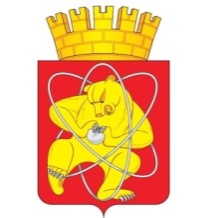 Городской округ«Закрытое административно – территориальное образование  Железногорск Красноярского края»АДМИНИСТРАЦИЯ ЗАТО г. ЖЕЛЕЗНОГОРСКПОСТАНОВЛЕНИЕ     25.12.2023                                                                                                                                                  № 2655г. ЖелезногорскОб утверждении значения натуральных норм, необходимых для определения базовых нормативов затрат на оказание муниципальных услуг, оказываемых муниципальными образовательными учреждениями ЗАТО Железногорск, на 2024 год и плановый период 2025 и 2026 годов        В соответствии с постановлением Администрации ЗАТО г. Железногорск от 04.12.2015 № 1995 «Об утверждении Порядка формирования муниципального задания в отношении муниципальных учреждений ЗАТО Железногорск и финансового обеспечения выполнения муниципального задания», руководствуясь Уставом ЗАТО Железногорск, ПОСТАНОВЛЯЮ:Утвердить значения натуральных норм, необходимых для определения базовых нормативов затрат на оказание муниципальных услуг, оказываемых муниципальными образовательными учреждениями ЗАТО Железногорск, на 2024 год и плановый период 2025 и 2026 годов:Значения натуральных норм, необходимых для определения базовых нормативов затрат на оказание муниципальной услуги «Присмотр и уход» (853211О.99.0.БВ19АА08000) согласно приложению № 1 к настоящему постановлению.Значения натуральных норм, необходимых для определения базовых нормативов затрат на оказание муниципальной услуги «Присмотр и уход» (853211О.99.0.БВ19АА92000) согласно приложению № 2 к настоящему постановлению.Значения натуральных норм, необходимых для определения базовых нормативов затрат на оказание муниципальной услуги «Присмотр и уход» (853211О.99.0.БВ19АА50000) согласно приложению № 3 к настоящему постановлению.Значения натуральных норм, необходимых для определения базовых нормативов затрат на оказание муниципальной услуги «Присмотр и уход» (853211О.99.0.БВ19АА14000) согласно приложению № 4 к настоящему постановлению.Значения натуральных норм, необходимых для определения базовых нормативов затрат на оказание муниципальной услуги «Присмотр и уход» (853211О.99.0.БВ19АА98000) согласно приложению № 5 к настоящему постановлению.Значения натуральных норм, необходимых для определения базовых нормативов затрат на оказание муниципальной услуги «Присмотр и уход» (853211О.99.0.БВ19АА56000) согласно приложению № 6 к настоящему постановлению.Значения натуральных норм, необходимых для определения базовых нормативов затрат на оказание муниципальной услуги «Реализация основных общеобразовательных программ дошкольного образования» (801011О.99.0.БВ24ДМ62000) согласно приложению № 7 к настоящему постановлению.Значения натуральных норм, необходимых для определения базовых нормативов затрат на оказание муниципальной услуги «Реализация основных общеобразовательных программ дошкольного образования» (801011О.99.0.БВ24ДН82000) согласно приложению № 8 к настоящему постановлению.Значения натуральных норм, необходимых для определения базовых нормативов затрат на оказание муниципальной услуги «Реализация основных общеобразовательных программ начального общего образования» (801012О.99.0.БА81АЭ92001) согласно приложению № 9 к настоящему постановлению.Значения натуральных норм, необходимых для определения базовых нормативов затрат на оказание муниципальной услуги «Реализация основных общеобразовательных программ основного общего образования» (802111О.99.0.БА96АЮ58001) согласно приложению № 10 к настоящему постановлению.Значения натуральных норм, необходимых для определения базовых нормативов затрат на оказание муниципальной услуги «Реализация основных общеобразовательных программ среднего общего образования» (802112О.99.0.ББ11АЮ58001) согласно приложению № 11 к настоящему постановлению.Значения натуральных норм, необходимых для определения базовых нормативов затрат на оказание муниципальной услуги «Присмотр и уход» (853211О.99.0.БВ19АБ89000) согласно приложению № 12 к настоящему постановлению.Значения натуральных норм, необходимых для определения базовых нормативов затрат на оказание муниципальной услуги «Реализация дополнительных общеразвивающих программ» (804200О.99.0.ББ52АЖ48000) согласно приложению № 13 к настоящему постановлению.Значения натуральных норм, необходимых для определения базовых нормативов затрат на оказание муниципальной услуги «Реализация дополнительных общеразвивающих программ» (804200О.99.0.ББ52АЕ04000) согласно приложению № 14 к настоящему постановлению.Значения натуральных норм, необходимых для определения базовых нормативов затрат на оказание муниципальной услуги «Реализация дополнительных общеразвивающих программ» (804200О.99.0.ББ52АЕ28000) согласно приложению № 15 к настоящему постановлению.Значения натуральных норм, необходимых для определения базовых нормативов затрат на оказание муниципальной услуги «Реализация дополнительных общеразвивающих программ» (804200О.99.0.ББ52АЕ76000) согласно приложению № 16 к настоящему постановлению.Значения натуральных норм, необходимых для определения базовых нормативов затрат на оказание муниципальной услуги «Реализация дополнительных общеразвивающих программ» (804200О.99.0.ББ52АЕ52000) согласно приложению № 17 к настоящему постановлению.Значения натуральных норм, необходимых для определения базовых нормативов затрат на оказание муниципальной услуги «Реализация дополнительных общеразвивающих программ» (854100О.99.0.ББ52БЭ28000) согласно приложению № 18 к настоящему постановлению.2. Отделу управления проектами и документационного, организационного обеспечения деятельности Администрации ЗАТО г. Железногорск (В.Г. Винокурова) довести до сведения населения настоящее постановление через газету «Город и горожане».      	3. Отделу общественных связей Администрации ЗАТО г. Железногорск                  (И.С. Архипова) разместить настоящее постановление на официальном сайте Администрации ЗАТО г.Железногорск в информационно-телекоммуникационной сети «Интернет».  4. Контроль над исполнением настоящего постановления возложить на исполняющего обязанности заместителя Главы ЗАТО г. Железногорск по социальным вопросам Ю.А. Грудинину.5. Настоящее постановление вступает в силу после его официального опубликования и применяется к правоотношениям, возникшим с 01.01.2024.Глава ЗАТО г. Железногорск                                  Д.М. Чернятин                                                                                                		                  Приложение № 1Приложение № 1к постановлению Администрациик постановлению АдминистрацииЗАТО г. ЖелезногорскЗАТО г. Железногорскот   25.12.2023               № 2655от   25.12.2023               № 2655Значения натуральных норм, необходимых для определения базовых нормативов затрат на оказание муниципальной услуги "Присмотр и уход"Значения натуральных норм, необходимых для определения базовых нормативов затрат на оказание муниципальной услуги "Присмотр и уход"Значения натуральных норм, необходимых для определения базовых нормативов затрат на оказание муниципальной услуги "Присмотр и уход"Значения натуральных норм, необходимых для определения базовых нормативов затрат на оказание муниципальной услуги "Присмотр и уход"Значения натуральных норм, необходимых для определения базовых нормативов затрат на оказание муниципальной услуги "Присмотр и уход"Наименование муниципальной услугиУникальный номер реестровой записиНаименование натуральной нормыЕд. изм. натуральной нормыЗначение натуральной нормы12345Присмотр и уход853211О.99.0.БВ19АА080001. Затраты, непосредственно связанные с оказанием муниципальной услуги1. Затраты, непосредственно связанные с оказанием муниципальной услуги1. Затраты, непосредственно связанные с оказанием муниципальной услугиПрисмотр и уход853211О.99.0.БВ19АА080001.1 Затраты на оплату труда работников, непосредственно связанных с оказанием муниципальной услуги1.1 Затраты на оплату труда работников, непосредственно связанных с оказанием муниципальной услуги1.1 Затраты на оплату труда работников, непосредственно связанных с оказанием муниципальной услугиПрисмотр и уход853211О.99.0.БВ19АА08000Присмотр и уход853211О.99.0.БВ19АА080001.2 Материальные запасы и особо ценное движимое имущество, потребляемые (используемые) в процессе оказания муниципальной услуги1.2 Материальные запасы и особо ценное движимое имущество, потребляемые (используемые) в процессе оказания муниципальной услуги1.2 Материальные запасы и особо ценное движимое имущество, потребляемые (используемые) в процессе оказания муниципальной услугиПрисмотр и уход853211О.99.0.БВ19АА08000Присмотр и уход853211О.99.0.БВ19АА080001.3 Иные затраты, непосредственно используемые в процессе оказания муниципальной услуги1.3 Иные затраты, непосредственно используемые в процессе оказания муниципальной услуги1.3 Иные затраты, непосредственно используемые в процессе оказания муниципальной услугиПрисмотр и уход853211О.99.0.БВ19АА08000Присмотр и уход853211О.99.0.БВ19АА080002. Затраты на общехозяйственные нужды2. Затраты на общехозяйственные нужды2. Затраты на общехозяйственные нуждыПрисмотр и уход853211О.99.0.БВ19АА080002.1 Затраты на коммунальные услуги2.1 Затраты на коммунальные услуги2.1 Затраты на коммунальные услугиПрисмотр и уход853211О.99.0.БВ19АА08000Присмотр и уход853211О.99.0.БВ19АА080002.2 Затраты на содержание объектов недвижимого имущества, необходимого для выполнения муниципального задания2.2 Затраты на содержание объектов недвижимого имущества, необходимого для выполнения муниципального задания2.2 Затраты на содержание объектов недвижимого имущества, необходимого для выполнения муниципального заданияПрисмотр и уход853211О.99.0.БВ19АА08000Присмотр и уход853211О.99.0.БВ19АА080002.3 Затраты на содержание объектов особо ценного движимого имущества, необходимого для выполнения муниципального задания2.3 Затраты на содержание объектов особо ценного движимого имущества, необходимого для выполнения муниципального задания2.3 Затраты на содержание объектов особо ценного движимого имущества, необходимого для выполнения муниципального заданияПрисмотр и уход853211О.99.0.БВ19АА08000Присмотр и уход853211О.99.0.БВ19АА080002.4 Затраты на услуги связи2.4 Затраты на услуги связи2.4 Затраты на услуги связиПрисмотр и уход853211О.99.0.БВ19АА08000Присмотр и уход853211О.99.0.БВ19АА080002.5 Затраты на транспортные услуги2.5 Затраты на транспортные услуги2.5 Затраты на транспортные услугиПрисмотр и уход853211О.99.0.БВ19АА08000Присмотр и уход853211О.99.0.БВ19АА080002.6 Затраты на оплату труда работников, которые не принимают непосредственного участия в оказании муниципальной услуги2.6 Затраты на оплату труда работников, которые не принимают непосредственного участия в оказании муниципальной услуги2.6 Затраты на оплату труда работников, которые не принимают непосредственного участия в оказании муниципальной услугиПрисмотр и уход853211О.99.0.БВ19АА08000Присмотр и уход853211О.99.0.БВ19АА080002.7 Затраты на прочие общехозяйственные нужды2.7 Затраты на прочие общехозяйственные нужды2.7 Затраты на прочие общехозяйственные нуждыПрисмотр и уход853211О.99.0.БВ19АА08000хозяйственные и канцелярские расходыруб.329,59Присмотр и уход853211О.99.0.БВ19АА08000пособия, материалы, инвентарьруб.196,36Присмотр и уход853211О.99.0.БВ19АА08000питание руб.25 348,90Приложение № 2Приложение № 2к постановлению Администрациик постановлению АдминистрацииЗАТО г. ЖелезногорскЗАТО г. Железногорскот   25.12.2023               № 2655от   25.12.2023               № 2655Значения натуральных норм, необходимых для определения базовых нормативов затрат на оказание муниципальной услуги "Присмотр и уход"Значения натуральных норм, необходимых для определения базовых нормативов затрат на оказание муниципальной услуги "Присмотр и уход"Значения натуральных норм, необходимых для определения базовых нормативов затрат на оказание муниципальной услуги "Присмотр и уход"Значения натуральных норм, необходимых для определения базовых нормативов затрат на оказание муниципальной услуги "Присмотр и уход"Значения натуральных норм, необходимых для определения базовых нормативов затрат на оказание муниципальной услуги "Присмотр и уход"Наименование муниципальной услугиУникальный номер реестровой записиНаименование натуральной нормыЕд. изм. натуральной нормыЗначение натуральной нормы12345Присмотр и уход853211О.99.0.БВ19АА920001. Затраты, непосредственно связанные с оказанием муниципальной услуги1. Затраты, непосредственно связанные с оказанием муниципальной услуги1. Затраты, непосредственно связанные с оказанием муниципальной услугиПрисмотр и уход853211О.99.0.БВ19АА920001.1 Затраты на оплату труда работников, непосредственно связанных с оказанием муниципальной услуги1.1 Затраты на оплату труда работников, непосредственно связанных с оказанием муниципальной услуги1.1 Затраты на оплату труда работников, непосредственно связанных с оказанием муниципальной услугиПрисмотр и уход853211О.99.0.БВ19АА92000Присмотр и уход853211О.99.0.БВ19АА920001.2 Материальные запасы и особо ценное движимое имущество, потребляемые (используемые) в процессе оказания муниципальной услуги1.2 Материальные запасы и особо ценное движимое имущество, потребляемые (используемые) в процессе оказания муниципальной услуги1.2 Материальные запасы и особо ценное движимое имущество, потребляемые (используемые) в процессе оказания муниципальной услугиПрисмотр и уход853211О.99.0.БВ19АА92000Присмотр и уход853211О.99.0.БВ19АА920001.3 Иные затраты, непосредственно используемые в процессе оказания муниципальной услуги1.3 Иные затраты, непосредственно используемые в процессе оказания муниципальной услуги1.3 Иные затраты, непосредственно используемые в процессе оказания муниципальной услугиПрисмотр и уход853211О.99.0.БВ19АА92000Присмотр и уход853211О.99.0.БВ19АА920002. Затраты на общехозяйственные нужды2. Затраты на общехозяйственные нужды2. Затраты на общехозяйственные нуждыПрисмотр и уход853211О.99.0.БВ19АА920002.1 Затраты на коммунальные услуги2.1 Затраты на коммунальные услуги2.1 Затраты на коммунальные услугиПрисмотр и уход853211О.99.0.БВ19АА92000Присмотр и уход853211О.99.0.БВ19АА920002.2 Затраты на содержание объектов недвижимого имущества, необходимого для выполнения муниципального задания2.2 Затраты на содержание объектов недвижимого имущества, необходимого для выполнения муниципального задания2.2 Затраты на содержание объектов недвижимого имущества, необходимого для выполнения муниципального заданияПрисмотр и уход853211О.99.0.БВ19АА92000Присмотр и уход853211О.99.0.БВ19АА920002.3 Затраты на содержание объектов особо ценного движимого имущества, необходимого для выполнения муниципального задания2.3 Затраты на содержание объектов особо ценного движимого имущества, необходимого для выполнения муниципального задания2.3 Затраты на содержание объектов особо ценного движимого имущества, необходимого для выполнения муниципального заданияПрисмотр и уход853211О.99.0.БВ19АА92000Присмотр и уход853211О.99.0.БВ19АА920002.4 Затраты на услуги связи2.4 Затраты на услуги связи2.4 Затраты на услуги связиПрисмотр и уход853211О.99.0.БВ19АА92000Присмотр и уход853211О.99.0.БВ19АА920002.5 Затраты на транспортные услуги2.5 Затраты на транспортные услуги2.5 Затраты на транспортные услугиПрисмотр и уход853211О.99.0.БВ19АА92000Присмотр и уход853211О.99.0.БВ19АА920002.6 Затраты на оплату труда работников, которые не принимают непосредственного участия в оказании муниципальной услуги2.6 Затраты на оплату труда работников, которые не принимают непосредственного участия в оказании муниципальной услуги2.6 Затраты на оплату труда работников, которые не принимают непосредственного участия в оказании муниципальной услугиПрисмотр и уход853211О.99.0.БВ19АА92000Присмотр и уход853211О.99.0.БВ19АА920002.7 Затраты на прочие общехозяйственные нужды2.7 Затраты на прочие общехозяйственные нужды2.7 Затраты на прочие общехозяйственные нуждыПрисмотр и уход853211О.99.0.БВ19АА92000хозяйственные и канцелярские расходыруб.329,59Присмотр и уход853211О.99.0.БВ19АА92000пособия, материалы, инвентарьруб.196,35Присмотр и уход853211О.99.0.БВ19АА92000питание руб.25 348,90Приложение № 3Приложение № 3к постановлению Администрациик постановлению АдминистрацииЗАТО г. ЖелезногорскЗАТО г. Железногорскот   25.12.2023               № 2655от   25.12.2023               № 2655Значения натуральных норм, необходимых для определения базовых нормативов затрат на оказание муниципальной услуги "Присмотр и уход"Значения натуральных норм, необходимых для определения базовых нормативов затрат на оказание муниципальной услуги "Присмотр и уход"Значения натуральных норм, необходимых для определения базовых нормативов затрат на оказание муниципальной услуги "Присмотр и уход"Значения натуральных норм, необходимых для определения базовых нормативов затрат на оказание муниципальной услуги "Присмотр и уход"Значения натуральных норм, необходимых для определения базовых нормативов затрат на оказание муниципальной услуги "Присмотр и уход"Наименование муниципальной услугиУникальный номер реестровой записиНаименование натуральной нормыЕд. изм. натуральной нормыЗначение натуральной нормы12345Присмотр и уход853211О.99.0.БВ19АА500001. Затраты, непосредственно связанные с оказанием муниципальной услуги1. Затраты, непосредственно связанные с оказанием муниципальной услуги1. Затраты, непосредственно связанные с оказанием муниципальной услугиПрисмотр и уход853211О.99.0.БВ19АА500001.1 Затраты на оплату труда работников, непосредственно связанных с оказанием муниципальной услуги1.1 Затраты на оплату труда работников, непосредственно связанных с оказанием муниципальной услуги1.1 Затраты на оплату труда работников, непосредственно связанных с оказанием муниципальной услугиПрисмотр и уход853211О.99.0.БВ19АА50000Присмотр и уход853211О.99.0.БВ19АА500001.2 Материальные запасы и особо ценное движимое имущество, потребляемые (используемые) в процессе оказания муниципальной услуги1.2 Материальные запасы и особо ценное движимое имущество, потребляемые (используемые) в процессе оказания муниципальной услуги1.2 Материальные запасы и особо ценное движимое имущество, потребляемые (используемые) в процессе оказания муниципальной услугиПрисмотр и уход853211О.99.0.БВ19АА50000Присмотр и уход853211О.99.0.БВ19АА500001.3 Иные затраты, непосредственно используемые в процессе оказания муниципальной услуги1.3 Иные затраты, непосредственно используемые в процессе оказания муниципальной услуги1.3 Иные затраты, непосредственно используемые в процессе оказания муниципальной услугиПрисмотр и уход853211О.99.0.БВ19АА50000Присмотр и уход853211О.99.0.БВ19АА500002. Затраты на общехозяйственные нужды2. Затраты на общехозяйственные нужды2. Затраты на общехозяйственные нуждыПрисмотр и уход853211О.99.0.БВ19АА500002.1 Затраты на коммунальные услуги2.1 Затраты на коммунальные услуги2.1 Затраты на коммунальные услугиПрисмотр и уход853211О.99.0.БВ19АА50000Присмотр и уход853211О.99.0.БВ19АА500002.2 Затраты на содержание объектов недвижимого имущества, необходимого для выполнения муниципального задания2.2 Затраты на содержание объектов недвижимого имущества, необходимого для выполнения муниципального задания2.2 Затраты на содержание объектов недвижимого имущества, необходимого для выполнения муниципального заданияПрисмотр и уход853211О.99.0.БВ19АА50000Присмотр и уход853211О.99.0.БВ19АА500002.3 Затраты на содержание объектов особо ценного движимого имущества, необходимого для выполнения муниципального задания2.3 Затраты на содержание объектов особо ценного движимого имущества, необходимого для выполнения муниципального задания2.3 Затраты на содержание объектов особо ценного движимого имущества, необходимого для выполнения муниципального заданияПрисмотр и уход853211О.99.0.БВ19АА50000Присмотр и уход853211О.99.0.БВ19АА500002.4 Затраты на услуги связи2.4 Затраты на услуги связи2.4 Затраты на услуги связиПрисмотр и уход853211О.99.0.БВ19АА50000Присмотр и уход853211О.99.0.БВ19АА500002.5 Затраты на транспортные услуги2.5 Затраты на транспортные услуги2.5 Затраты на транспортные услугиПрисмотр и уход853211О.99.0.БВ19АА50000Присмотр и уход853211О.99.0.БВ19АА500002.6 Затраты на оплату труда работников, которые не принимают непосредственного участия в оказании муниципальной услуги2.6 Затраты на оплату труда работников, которые не принимают непосредственного участия в оказании муниципальной услуги2.6 Затраты на оплату труда работников, которые не принимают непосредственного участия в оказании муниципальной услугиПрисмотр и уход853211О.99.0.БВ19АА50000Присмотр и уход853211О.99.0.БВ19АА500002.7 Затраты на прочие общехозяйственные нужды2.7 Затраты на прочие общехозяйственные нужды2.7 Затраты на прочие общехозяйственные нуждыПрисмотр и уход853211О.99.0.БВ19АА50000хозяйственные и канцелярские расходыруб.334,14Присмотр и уход853211О.99.0.БВ19АА50000пособия, материалы, инвентарьруб.199,07Присмотр и уход853211О.99.0.БВ19АА50000питание руб.25 221,32Приложение № 4Приложение № 4к постановлению Администрациик постановлению АдминистрацииЗАТО г. ЖелезногорскЗАТО г. Железногорскот   25.12.2023               № 2655от   25.12.2023               № 2655Значения натуральных норм, необходимых для определения базовых нормативов затрат на оказание муниципальной услуги "Присмотр и уход"Значения натуральных норм, необходимых для определения базовых нормативов затрат на оказание муниципальной услуги "Присмотр и уход"Значения натуральных норм, необходимых для определения базовых нормативов затрат на оказание муниципальной услуги "Присмотр и уход"Значения натуральных норм, необходимых для определения базовых нормативов затрат на оказание муниципальной услуги "Присмотр и уход"Значения натуральных норм, необходимых для определения базовых нормативов затрат на оказание муниципальной услуги "Присмотр и уход"Наименование муниципальной услугиУникальный номер реестровой записиНаименование натуральной нормыЕд. изм. натуральной нормыЗначение натуральной нормы12345Присмотр и уход853211О.99.0.БВ19АА140001. Затраты, непосредственно связанные с оказанием муниципальной услуги1. Затраты, непосредственно связанные с оказанием муниципальной услуги1. Затраты, непосредственно связанные с оказанием муниципальной услугиПрисмотр и уход853211О.99.0.БВ19АА140001.1 Затраты на оплату труда работников, непосредственно связанных с оказанием муниципальной услуги1.1 Затраты на оплату труда работников, непосредственно связанных с оказанием муниципальной услуги1.1 Затраты на оплату труда работников, непосредственно связанных с оказанием муниципальной услугиПрисмотр и уход853211О.99.0.БВ19АА14000Присмотр и уход853211О.99.0.БВ19АА140001.2 Материальные запасы и особо ценное движимое имущество, потребляемые (используемые) в процессе оказания муниципальной услуги1.2 Материальные запасы и особо ценное движимое имущество, потребляемые (используемые) в процессе оказания муниципальной услуги1.2 Материальные запасы и особо ценное движимое имущество, потребляемые (используемые) в процессе оказания муниципальной услугиПрисмотр и уход853211О.99.0.БВ19АА14000Присмотр и уход853211О.99.0.БВ19АА140001.3 Иные затраты, непосредственно используемые в процессе оказания муниципальной услуги1.3 Иные затраты, непосредственно используемые в процессе оказания муниципальной услуги1.3 Иные затраты, непосредственно используемые в процессе оказания муниципальной услугиПрисмотр и уход853211О.99.0.БВ19АА14000Присмотр и уход853211О.99.0.БВ19АА140002. Затраты на общехозяйственные нужды2. Затраты на общехозяйственные нужды2. Затраты на общехозяйственные нуждыПрисмотр и уход853211О.99.0.БВ19АА140002.1 Затраты на коммунальные услуги2.1 Затраты на коммунальные услуги2.1 Затраты на коммунальные услугиПрисмотр и уход853211О.99.0.БВ19АА14000Присмотр и уход853211О.99.0.БВ19АА140002.2 Затраты на содержание объектов недвижимого имущества, необходимого для выполнения муниципального задания2.2 Затраты на содержание объектов недвижимого имущества, необходимого для выполнения муниципального задания2.2 Затраты на содержание объектов недвижимого имущества, необходимого для выполнения муниципального заданияПрисмотр и уход853211О.99.0.БВ19АА14000Присмотр и уход853211О.99.0.БВ19АА140002.3 Затраты на содержание объектов особо ценного движимого имущества, необходимого для выполнения муниципального задания2.3 Затраты на содержание объектов особо ценного движимого имущества, необходимого для выполнения муниципального задания2.3 Затраты на содержание объектов особо ценного движимого имущества, необходимого для выполнения муниципального заданияПрисмотр и уход853211О.99.0.БВ19АА14000Присмотр и уход853211О.99.0.БВ19АА140002.4 Затраты на услуги связи2.4 Затраты на услуги связи2.4 Затраты на услуги связиПрисмотр и уход853211О.99.0.БВ19АА14000Присмотр и уход853211О.99.0.БВ19АА140002.5 Затраты на транспортные услуги2.5 Затраты на транспортные услуги2.5 Затраты на транспортные услугиПрисмотр и уход853211О.99.0.БВ19АА14000Присмотр и уход853211О.99.0.БВ19АА140002.6 Затраты на оплату труда работников, которые не принимают непосредственного участия в оказании муниципальной услуги2.6 Затраты на оплату труда работников, которые не принимают непосредственного участия в оказании муниципальной услуги2.6 Затраты на оплату труда работников, которые не принимают непосредственного участия в оказании муниципальной услугиПрисмотр и уход853211О.99.0.БВ19АА14000Присмотр и уход853211О.99.0.БВ19АА140002.7 Затраты на прочие общехозяйственные нужды2.7 Затраты на прочие общехозяйственные нужды2.7 Затраты на прочие общехозяйственные нуждыПрисмотр и уход853211О.99.0.БВ19АА14000хозяйственные и канцелярские расходыруб.334,07Присмотр и уход853211О.99.0.БВ19АА14000пособия, материалы, инвентарьруб.198,91Присмотр и уход853211О.99.0.БВ19АА14000питание руб.36 778,22Приложение № 5Приложение № 5к постановлению Администрациик постановлению АдминистрацииЗАТО г. ЖелезногорскЗАТО г. Железногорскот   25.12.2023               № 2655от   25.12.2023               № 2655Значения натуральных норм, необходимых для определения базовых нормативов затрат на оказание муниципальной услуги "Присмотр и уход"Значения натуральных норм, необходимых для определения базовых нормативов затрат на оказание муниципальной услуги "Присмотр и уход"Значения натуральных норм, необходимых для определения базовых нормативов затрат на оказание муниципальной услуги "Присмотр и уход"Значения натуральных норм, необходимых для определения базовых нормативов затрат на оказание муниципальной услуги "Присмотр и уход"Значения натуральных норм, необходимых для определения базовых нормативов затрат на оказание муниципальной услуги "Присмотр и уход"Наименование муниципальной услугиУникальный номер реестровой записиНаименование натуральной нормыЕд. изм. натуральной нормыЗначение натуральной нормы12345Присмотр и уход853211О.99.0.БВ19АА980001. Затраты, непосредственно связанные с оказанием муниципальной услуги1. Затраты, непосредственно связанные с оказанием муниципальной услуги1. Затраты, непосредственно связанные с оказанием муниципальной услугиПрисмотр и уход853211О.99.0.БВ19АА980001.1 Затраты на оплату труда работников, непосредственно связанных с оказанием муниципальной услуги1.1 Затраты на оплату труда работников, непосредственно связанных с оказанием муниципальной услуги1.1 Затраты на оплату труда работников, непосредственно связанных с оказанием муниципальной услугиПрисмотр и уход853211О.99.0.БВ19АА98000Присмотр и уход853211О.99.0.БВ19АА980001.2 Материальные запасы и особо ценное движимое имущество, потребляемые (используемые) в процессе оказания муниципальной услуги1.2 Материальные запасы и особо ценное движимое имущество, потребляемые (используемые) в процессе оказания муниципальной услуги1.2 Материальные запасы и особо ценное движимое имущество, потребляемые (используемые) в процессе оказания муниципальной услугиПрисмотр и уход853211О.99.0.БВ19АА98000Присмотр и уход853211О.99.0.БВ19АА980001.3 Иные затраты, непосредственно используемые в процессе оказания муниципальной услуги1.3 Иные затраты, непосредственно используемые в процессе оказания муниципальной услуги1.3 Иные затраты, непосредственно используемые в процессе оказания муниципальной услугиПрисмотр и уход853211О.99.0.БВ19АА98000Присмотр и уход853211О.99.0.БВ19АА980002. Затраты на общехозяйственные нужды2. Затраты на общехозяйственные нужды2. Затраты на общехозяйственные нуждыПрисмотр и уход853211О.99.0.БВ19АА980002.1 Затраты на коммунальные услуги2.1 Затраты на коммунальные услуги2.1 Затраты на коммунальные услугиПрисмотр и уход853211О.99.0.БВ19АА98000Присмотр и уход853211О.99.0.БВ19АА980002.2 Затраты на содержание объектов недвижимого имущества, необходимого для выполнения муниципального задания2.2 Затраты на содержание объектов недвижимого имущества, необходимого для выполнения муниципального задания2.2 Затраты на содержание объектов недвижимого имущества, необходимого для выполнения муниципального заданияПрисмотр и уход853211О.99.0.БВ19АА98000Присмотр и уход853211О.99.0.БВ19АА980002.3 Затраты на содержание объектов особо ценного движимого имущества, необходимого для выполнения муниципального задания2.3 Затраты на содержание объектов особо ценного движимого имущества, необходимого для выполнения муниципального задания2.3 Затраты на содержание объектов особо ценного движимого имущества, необходимого для выполнения муниципального заданияПрисмотр и уход853211О.99.0.БВ19АА98000Присмотр и уход853211О.99.0.БВ19АА980002.4 Затраты на услуги связи2.4 Затраты на услуги связи2.4 Затраты на услуги связиПрисмотр и уход853211О.99.0.БВ19АА98000Присмотр и уход853211О.99.0.БВ19АА980002.5 Затраты на транспортные услуги2.5 Затраты на транспортные услуги2.5 Затраты на транспортные услугиПрисмотр и уход853211О.99.0.БВ19АА98000Присмотр и уход853211О.99.0.БВ19АА980002.6 Затраты на оплату труда работников, которые не принимают непосредственного участия в оказании муниципальной услуги2.6 Затраты на оплату труда работников, которые не принимают непосредственного участия в оказании муниципальной услуги2.6 Затраты на оплату труда работников, которые не принимают непосредственного участия в оказании муниципальной услугиПрисмотр и уход853211О.99.0.БВ19АА98000Присмотр и уход853211О.99.0.БВ19АА980002.7 Затраты на прочие общехозяйственные нужды2.7 Затраты на прочие общехозяйственные нужды2.7 Затраты на прочие общехозяйственные нуждыПрисмотр и уход853211О.99.0.БВ19АА98000хозяйственные и канцелярские расходыруб.334,76Присмотр и уход853211О.99.0.БВ19АА98000пособия, материалы, инвентарьруб.199,43Присмотр и уход853211О.99.0.БВ19АА98000питание руб.36 990,12Приложение № 6Приложение № 6к постановлению Администрациик постановлению АдминистрацииЗАТО г. ЖелезногорскЗАТО г. Железногорскот   25.12.2023               № 2655от   25.12.2023               № 2655Значения натуральных норм, необходимых для определения базовых нормативов затрат на оказание муниципальной услуги "Присмотр и уход"Значения натуральных норм, необходимых для определения базовых нормативов затрат на оказание муниципальной услуги "Присмотр и уход"Значения натуральных норм, необходимых для определения базовых нормативов затрат на оказание муниципальной услуги "Присмотр и уход"Значения натуральных норм, необходимых для определения базовых нормативов затрат на оказание муниципальной услуги "Присмотр и уход"Значения натуральных норм, необходимых для определения базовых нормативов затрат на оказание муниципальной услуги "Присмотр и уход"Наименование муниципальной услугиУникальный номер реестровой записиНаименование натуральной нормыЕд. изм. натуральной нормыЗначение натуральной нормы12345Присмотр и уход853211О.99.0.БВ19АА560001. Затраты, непосредственно связанные с оказанием муниципальной услуги1. Затраты, непосредственно связанные с оказанием муниципальной услуги1. Затраты, непосредственно связанные с оказанием муниципальной услугиПрисмотр и уход853211О.99.0.БВ19АА560001.1 Затраты на оплату труда работников, непосредственно связанных с оказанием муниципальной услуги1.1 Затраты на оплату труда работников, непосредственно связанных с оказанием муниципальной услуги1.1 Затраты на оплату труда работников, непосредственно связанных с оказанием муниципальной услугиПрисмотр и уход853211О.99.0.БВ19АА56000Присмотр и уход853211О.99.0.БВ19АА560001.2 Материальные запасы и особо ценное движимое имущество, потребляемые (используемые) в процессе оказания муниципальной услуги1.2 Материальные запасы и особо ценное движимое имущество, потребляемые (используемые) в процессе оказания муниципальной услуги1.2 Материальные запасы и особо ценное движимое имущество, потребляемые (используемые) в процессе оказания муниципальной услугиПрисмотр и уход853211О.99.0.БВ19АА56000Присмотр и уход853211О.99.0.БВ19АА560001.3 Иные затраты, непосредственно используемые в процессе оказания муниципальной услуги1.3 Иные затраты, непосредственно используемые в процессе оказания муниципальной услуги1.3 Иные затраты, непосредственно используемые в процессе оказания муниципальной услугиПрисмотр и уход853211О.99.0.БВ19АА56000Присмотр и уход853211О.99.0.БВ19АА560002. Затраты на общехозяйственные нужды2. Затраты на общехозяйственные нужды2. Затраты на общехозяйственные нуждыПрисмотр и уход853211О.99.0.БВ19АА560002.1 Затраты на коммунальные услуги2.1 Затраты на коммунальные услуги2.1 Затраты на коммунальные услугиПрисмотр и уход853211О.99.0.БВ19АА56000Присмотр и уход853211О.99.0.БВ19АА560002.2 Затраты на содержание объектов недвижимого имущества, необходимого для выполнения муниципального задания2.2 Затраты на содержание объектов недвижимого имущества, необходимого для выполнения муниципального задания2.2 Затраты на содержание объектов недвижимого имущества, необходимого для выполнения муниципального заданияПрисмотр и уход853211О.99.0.БВ19АА56000Присмотр и уход853211О.99.0.БВ19АА560002.3 Затраты на содержание объектов особо ценного движимого имущества, необходимого для выполнения муниципального задания2.3 Затраты на содержание объектов особо ценного движимого имущества, необходимого для выполнения муниципального задания2.3 Затраты на содержание объектов особо ценного движимого имущества, необходимого для выполнения муниципального заданияПрисмотр и уход853211О.99.0.БВ19АА56000Присмотр и уход853211О.99.0.БВ19АА560002.4 Затраты на услуги связи2.4 Затраты на услуги связи2.4 Затраты на услуги связиПрисмотр и уход853211О.99.0.БВ19АА56000Присмотр и уход853211О.99.0.БВ19АА560002.5 Затраты на транспортные услуги2.5 Затраты на транспортные услуги2.5 Затраты на транспортные услугиПрисмотр и уход853211О.99.0.БВ19АА56000Присмотр и уход853211О.99.0.БВ19АА560002.6 Затраты на оплату труда работников, которые не принимают непосредственного участия в оказании муниципальной услуги2.6 Затраты на оплату труда работников, которые не принимают непосредственного участия в оказании муниципальной услуги2.6 Затраты на оплату труда работников, которые не принимают непосредственного участия в оказании муниципальной услугиПрисмотр и уход853211О.99.0.БВ19АА56000Присмотр и уход853211О.99.0.БВ19АА560002.7 Затраты на прочие общехозяйственные нужды2.7 Затраты на прочие общехозяйственные нужды2.7 Затраты на прочие общехозяйственные нуждыПрисмотр и уход853211О.99.0.БВ19АА56000хозяйственные и канцелярские расходыруб.334,12Присмотр и уход853211О.99.0.БВ19АА56000пособия, материалы, инвентарьруб.199,06Присмотр и уход853211О.99.0.БВ19АА56000питание руб.36 846,12Приложение № 7Приложение № 7к постановлению Администрациик постановлению АдминистрацииЗАТО г. ЖелезногорскЗАТО г. Железногорскот   25.12.2023               № 2655от   25.12.2023               № 2655Значения натуральных норм, необходимых для определения базовых нормативов затрат на оказание муниципальной услуги "Реализация основных общеобразовательных программ дошкольного образования"Значения натуральных норм, необходимых для определения базовых нормативов затрат на оказание муниципальной услуги "Реализация основных общеобразовательных программ дошкольного образования"Значения натуральных норм, необходимых для определения базовых нормативов затрат на оказание муниципальной услуги "Реализация основных общеобразовательных программ дошкольного образования"Значения натуральных норм, необходимых для определения базовых нормативов затрат на оказание муниципальной услуги "Реализация основных общеобразовательных программ дошкольного образования"Значения натуральных норм, необходимых для определения базовых нормативов затрат на оказание муниципальной услуги "Реализация основных общеобразовательных программ дошкольного образования"Наименование муниципальной услугиУникальный номер реестровой записиНаименование натуральной нормыЕд. изм. натуральной нормыЗначение натуральной нормы12345Реализация основных общеобразовательных программ дошкольного образования. 801011О.99.0.БВ24ДМ620001. Затраты, непосредственно связанные с оказанием муниципальной услуги1. Затраты, непосредственно связанные с оказанием муниципальной услуги1. Затраты, непосредственно связанные с оказанием муниципальной услугиРеализация основных общеобразовательных программ дошкольного образования. 801011О.99.0.БВ24ДМ620001.1 Затраты на оплату труда работников, непосредственно связанных с оказанием муниципальной услуги1.1 Затраты на оплату труда работников, непосредственно связанных с оказанием муниципальной услуги1.1 Затраты на оплату труда работников, непосредственно связанных с оказанием муниципальной услугиРеализация основных общеобразовательных программ дошкольного образования. 801011О.99.0.БВ24ДМ62000заработная плата педагогических работников, непосредственно связанных с оказанием муниципальной услуги с начислениямируб. 88 862,82Реализация основных общеобразовательных программ дошкольного образования. 801011О.99.0.БВ24ДМ620001.2 Материальные запасы и особо ценное движимое имущество, потребляемые (используемые) в процессе оказания муниципальной услуги1.2 Материальные запасы и особо ценное движимое имущество, потребляемые (используемые) в процессе оказания муниципальной услуги1.2 Материальные запасы и особо ценное движимое имущество, потребляемые (используемые) в процессе оказания муниципальной услугиРеализация основных общеобразовательных программ дошкольного образования. 801011О.99.0.БВ24ДМ62000приобретение мебели для организации учебно-образовательного процессаруб.131,01Реализация основных общеобразовательных программ дошкольного образования. 801011О.99.0.БВ24ДМ62000приобретение детской художественной литературы, методических пособий для организации учебно-образовательного процессаруб.1,96Реализация основных общеобразовательных программ дошкольного образования. 801011О.99.0.БВ24ДМ62000учебные расходы на приобретение материалов и предметов инвентаря для организации учебно-образовательного процессаруб.54,90Реализация основных общеобразовательных программ дошкольного образования. 801011О.99.0.БВ24ДМ62000приобретение игр, игрушекруб.179,83Реализация основных общеобразовательных программ дошкольного образования. 801011О.99.0.БВ24ДМ62000приобретение спортивного оборудования и инвентаря для организации учебно-образовательного процессаруб.0,00Реализация основных общеобразовательных программ дошкольного образования. 801011О.99.0.БВ24ДМ620001.3 Иные затраты, непосредственно используемые в процессе оказания муниципальной услуги1.3 Иные затраты, непосредственно используемые в процессе оказания муниципальной услуги1.3 Иные затраты, непосредственно используемые в процессе оказания муниципальной услугиРеализация основных общеобразовательных программ дошкольного образования. 801011О.99.0.БВ24ДМ62000Реализация основных общеобразовательных программ дошкольного образования. 801011О.99.0.БВ24ДМ620002. Затраты на общехозяйственные нужды2. Затраты на общехозяйственные нужды2. Затраты на общехозяйственные нуждыРеализация основных общеобразовательных программ дошкольного образования. 801011О.99.0.БВ24ДМ620002.1 Затраты на коммунальные услуги2.1 Затраты на коммунальные услуги2.1 Затраты на коммунальные услугиРеализация основных общеобразовательных программ дошкольного образования. 801011О.99.0.БВ24ДМ62000тепловая энергияГкал3,99Реализация основных общеобразовательных программ дошкольного образования. 801011О.99.0.БВ24ДМ62000горячая вода (теплоэнергия)Гкал0,58Реализация основных общеобразовательных программ дошкольного образования. 801011О.99.0.БВ24ДМ62000горячая вода (теплоноситель)м39,15Реализация основных общеобразовательных программ дошкольного образования. 801011О.99.0.БВ24ДМ62000электрическая энергия кВт.ч354,74Реализация основных общеобразовательных программ дошкольного образования. 801011О.99.0.БВ24ДМ62000холодная водам312,14Реализация основных общеобразовательных программ дошкольного образования. 801011О.99.0.БВ24ДМ62000водоотведением321,20Реализация основных общеобразовательных программ дошкольного образования. 801011О.99.0.БВ24ДМ62000ТКОруб.1 576,88Реализация основных общеобразовательных программ дошкольного образования. 801011О.99.0.БВ24ДМ620002.2 Затраты на содержание объектов недвижимого имущества, необходимого для выполнения муниципального задания2.2 Затраты на содержание объектов недвижимого имущества, необходимого для выполнения муниципального задания2.2 Затраты на содержание объектов недвижимого имущества, необходимого для выполнения муниципального заданияРеализация основных общеобразовательных программ дошкольного образования. 801011О.99.0.БВ24ДМ62000дератизацияруб.86,94Реализация основных общеобразовательных программ дошкольного образования. 801011О.99.0.БВ24ДМ62000дезинсекцияруб.78,32Реализация основных общеобразовательных программ дошкольного образования. 801011О.99.0.БВ24ДМ62000то электросетей, щитовруб.306,29Реализация основных общеобразовательных программ дошкольного образования. 801011О.99.0.БВ24ДМ62000то инженерных сетейруб.443,11Реализация основных общеобразовательных программ дошкольного образования. 801011О.99.0.БВ24ДМ62000промывка отопительных системруб.69,12Реализация основных общеобразовательных программ дошкольного образования. 801011О.99.0.БВ24ДМ62000то теплосчетчиковруб.145,53Реализация основных общеобразовательных программ дошкольного образования. 801011О.99.0.БВ24ДМ62000аварийное обслуживаниеруб.77,25Реализация основных общеобразовательных программ дошкольного образования. 801011О.99.0.БВ24ДМ62000текущий ремонтруб.257,57Реализация основных общеобразовательных программ дошкольного образования. 801011О.99.0.БВ24ДМ620002.3 Затраты на содержание объектов особо ценного движимого имущества, необходимого для выполнения муниципального задания2.3 Затраты на содержание объектов особо ценного движимого имущества, необходимого для выполнения муниципального задания2.3 Затраты на содержание объектов особо ценного движимого имущества, необходимого для выполнения муниципального заданияРеализация основных общеобразовательных программ дошкольного образования. 801011О.99.0.БВ24ДМ62000противопожарные испытанияруб.30,30Реализация основных общеобразовательных программ дошкольного образования. 801011О.99.0.БВ24ДМ62000то вентиляционных установокруб.49,84Реализация основных общеобразовательных программ дошкольного образования. 801011О.99.0.БВ24ДМ62000то медицинского оборудованияруб.31,73Реализация основных общеобразовательных программ дошкольного образования. 801011О.99.0.БВ24ДМ62000то кухонного оборудованияруб.137,49Реализация основных общеобразовательных программ дошкольного образования. 801011О.99.0.БВ24ДМ62000то мини АТСруб.14,18Реализация основных общеобразовательных программ дошкольного образования. 801011О.99.0.БВ24ДМ62000то лифтовруб.8,80Реализация основных общеобразовательных программ дошкольного образования. 801011О.99.0.БВ24ДМ62000то видеонаблюденияруб.0,00Реализация основных общеобразовательных программ дошкольного образования. 801011О.99.0.БВ24ДМ62000зарядка огнетушителейруб.9,56Реализация основных общеобразовательных программ дошкольного образования. 801011О.99.0.БВ24ДМ62000то пожарной сигнализациируб.165,03Реализация основных общеобразовательных программ дошкольного образования. 801011О.99.0.БВ24ДМ62000то системы оповещения о пожареруб.179,98Реализация основных общеобразовательных программ дошкольного образования. 801011О.99.0.БВ24ДМ62000то охранной, тревожной сигнализациируб.8 327,21Реализация основных общеобразовательных программ дошкольного образования. 801011О.99.0.БВ24ДМ62000ремонт и обслуживание оргтехники, используемой работниками, воспитанникамируб.31,24Реализация основных общеобразовательных программ дошкольного образования. 801011О.99.0.БВ24ДМ62000заправка и восстановление картриджей для оборудования, используемого работникамируб.89,43Реализация основных общеобразовательных программ дошкольного образования. 801011О.99.0.БВ24ДМ62000текущий ремонт и техническое обслуживание оборудования приборов и инвентаря, используемого работниками, воспитанникамируб.384,62Реализация основных общеобразовательных программ дошкольного образования. 801011О.99.0.БВ24ДМ620002.4 Затраты на услуги связи2.4 Затраты на услуги связи2.4 Затраты на услуги связиРеализация основных общеобразовательных программ дошкольного образования. 801011О.99.0.БВ24ДМ62000телефоны основныеруб.79,23Реализация основных общеобразовательных программ дошкольного образования. 801011О.99.0.БВ24ДМ62000телефоны дополнительные руб.0,53Реализация основных общеобразовательных программ дошкольного образования. 801011О.99.0.БВ24ДМ62000телефоны параллельныеруб.30,33Реализация основных общеобразовательных программ дошкольного образования. 801011О.99.0.БВ24ДМ62000электронная почтаруб.109,78Реализация основных общеобразовательных программ дошкольного образования. 801011О.99.0.БВ24ДМ62000радио руб.4,38Реализация основных общеобразовательных программ дошкольного образования. 801011О.99.0.БВ24ДМ62000межгородруб.0,37Реализация основных общеобразовательных программ дошкольного образования. 801011О.99.0.БВ24ДМ620002.5 Затраты на транспортные услуги2.5 Затраты на транспортные услуги2.5 Затраты на транспортные услугиРеализация основных общеобразовательных программ дошкольного образования. 801011О.99.0.БВ24ДМ62000оплата по договорамруб.Реализация основных общеобразовательных программ дошкольного образования. 801011О.99.0.БВ24ДМ620002.6 Затраты на оплату труда работников, которые не принимают непосредственного участия в оказании муниципальной услуги2.6 Затраты на оплату труда работников, которые не принимают непосредственного участия в оказании муниципальной услуги2.6 Затраты на оплату труда работников, которые не принимают непосредственного участия в оказании муниципальной услугиРеализация основных общеобразовательных программ дошкольного образования. 801011О.99.0.БВ24ДМ62000АУП и УВПруб.45 987,60Реализация основных общеобразовательных программ дошкольного образования. 801011О.99.0.БВ24ДМ62000ОПруб.26 082,01Реализация основных общеобразовательных программ дошкольного образования. 801011О.99.0.БВ24ДМ620002.7 Затраты на прочие общехозяйственные нужды2.7 Затраты на прочие общехозяйственные нужды2.7 Затраты на прочие общехозяйственные нуждыРеализация основных общеобразовательных программ дошкольного образования. 801011О.99.0.БВ24ДМ62000стиркаруб.484,85Реализация основных общеобразовательных программ дошкольного образования. 801011О.99.0.БВ24ДМ62000химчисткаруб.24,53Реализация основных общеобразовательных программ дошкольного образования. 801011О.99.0.БВ24ДМ62000уборка снегаруб.73,17Реализация основных общеобразовательных программ дошкольного образования. 801011О.99.0.БВ24ДМ62000охранаруб.210,32Реализация основных общеобразовательных программ дошкольного образования. 801011О.99.0.БВ24ДМ62000контроль за санитарным режимомруб.240,23Реализация основных общеобразовательных программ дошкольного образования. 801011О.99.0.БВ24ДМ62000обучение персоналаруб.35,05Реализация основных общеобразовательных программ дошкольного образования. 801011О.99.0.БВ24ДМ62000прочие расходы на противопожарные мероприятияруб.33,09Реализация основных общеобразовательных программ дошкольного образования. 801011О.99.0.БВ24ДМ62000медосмотрыруб.1 078,41Реализация основных общеобразовательных программ дошкольного образования. 801011О.99.0.БВ24ДМ62000демеркуризацияруб.2,93Реализация основных общеобразовательных программ дошкольного образования. 801011О.99.0.БВ24ДМ62000уничтожение биологических отходовруб.30,80Реализация основных общеобразовательных программ дошкольного образования. 801011О.99.0.БВ24ДМ62000специальная оценка условий труда на рабочих местахруб.21,38Реализация основных общеобразовательных программ дошкольного образования. 801011О.99.0.БВ24ДМ62000госпошлина, налоги, изменение устава оплата нотариальных услугруб.10,24Реализация основных общеобразовательных программ дошкольного образования. 801011О.99.0.БВ24ДМ62000хозяйственные и канцелярские расходыруб.1 084,09Реализация основных общеобразовательных программ дошкольного образования. 801011О.99.0.БВ24ДМ62000пособия, материалы, инвентарь, мягкий инвентарьруб.34,71Реализация основных общеобразовательных программ дошкольного образования. 801011О.99.0.БВ24ДМ62000стройматериалыруб.949,30Реализация основных общеобразовательных программ дошкольного образования. 801011О.99.0.БВ24ДМ62000прочиеруб.188,11Реализация основных общеобразовательных программ дошкольного образования. 801011О.99.0.БВ24ДМ62000расходы на проживание по командировкам, курсам повышения квалификации работников, оплата за участие в семинарах, курсах повышения квалификации, конференциях и спортивных мероприятиях работниковруб.55,79Реализация основных общеобразовательных программ дошкольного образования. 801011О.99.0.БВ24ДМ62000подписка и приобретение периодических изданий, необходимых для организации деятельности работниковруб.Реализация основных общеобразовательных программ дошкольного образования. 801011О.99.0.БВ24ДМ62000приобретение и сопровождение программного обеспечения для организации деятельности работников, воспитанниковруб.63,64Реализация основных общеобразовательных программ дошкольного образования. 801011О.99.0.БВ24ДМ62000приобретение средств вычислительной техники, копировально-множительной техники, необходимых для организации деятельности работниковруб.30,00Реализация основных общеобразовательных программ дошкольного образования. 801011О.99.0.БВ24ДМ62000приобретение канцелярских принадлежностей для организации деятельности работников и воспитанниковруб.64,78Реализация основных общеобразовательных программ дошкольного образования. 801011О.99.0.БВ24ДМ62000приобретение запасных частей к вычислительной и оргтехнике, используемой работникамируб.11,89Реализация основных общеобразовательных программ дошкольного образования. 801011О.99.0.БВ24ДМ62000приобретение кухонного, бытового оборудованияруб.0,00Реализация основных общеобразовательных программ дошкольного образования. 801011О.99.0.БВ24ДМ62000прочие выплаты в составе ФОТруб.0,00Приложение № 8Приложение № 8к постановлению Администрациик постановлению АдминистрацииЗАТО г. ЖелезногорскЗАТО г. Железногорскот   25.12.2023               № 2655от   25.12.2023               № 2655Значения натуральных норм, необходимых для определения базовых нормативов затрат на оказание муниципальной услуги "Реализация основных общеобразовательных программ дошкольного образования"Значения натуральных норм, необходимых для определения базовых нормативов затрат на оказание муниципальной услуги "Реализация основных общеобразовательных программ дошкольного образования"Значения натуральных норм, необходимых для определения базовых нормативов затрат на оказание муниципальной услуги "Реализация основных общеобразовательных программ дошкольного образования"Значения натуральных норм, необходимых для определения базовых нормативов затрат на оказание муниципальной услуги "Реализация основных общеобразовательных программ дошкольного образования"Значения натуральных норм, необходимых для определения базовых нормативов затрат на оказание муниципальной услуги "Реализация основных общеобразовательных программ дошкольного образования"Наименование муниципальной услугиУникальный номер реестровой записиНаименование натуральной нормыЕд. изм. натуральной нормыЗначение натуральной нормы12345Реализация основных общеобразовательных программ дошкольного образования. 801011О.99.0.БВ24ДН820001. Затраты, непосредственно связанные с оказанием муниципальной услуги1. Затраты, непосредственно связанные с оказанием муниципальной услуги1. Затраты, непосредственно связанные с оказанием муниципальной услугиРеализация основных общеобразовательных программ дошкольного образования. 801011О.99.0.БВ24ДН820001.1 Затраты на оплату труда работников, непосредственно связанных с оказанием муниципальной услуги1.1 Затраты на оплату труда работников, непосредственно связанных с оказанием муниципальной услуги1.1 Затраты на оплату труда работников, непосредственно связанных с оказанием муниципальной услугиРеализация основных общеобразовательных программ дошкольного образования. 801011О.99.0.БВ24ДН82000заработная плата педагогических работников, непосредственно связанных с оказанием муниципальной услуги с начислениямируб. 130 397,87Реализация основных общеобразовательных программ дошкольного образования. 801011О.99.0.БВ24ДН820001.2 Материальные запасы и особо ценное движимое имущество, потребляемые (используемые) в процессе оказания муниципальной услуги1.2 Материальные запасы и особо ценное движимое имущество, потребляемые (используемые) в процессе оказания муниципальной услуги1.2 Материальные запасы и особо ценное движимое имущество, потребляемые (используемые) в процессе оказания муниципальной услугиРеализация основных общеобразовательных программ дошкольного образования. 801011О.99.0.БВ24ДН82000приобретение мебели для организации учебно-образовательного процессаруб.131,04Реализация основных общеобразовательных программ дошкольного образования. 801011О.99.0.БВ24ДН82000приобретение детской художественной литературы, методических пособий для организации учебно-образовательного процессаруб.1,96Реализация основных общеобразовательных программ дошкольного образования. 801011О.99.0.БВ24ДН82000учебные расходы на приобретение материалов и предметов инвентаря для организации учебно-образовательного процессаруб.54,91Реализация основных общеобразовательных программ дошкольного образования. 801011О.99.0.БВ24ДН82000приобретение игр, игрушекруб.179,87Реализация основных общеобразовательных программ дошкольного образования. 801011О.99.0.БВ24ДН82000приобретение спортивного оборудования и инвентаря для организации учебно-образовательного процессаруб.Реализация основных общеобразовательных программ дошкольного образования. 801011О.99.0.БВ24ДН820001.3 Иные затраты, непосредственно используемые в процессе оказания муниципальной услуги1.3 Иные затраты, непосредственно используемые в процессе оказания муниципальной услуги1.3 Иные затраты, непосредственно используемые в процессе оказания муниципальной услугиРеализация основных общеобразовательных программ дошкольного образования. 801011О.99.0.БВ24ДН82000Реализация основных общеобразовательных программ дошкольного образования. 801011О.99.0.БВ24ДН820002. Затраты на общехозяйственные нужды2. Затраты на общехозяйственные нужды2. Затраты на общехозяйственные нуждыРеализация основных общеобразовательных программ дошкольного образования. 801011О.99.0.БВ24ДН820002.1 Затраты на коммунальные услуги2.1 Затраты на коммунальные услуги2.1 Затраты на коммунальные услугиРеализация основных общеобразовательных программ дошкольного образования. 801011О.99.0.БВ24ДН82000тепловая энергияГкал4,00Реализация основных общеобразовательных программ дошкольного образования. 801011О.99.0.БВ24ДН82000горячая вода (теплоэнергия)Гкал0,58Реализация основных общеобразовательных программ дошкольного образования. 801011О.99.0.БВ24ДН82000горячая вода (теплоноситель)м39,15Реализация основных общеобразовательных программ дошкольного образования. 801011О.99.0.БВ24ДН82000электрическая энергия кВт.ч354,81Реализация основных общеобразовательных программ дошкольного образования. 801011О.99.0.БВ24ДН82000холодная водам312,14Реализация основных общеобразовательных программ дошкольного образования. 801011О.99.0.БВ24ДН82000водоотведением321,21Реализация основных общеобразовательных программ дошкольного образования. 801011О.99.0.БВ24ДН82000ТКОруб.1577,01Реализация основных общеобразовательных программ дошкольного образования. 801011О.99.0.БВ24ДН820002.2 Затраты на содержание объектов недвижимого имущества, необходимого для выполнения муниципального задания2.2 Затраты на содержание объектов недвижимого имущества, необходимого для выполнения муниципального задания2.2 Затраты на содержание объектов недвижимого имущества, необходимого для выполнения муниципального заданияРеализация основных общеобразовательных программ дошкольного образования. 801011О.99.0.БВ24ДН82000дератизацияруб.86,96Реализация основных общеобразовательных программ дошкольного образования. 801011О.99.0.БВ24ДН82000дезинсекцияруб.78,33Реализация основных общеобразовательных программ дошкольного образования. 801011О.99.0.БВ24ДН82000то электросетей, щитовруб.306,36Реализация основных общеобразовательных программ дошкольного образования. 801011О.99.0.БВ24ДН82000то инженерных сетейруб.443,20Реализация основных общеобразовательных программ дошкольного образования. 801011О.99.0.БВ24ДН82000промывка отопительных системруб.69,14Реализация основных общеобразовательных программ дошкольного образования. 801011О.99.0.БВ24ДН82000то теплосчетчиковруб.145,56Реализация основных общеобразовательных программ дошкольного образования. 801011О.99.0.БВ24ДН82000аварийное обслуживаниеруб.77,27Реализация основных общеобразовательных программ дошкольного образования. 801011О.99.0.БВ24ДН82000текущий ремонтруб.257,62Реализация основных общеобразовательных программ дошкольного образования. 801011О.99.0.БВ24ДН820002.3 Затраты на содержание объектов особо ценного движимого имущества, необходимого для выполнения муниципального задания2.3 Затраты на содержание объектов особо ценного движимого имущества, необходимого для выполнения муниципального задания2.3 Затраты на содержание объектов особо ценного движимого имущества, необходимого для выполнения муниципального заданияРеализация основных общеобразовательных программ дошкольного образования. 801011О.99.0.БВ24ДН82000противопожарные испытанияруб.30,31Реализация основных общеобразовательных программ дошкольного образования. 801011О.99.0.БВ24ДН82000то вентиляционных установокруб.49,85Реализация основных общеобразовательных программ дошкольного образования. 801011О.99.0.БВ24ДН82000то медицинского оборудованияруб.31,73Реализация основных общеобразовательных программ дошкольного образования. 801011О.99.0.БВ24ДН82000то кухонного оборудованияруб.137,52Реализация основных общеобразовательных программ дошкольного образования. 801011О.99.0.БВ24ДН82000то мини АТСруб.14,18Реализация основных общеобразовательных программ дошкольного образования. 801011О.99.0.БВ24ДН82000то лифтовруб.8,81Реализация основных общеобразовательных программ дошкольного образования. 801011О.99.0.БВ24ДН82000то видеонаблюденияруб.0,00Реализация основных общеобразовательных программ дошкольного образования. 801011О.99.0.БВ24ДН82000зарядка огнетушителейруб.9,56Реализация основных общеобразовательных программ дошкольного образования. 801011О.99.0.БВ24ДН82000то пожарной сигнализациируб.165,07Реализация основных общеобразовательных программ дошкольного образования. 801011О.99.0.БВ24ДН82000то системы оповещения о пожареруб.180,02Реализация основных общеобразовательных программ дошкольного образования. 801011О.99.0.БВ24ДН82000то охранной, тревожной сигнализациируб.8 328,18Реализация основных общеобразовательных программ дошкольного образования. 801011О.99.0.БВ24ДН82000ремонт и обслуживание оргтехники, используемой работниками, воспитанникамируб.31,24Реализация основных общеобразовательных программ дошкольного образования. 801011О.99.0.БВ24ДН82000заправка и восстановление картриджей для оборудования, используемого работникамируб.89,45Реализация основных общеобразовательных программ дошкольного образования. 801011О.99.0.БВ24ДН82000текущий ремонт и техническое обслуживание оборудования приборов и инвентаря, используемого работниками, воспитанникамируб.384,70Реализация основных общеобразовательных программ дошкольного образования. 801011О.99.0.БВ24ДН820002.4 Затраты на услуги связи2.4 Затраты на услуги связи2.4 Затраты на услуги связиРеализация основных общеобразовательных программ дошкольного образования. 801011О.99.0.БВ24ДН82000телефоны основныеруб.79,24Реализация основных общеобразовательных программ дошкольного образования. 801011О.99.0.БВ24ДН82000телефоны дополнительные руб.0,53Реализация основных общеобразовательных программ дошкольного образования. 801011О.99.0.БВ24ДН82000телефоны параллельныеруб.30,34Реализация основных общеобразовательных программ дошкольного образования. 801011О.99.0.БВ24ДН82000электронная почтаруб.109,81Реализация основных общеобразовательных программ дошкольного образования. 801011О.99.0.БВ24ДН82000радио руб.4,39Реализация основных общеобразовательных программ дошкольного образования. 801011О.99.0.БВ24ДН82000межгородруб.0,37Реализация основных общеобразовательных программ дошкольного образования. 801011О.99.0.БВ24ДН820002.5 Затраты на транспортные услуги2.5 Затраты на транспортные услуги2.5 Затраты на транспортные услугиРеализация основных общеобразовательных программ дошкольного образования. 801011О.99.0.БВ24ДН82000оплата по договорамруб.Реализация основных общеобразовательных программ дошкольного образования. 801011О.99.0.БВ24ДН820002.6 Затраты на оплату труда работников, которые не принимают непосредственного участия в оказании муниципальной услуги2.6 Затраты на оплату труда работников, которые не принимают непосредственного участия в оказании муниципальной услуги2.6 Затраты на оплату труда работников, которые не принимают непосредственного участия в оказании муниципальной услугиРеализация основных общеобразовательных программ дошкольного образования. 801011О.99.0.БВ24ДН82000АУП и УВПруб.45 997,06Реализация основных общеобразовательных программ дошкольного образования. 801011О.99.0.БВ24ДН82000ОПруб.26 087,38Реализация основных общеобразовательных программ дошкольного образования. 801011О.99.0.БВ24ДН820002.7 Затраты на прочие общехозяйственные нужды2.7 Затраты на прочие общехозяйственные нужды2.7 Затраты на прочие общехозяйственные нуждыРеализация основных общеобразовательных программ дошкольного образования. 801011О.99.0.БВ24ДН82000стиркаруб.484,95Реализация основных общеобразовательных программ дошкольного образования. 801011О.99.0.БВ24ДН82000химчисткаруб.24,53Реализация основных общеобразовательных программ дошкольного образования. 801011О.99.0.БВ24ДН82000уборка снегаруб.73,18Реализация основных общеобразовательных программ дошкольного образования. 801011О.99.0.БВ24ДН82000охранаруб.210,36Реализация основных общеобразовательных программ дошкольного образования. 801011О.99.0.БВ24ДН82000контроль за санитарным режимомруб.240,28Реализация основных общеобразовательных программ дошкольного образования. 801011О.99.0.БВ24ДН82000обучение персоналаруб.35,06Реализация основных общеобразовательных программ дошкольного образования. 801011О.99.0.БВ24ДН82000прочие расходы на противопожарные мероприятияруб.33,09Реализация основных общеобразовательных программ дошкольного образования. 801011О.99.0.БВ24ДН82000медосмотрыруб.1 078,63Реализация основных общеобразовательных программ дошкольного образования. 801011О.99.0.БВ24ДН82000демеркуризацияруб.2,94Реализация основных общеобразовательных программ дошкольного образования. 801011О.99.0.БВ24ДН82000уничтожение биологических отходовруб.30,81Реализация основных общеобразовательных программ дошкольного образования. 801011О.99.0.БВ24ДН82000специальная оценка условий труда на рабочих местахруб.21,39Реализация основных общеобразовательных программ дошкольного образования. 801011О.99.0.БВ24ДН82000госпошлина, налоги, изменение устава оплата нотариальных услугруб.10,24Реализация основных общеобразовательных программ дошкольного образования. 801011О.99.0.БВ24ДН82000хозяйственные и канцелярские расходыруб.1 084,32Реализация основных общеобразовательных программ дошкольного образования. 801011О.99.0.БВ24ДН82000пособия, материалы, инвентарь, мягкий инвентарьруб.34,71Реализация основных общеобразовательных программ дошкольного образования. 801011О.99.0.БВ24ДН82000стройматериалыруб.949,49Реализация основных общеобразовательных программ дошкольного образования. 801011О.99.0.БВ24ДН82000прочиеруб.188,15Реализация основных общеобразовательных программ дошкольного образования. 801011О.99.0.БВ24ДН82000расходы на проживание по командировкам, курсам повышения квалификации работников, оплата за участие в семинарах, курсах повышения квалификации, конференциях и спортивных мероприятиях работниковруб.55,80Реализация основных общеобразовательных программ дошкольного образования. 801011О.99.0.БВ24ДН82000подписка и приобретение периодических изданий, необходимых для организации деятельности работниковруб.Реализация основных общеобразовательных программ дошкольного образования. 801011О.99.0.БВ24ДН82000приобретение и сопровождение программного обеспечения для организации деятельности работников, воспитанниковруб.63,65Реализация основных общеобразовательных программ дошкольного образования. 801011О.99.0.БВ24ДН82000приобретение средств вычислительной техники, копировально-множительной техники, необходимых для организации деятельности работниковруб.30,01Реализация основных общеобразовательных программ дошкольного образования. 801011О.99.0.БВ24ДН82000приобретение канцелярских принадлежностей для организации деятельности работников и воспитанниковруб.64,79Реализация основных общеобразовательных программ дошкольного образования. 801011О.99.0.БВ24ДН82000приобретение запасных частей к вычислительной и оргтехнике, используемой работникамируб.11,90Реализация основных общеобразовательных программ дошкольного образования. 801011О.99.0.БВ24ДН82000приобретение кухонного, бытового оборудованияруб.0,00Реализация основных общеобразовательных программ дошкольного образования. 801011О.99.0.БВ24ДН82000прочие выплаты в составе ФОТруб.0,00Приложение № 9Приложение № 9к постановлению Администрациик постановлению АдминистрацииЗАТО г. ЖелезногорскЗАТО г. Железногорскот   25.12.2023               № 2655от   25.12.2023               № 2655Значения натуральных норм, необходимых для определения базовых нормативов затрат на оказание муниципальной услуги "Реализация основных общеобразовательных программ начального общего образования"Значения натуральных норм, необходимых для определения базовых нормативов затрат на оказание муниципальной услуги "Реализация основных общеобразовательных программ начального общего образования"Значения натуральных норм, необходимых для определения базовых нормативов затрат на оказание муниципальной услуги "Реализация основных общеобразовательных программ начального общего образования"Значения натуральных норм, необходимых для определения базовых нормативов затрат на оказание муниципальной услуги "Реализация основных общеобразовательных программ начального общего образования"Значения натуральных норм, необходимых для определения базовых нормативов затрат на оказание муниципальной услуги "Реализация основных общеобразовательных программ начального общего образования"Наименование муниципальной услугиУникальный номер реестровой записиНаименование натуральной нормыЕд. изм. натуральной нормыЗначение натуральной нормы12345Реализация основных общеобразовательных программ начального общего образования801012О.99.0.БА81АЭ920011. Затраты, непосредственно связанные с оказанием муниципальной услуги1. Затраты, непосредственно связанные с оказанием муниципальной услуги1. Затраты, непосредственно связанные с оказанием муниципальной услугиРеализация основных общеобразовательных программ начального общего образования801012О.99.0.БА81АЭ920011.1 Затраты на оплату труда работников, непосредственно связанных с оказанием муниципальной услуги1.1 Затраты на оплату труда работников, непосредственно связанных с оказанием муниципальной услуги1.1 Затраты на оплату труда работников, непосредственно связанных с оказанием муниципальной услугиРеализация основных общеобразовательных программ начального общего образования801012О.99.0.БА81АЭ92001заработная плата педагогических работников, непосредственно связанных с оказанием муниципальной услуги с начислениямируб. 49 578,89Реализация основных общеобразовательных программ начального общего образования801012О.99.0.БА81АЭ920011.2 Материальные запасы и особо ценное движимое имущество, потребляемые (используемые) в процессе оказания муниципальной услуги1.2 Материальные запасы и особо ценное движимое имущество, потребляемые (используемые) в процессе оказания муниципальной услуги1.2 Материальные запасы и особо ценное движимое имущество, потребляемые (используемые) в процессе оказания муниципальной услугиРеализация основных общеобразовательных программ начального общего образования801012О.99.0.БА81АЭ92001приобретение мебели для учебных целейруб.423,39Реализация основных общеобразовательных программ начального общего образования801012О.99.0.БА81АЭ92001приобретение учебников и художественной литературы для пополнения библиотечных фондовруб.3 398,37Реализация основных общеобразовательных программ начального общего образования801012О.99.0.БА81АЭ92001приобретение наглядных и звуковых пособий (видеокассет, аудиокассет, слайдов и т.д.) и экспонатовруб.0,00Реализация основных общеобразовательных программ начального общего образования801012О.99.0.БА81АЭ92001приобретение материалов и предметов инвентаря для учебных и лабораторных занятий руб.18,85Реализация основных общеобразовательных программ начального общего образования801012О.99.0.БА81АЭ92001приобретение строительных материалов, необходимых для обучения по предмету "Технология" руб.6,19Реализация основных общеобразовательных программ начального общего образования801012О.99.0.БА81АЭ92001приобретение бумаги, хим.реактивов, семян, ткани, необходимых для организации деятельности работников, обучающихся руб.81,21Реализация основных общеобразовательных программ начального общего образования801012О.99.0.БА81АЭ92001приобретение учебных пособий, классных журналов, т.д. руб.2,25Реализация основных общеобразовательных программ начального общего образования801012О.99.0.БА81АЭ92001приобретение учебного оборудования для кабинетов и лабораторий, аппаратуры, приборов, машин, станков и другого специального оборудования для учебных целей, необходимого для организации деятельности работников, обучающихсяруб.1,13Реализация основных общеобразовательных программ начального общего образования801012О.99.0.БА81АЭ92001приобретение спортивного оборудования и инвентаряруб.29,45Реализация основных общеобразовательных программ начального общего образования801012О.99.0.БА81АЭ920011.3 Иные затраты, непосредственно используемые в процессе оказания муниципальной услуги1.3 Иные затраты, непосредственно используемые в процессе оказания муниципальной услуги1.3 Иные затраты, непосредственно используемые в процессе оказания муниципальной услугиРеализация основных общеобразовательных программ начального общего образования801012О.99.0.БА81АЭ92001оплата за подключение к Глобальной информационной сети ИНТЕРНЕТ, абонентская платаруб.0,00Реализация основных общеобразовательных программ начального общего образования801012О.99.0.БА81АЭ920012. Затраты на общехозяйственные нужды2. Затраты на общехозяйственные нужды2. Затраты на общехозяйственные нуждыРеализация основных общеобразовательных программ начального общего образования801012О.99.0.БА81АЭ920012.1 Затраты на коммунальные услуги2.1 Затраты на коммунальные услуги2.1 Затраты на коммунальные услугиРеализация основных общеобразовательных программ начального общего образования801012О.99.0.БА81АЭ92001тепловая энергияГкал2,34Реализация основных общеобразовательных программ начального общего образования801012О.99.0.БА81АЭ92001горячая вода (теплоэнергия)Гкал0,08Реализация основных общеобразовательных программ начального общего образования801012О.99.0.БА81АЭ92001горячая вода (теплоноситель)м31,42Реализация основных общеобразовательных программ начального общего образования801012О.99.0.БА81АЭ92001электрическая энергия кВт.ч185,37Реализация основных общеобразовательных программ начального общего образования801012О.99.0.БА81АЭ92001холодная водам32,39Реализация основных общеобразовательных программ начального общего образования801012О.99.0.БА81АЭ92001водоотведением33,66Реализация основных общеобразовательных программ начального общего образования801012О.99.0.БА81АЭ92001твердые коммунальные отходыруб1 097,36Реализация основных общеобразовательных программ начального общего образования801012О.99.0.БА81АЭ920012.2 Затраты на содержание объектов недвижимого имущества, необходимого для выполнения муниципального задания2.2 Затраты на содержание объектов недвижимого имущества, необходимого для выполнения муниципального задания2.2 Затраты на содержание объектов недвижимого имущества, необходимого для выполнения муниципального заданияРеализация основных общеобразовательных программ начального общего образования801012О.99.0.БА81АЭ92001вывоз мусора руб.0,56Реализация основных общеобразовательных программ начального общего образования801012О.99.0.БА81АЭ92001дератизацияруб.23,95Реализация основных общеобразовательных программ начального общего образования801012О.99.0.БА81АЭ92001дезинсекцияруб.28,28Реализация основных общеобразовательных программ начального общего образования801012О.99.0.БА81АЭ92001то электросетей, щитовруб.323,58Реализация основных общеобразовательных программ начального общего образования801012О.99.0.БА81АЭ92001то инженерных сетейруб.346,89Реализация основных общеобразовательных программ начального общего образования801012О.99.0.БА81АЭ92001промывка отопительных системруб.46,68Реализация основных общеобразовательных программ начального общего образования801012О.99.0.БА81АЭ92001содержание общего имуществаруб.17,58Реализация основных общеобразовательных программ начального общего образования801012О.99.0.БА81АЭ92001возмещение коммунальных услугруб.-1 544,90Реализация основных общеобразовательных программ начального общего образования801012О.99.0.БА81АЭ92001то теплосчетчиковруб.57,83Реализация основных общеобразовательных программ начального общего образования801012О.99.0.БА81АЭ92001аварийное обслуживаниеруб.53,25Реализация основных общеобразовательных программ начального общего образования801012О.99.0.БА81АЭ92001текущий ремонтруб.942,45Реализация основных общеобразовательных программ начального общего образования801012О.99.0.БА81АЭ920012.3 Затраты на содержание объектов особо ценного движимого имущества, необходимого для выполнения муниципального задания2.3 Затраты на содержание объектов особо ценного движимого имущества, необходимого для выполнения муниципального задания2.3 Затраты на содержание объектов особо ценного движимого имущества, необходимого для выполнения муниципального заданияРеализация основных общеобразовательных программ начального общего образования801012О.99.0.БА81АЭ92001противопожарные мероприятияруб.0,00Реализация основных общеобразовательных программ начального общего образования801012О.99.0.БА81АЭ92001огнезащитная обработкаруб.22,84Реализация основных общеобразовательных программ начального общего образования801012О.99.0.БА81АЭ92001противопожарные испытанияруб.44,32Реализация основных общеобразовательных программ начального общего образования801012О.99.0.БА81АЭ92001то вентиляционных установокруб.93,97Реализация основных общеобразовательных программ начального общего образования801012О.99.0.БА81АЭ92001то тревожной кнопкируб.15,60Реализация основных общеобразовательных программ начального общего образования801012О.99.0.БА81АЭ92001то кухонного оборудованияруб.0,00Реализация основных общеобразовательных программ начального общего образования801012О.99.0.БА81АЭ92001то электронных часов, кабельного телевидения, внутренней связи20,32Реализация основных общеобразовательных программ начального общего образования801012О.99.0.БА81АЭ92001то и ремонт оборудованияруб.7,50Реализация основных общеобразовательных программ начального общего образования801012О.99.0.БА81АЭ92001то видеонаблюденияруб.87,97Реализация основных общеобразовательных программ начального общего образования801012О.99.0.БА81АЭ92001зарядка огнетушителейруб.12,74Реализация основных общеобразовательных программ начального общего образования801012О.99.0.БА81АЭ92001то пожарной сигнализациируб.135,76Реализация основных общеобразовательных программ начального общего образования801012О.99.0.БА81АЭ92001то системы оповещения о пожареруб.64,02Реализация основных общеобразовательных программ начального общего образования801012О.99.0.БА81АЭ92001то охранной сигнализациируб.59,66Реализация основных общеобразовательных программ начального общего образования801012О.99.0.БА81АЭ92001оплата труда лиц как состоящих, так и не состоящих в штате учреждения и привлекаемых для выполнения работ по договорам гражданско-правового характера (с учетом ЕСН) в части расходов, связанных с ремонтом оборудования, используемого работниками, обучающимисяруб.0,00Реализация основных общеобразовательных программ начального общего образования801012О.99.0.БА81АЭ92001ремонт и обслуживание оргтехники, используемой работниками, обучающимисяруб.134,53Реализация основных общеобразовательных программ начального общего образования801012О.99.0.БА81АЭ92001ремонт и техническое обслуживание копировально-множительного оборудования, используемого работниками, обучающимисяруб.94,76Реализация основных общеобразовательных программ начального общего образования801012О.99.0.БА81АЭ92001ремонт и обслуживание музыкального оборудования и инструментов в части расходов, связанных с организацией деятельности работников, обучающихсяруб.1,63Реализация основных общеобразовательных программ начального общего образования801012О.99.0.БА81АЭ92001заправка и восстановление картриджей для оборудования, используемого работниками, обучающимисяруб.88,96Реализация основных общеобразовательных программ начального общего образования801012О.99.0.БА81АЭ92001текущий ремонт и техническое обслуживание оборудования приборов и инвентаря, используемого работниками, обучающимисяруб.15,82Реализация основных общеобразовательных программ начального общего образования801012О.99.0.БА81АЭ92001услуги по ремонту ученической мебели, рабочего места работникаруб.12,95Реализация основных общеобразовательных программ начального общего образования801012О.99.0.БА81АЭ920012.4 Затраты на услуги связи2.4 Затраты на услуги связи2.4 Затраты на услуги связиРеализация основных общеобразовательных программ начального общего образования801012О.99.0.БА81АЭ92001телефоны основныеруб.17,20Реализация основных общеобразовательных программ начального общего образования801012О.99.0.БА81АЭ92001телефоны дополнительные руб.1,00Реализация основных общеобразовательных программ начального общего образования801012О.99.0.БА81АЭ92001телефоны параллельныеруб.2,81Реализация основных общеобразовательных программ начального общего образования801012О.99.0.БА81АЭ92001транзитруб.4,93Реализация основных общеобразовательных программ начального общего образования801012О.99.0.БА81АЭ92001интернет  руб.46,29Реализация основных общеобразовательных программ начального общего образования801012О.99.0.БА81АЭ92001электронная почтаруб.1,06Реализация основных общеобразовательных программ начального общего образования801012О.99.0.БА81АЭ92001радио руб.0,97Реализация основных общеобразовательных программ начального общего образования801012О.99.0.БА81АЭ92001дополнительные услугируб.0,64Реализация основных общеобразовательных программ начального общего образования801012О.99.0.БА81АЭ92001межгородруб.67,40Реализация основных общеобразовательных программ начального общего образования801012О.99.0.БА81АЭ920012.5 Затраты на транспортные услуги2.5 Затраты на транспортные услуги2.5 Затраты на транспортные услугиРеализация основных общеобразовательных программ начального общего образования801012О.99.0.БА81АЭ92001найм на хоз. нуждыруб.12,40Реализация основных общеобразовательных программ начального общего образования801012О.99.0.БА81АЭ92001транспортные расходы по служебным командировкам - оплата проезда в части расходов, связанных с командированием работников, транспортные услуги для проведения культурно-массовых и массовых физкультурно-спортивных соревнований детей, олимпиад и других мероприятий с участием обучающихсяруб.13,67Реализация основных общеобразовательных программ начального общего образования801012О.99.0.БА81АЭ92001транспортные расходы на доставку: учебного оборудования для кабинетов и лабораторий, аппаратуры, приборов, машин, станков и другого специального оборудования для учебных целей, необходимого для организации деятельности работников, обучающихся; спортивного оборудования и инвентаря; мебели для учебных целей; музыкальных инструментов; средств вычислительной техники, копировально-множительной техники, связи и телекоммуникаций, необходимых для организации деятельности работников и обучающихся; наглядных и звуковых пособий (видеокассет, аудиокассет, слайдов и т.д.) и экспонатов; учебниковруб.13,01Реализация основных общеобразовательных программ начального общего образования801012О.99.0.БА81АЭ92001наем транспорта для проведения культурно-массовых и массовых физкультурно-спортивных мероприятий, олимпиад и других мероприятий с участием обучающихсяруб.0,00Реализация основных общеобразовательных программ начального общего образования801012О.99.0.БА81АЭ920012.6 Затраты на оплату труда работников, которые не принимают непосредственного участия в оказании муниципальной услуги2.6 Затраты на оплату труда работников, которые не принимают непосредственного участия в оказании муниципальной услуги2.6 Затраты на оплату труда работников, которые не принимают непосредственного участия в оказании муниципальной услугиРеализация основных общеобразовательных программ начального общего образования801012О.99.0.БА81АЭ92001заработная плата педагогических работников, которые не принимают непосредственного участия в оказании муниципальной услуги, с начислениямируб.0,00Реализация основных общеобразовательных программ начального общего образования801012О.99.0.БА81АЭ92001АУП и УВПруб.15 501,84Реализация основных общеобразовательных программ начального общего образования801012О.99.0.БА81АЭ92001ОПруб.6 172,19Реализация основных общеобразовательных программ начального общего образования801012О.99.0.БА81АЭ920012.7 Затраты на прочие общехозяйственные нужды2.7 Затраты на прочие общехозяйственные нужды2.7 Затраты на прочие общехозяйственные нуждыРеализация основных общеобразовательных программ начального общего образования801012О.99.0.БА81АЭ92001стирка, уборка территориируб.221,49Реализация основных общеобразовательных программ начального общего образования801012О.99.0.БА81АЭ92001химчисткаруб.4,51Реализация основных общеобразовательных программ начального общего образования801012О.99.0.БА81АЭ92001уборка снегаруб.60,95Реализация основных общеобразовательных программ начального общего образования801012О.99.0.БА81АЭ92001изготовление ПСДруб.22,33Реализация основных общеобразовательных программ начального общего образования801012О.99.0.БА81АЭ92001приобретение и обновление справочно-информационных баз данных, приобретение лицензионных прав на программное обеспечениеруб.222,28Реализация основных общеобразовательных программ начального общего образования801012О.99.0.БА81АЭ92001охранаруб.118,65Реализация основных общеобразовательных программ начального общего образования801012О.99.0.БА81АЭ92001профессиональная (постовая) охранаруб.2 051,10Реализация основных общеобразовательных программ начального общего образования801012О.99.0.БА81АЭ92001инвентаризация и паспортизация зданий, сооружений и других основных средствруб.0,00Реализация основных общеобразовательных программ начального общего образования801012О.99.0.БА81АЭ92001энергетическое обследование, бактериологические исследования воздуха и иных нефинансовых активовруб.68,54Реализация основных общеобразовательных программ начального общего образования801012О.99.0.БА81АЭ92001подготовка и переподготовка специалистов, услуги по обучениюруб.42,90Реализация основных общеобразовательных программ начального общего образования801012О.99.0.БА81АЭ92001прочие расходы на противопожарные мероприятияруб.6,87Реализация основных общеобразовательных программ начального общего образования801012О.99.0.БА81АЭ92001медосмотрыруб.562,30Реализация основных общеобразовательных программ начального общего образования801012О.99.0.БА81АЭ92001договоры ОСАГОруб.1,83Реализация основных общеобразовательных программ начального общего образования801012О.99.0.БА81АЭ92001специальная оценка условий труда на рабочих местахруб.46,85Реализация основных общеобразовательных программ начального общего образования801012О.99.0.БА81АЭ92001приобретение, изготовление бланочной продукциируб.18,33Реализация основных общеобразовательных программ начального общего образования801012О.99.0.БА81АЭ92001демеркуризацияруб.20,99Реализация основных общеобразовательных программ начального общего образования801012О.99.0.БА81АЭ92001плата за загрязнение окружающей средыруб.0,00Реализация основных общеобразовательных программ начального общего образования801012О.99.0.БА81АЭ92001госпошлина, налоги, оплата нотариальных услугруб.3,40Реализация основных общеобразовательных программ начального общего образования801012О.99.0.БА81АЭ92001сборы, соревнования, организационные взносыруб.35,19Реализация основных общеобразовательных программ начального общего образования801012О.99.0.БА81АЭ92001приобретение прочего оборудования, инвентаряруб.9,57Реализация основных общеобразовательных программ начального общего образования801012О.99.0.БА81АЭ92001хозяйственные и канцелярские расходыруб.287,59Реализация основных общеобразовательных программ начального общего образования801012О.99.0.БА81АЭ92001запасные части к автотранспортуруб.2,25Реализация основных общеобразовательных программ начального общего образования801012О.99.0.БА81АЭ92001пособия, материалы, инвентарьруб.0,00Реализация основных общеобразовательных программ начального общего образования801012О.99.0.БА81АЭ92001стройматериалыруб.75,24Реализация основных общеобразовательных программ начального общего образования801012О.99.0.БА81АЭ92001ГСМруб.37,02Реализация основных общеобразовательных программ начального общего образования801012О.99.0.БА81АЭ92001суточные при служебных командировках и по курсам повышения квалификации, в части расходов, связанных с командированием работниковруб.0,00Реализация основных общеобразовательных программ начального общего образования801012О.99.0.БА81АЭ92001возмещение расходов на прохождение медицинского осмотра работниковруб.2,91Реализация основных общеобразовательных программ начального общего образования801012О.99.0.БА81АЭ92001прочиеруб.131,50Реализация основных общеобразовательных программ начального общего образования801012О.99.0.БА81АЭ92001оплата труда лиц, как состоящих, так и не состоящих в штате учреждения и привлекаемых для выполнения работ по договорам гражданско-правового характера (с учетом ЕСН), необходимых для организации деятельности работников, обучающихсяруб.9,01Реализация основных общеобразовательных программ начального общего образования801012О.99.0.БА81АЭ92001расходы на проживание по командировкам, курсам повышения квалификации работников, оплата за участие в семинарах, курсах повышения квалификации, конференциях и спортивных мероприятиях работниковруб.9,88Реализация основных общеобразовательных программ начального общего образования801012О.99.0.БА81АЭ92001приобретение или изготовление бланков документов об образовании и (или) о квалификациируб.29,65Реализация основных общеобразовательных программ начального общего образования801012О.99.0.БА81АЭ92001подписка и приобретение периодических изданий, необходимых для организации деятельности работниковруб.25,02Реализация основных общеобразовательных программ начального общего образования801012О.99.0.БА81АЭ92001приобретение и сопровождение программного обеспечения для организации деятельности работников, обучающихсяруб.110,60Реализация основных общеобразовательных программ начального общего образования801012О.99.0.БА81АЭ92001расходы на проживание  организацию питания, оплата за участие детей при проведении культурно-массовых и массовых физкультурно-спортивных мероприятий, олимпиад и других мероприятий с участием обучающихсяруб.25,09Реализация основных общеобразовательных программ начального общего образования801012О.99.0.БА81АЭ92001оплата услуг по реализации части программ с использованием сетевой формы организациями, осуществляющими образовательную деятельность, а также научными организациями, организациями культуры, физкультурно-спортивными и иными организациями, обладающими ресурсами, необходимыми для обучения, проведения учебной и производственной практики и осуществления иных видов учебной деятельности, предусмотренных соответствующей образовательной программойруб.0,00Реализация основных общеобразовательных программ начального общего образования801012О.99.0.БА81АЭ92001расходы по доставке периодических изданий, необходимых для организации деятельности работниковруб.0,23Реализация основных общеобразовательных программ начального общего образования801012О.99.0.БА81АЭ92001приобретение кубков, медалей, ценных подарков, свидетельств, грамот, дипломов обучающихся, медалей "За особые успехи в учении"руб.10,82Реализация основных общеобразовательных программ начального общего образования801012О.99.0.БА81АЭ92001приобретение ГСМ для проведения культурно-массовых и массовых физкультурно-спортивных мероприятий детейруб.0,00Реализация основных общеобразовательных программ начального общего образования801012О.99.0.БА81АЭ92001приобретение средств вычислительной техники, копировально-множительной техники, необходимых для организации деятельности работников, обучающихсяруб.183,82Реализация основных общеобразовательных программ начального общего образования801012О.99.0.БА81АЭ92001расходы на оплату услуг по организации питанияруб.5 023,04Реализация основных общеобразовательных программ начального общего образования801012О.99.0.БА81АЭ92001приобретение ГСМ для проведения культурно-массовых и массовых физкультурно-спортивных мероприятий детейруб.0,00Реализация основных общеобразовательных программ начального общего образования801012О.99.0.БА81АЭ92001приобретение медикаментов, перевязочных средств в учебные классыруб.2,70Реализация основных общеобразовательных программ начального общего образования801012О.99.0.БА81АЭ92001приобретение запасных частей к вычислительной и оргтехнике, используемой работниками и обучающимисяруб.59,84Реализация основных общеобразовательных программ начального общего образования801012О.99.0.БА81АЭ92001приобретение запасных частей к средствам связи, используемые работниками, обучающимисяруб.1,01Реализация основных общеобразовательных программ начального общего образования801012О.99.0.БА81АЭ92001приобретение дискет, картриджей, тонеров для принтеров и множительной техники, используемых для организации деятельности работников, обучающихсяруб.23,81Реализация основных общеобразовательных программ начального общего образования801012О.99.0.БА81АЭ92001приобретение служебной одежды и обуви для работников руб.22,72Реализация основных общеобразовательных программ начального общего образования801012О.99.0.БА81АЭ92001прочие выплаты в составе ФОТруб.0,00Приложение № 10Приложение № 10к постановлению Администрациик постановлению АдминистрацииЗАТО г. ЖелезногорскЗАТО г. Железногорскот   25.12.2023               № 2655от   25.12.2023               № 2655Значения натуральных норм, необходимых для определения базовых нормативов затрат на оказание муниципальной услуги "Реализация основных общеобразовательных программ основного общего образования"Значения натуральных норм, необходимых для определения базовых нормативов затрат на оказание муниципальной услуги "Реализация основных общеобразовательных программ основного общего образования"Значения натуральных норм, необходимых для определения базовых нормативов затрат на оказание муниципальной услуги "Реализация основных общеобразовательных программ основного общего образования"Значения натуральных норм, необходимых для определения базовых нормативов затрат на оказание муниципальной услуги "Реализация основных общеобразовательных программ основного общего образования"Значения натуральных норм, необходимых для определения базовых нормативов затрат на оказание муниципальной услуги "Реализация основных общеобразовательных программ основного общего образования"Наименование муниципальной услугиУникальный номер реестровой записиНаименование натуральной нормыЕд. изм. натуральной нормыЗначение натуральной нормы12345Реализация основных общеобразовательных программ основного общего образования802111О.99.0.БА96АЮ580011. Затраты, непосредственно связанные с оказанием муниципальной услуги1. Затраты, непосредственно связанные с оказанием муниципальной услуги1. Затраты, непосредственно связанные с оказанием муниципальной услугиРеализация основных общеобразовательных программ основного общего образования802111О.99.0.БА96АЮ580011.1 Затраты на оплату труда работников, непосредственно связанных с оказанием муниципальной услуги1.1 Затраты на оплату труда работников, непосредственно связанных с оказанием муниципальной услуги1.1 Затраты на оплату труда работников, непосредственно связанных с оказанием муниципальной услугиРеализация основных общеобразовательных программ основного общего образования802111О.99.0.БА96АЮ58001заработная плата педагогических работников, непосредственно связанных с оказанием муниципальной услуги с начислениямируб. 52 344,05Реализация основных общеобразовательных программ основного общего образования802111О.99.0.БА96АЮ580011.2 Материальные запасы и особо ценное движимое имущество, потребляемые (используемые) в процессе оказания муниципальной услуги1.2 Материальные запасы и особо ценное движимое имущество, потребляемые (используемые) в процессе оказания муниципальной услуги1.2 Материальные запасы и особо ценное движимое имущество, потребляемые (используемые) в процессе оказания муниципальной услугиРеализация основных общеобразовательных программ основного общего образования802111О.99.0.БА96АЮ58001приобретение мебели для учебных целейруб.423,38Реализация основных общеобразовательных программ основного общего образования802111О.99.0.БА96АЮ58001приобретение учебников и художественной литературы для пополнения библиотечных фондовруб.3 398,31Реализация основных общеобразовательных программ основного общего образования802111О.99.0.БА96АЮ58001приобретение наглядных и звуковых пособий (видеокассет, аудиокассет, слайдов и т.д.) и экспонатовруб.Реализация основных общеобразовательных программ основного общего образования802111О.99.0.БА96АЮ58001приобретение материалов и предметов инвентаря для учебных и лабораторных занятий руб.18,85Реализация основных общеобразовательных программ основного общего образования802111О.99.0.БА96АЮ58001приобретение строительных материалов, необходимых для обучения по предмету "Технология" руб.6,19Реализация основных общеобразовательных программ основного общего образования802111О.99.0.БА96АЮ58001приобретение бумаги, хим.реактивов, семян, ткани, необходимых для организации деятельности работников, обучающихся руб.81,21Реализация основных общеобразовательных программ основного общего образования802111О.99.0.БА96АЮ58001приобретение учебных пособий, классных журналов, т.д. руб.2,25Реализация основных общеобразовательных программ основного общего образования802111О.99.0.БА96АЮ58001приобретение учебного оборудования для кабинетов и лабораторий, аппаратуры, приборов, машин, станков и другого специального оборудования для учебных целей, необходимого для организации деятельности работников, обучающихсяруб.1,13Реализация основных общеобразовательных программ основного общего образования802111О.99.0.БА96АЮ58001приобретение спортивного оборудования и инвентаряруб.29,45Реализация основных общеобразовательных программ основного общего образования802111О.99.0.БА96АЮ580011.3 Иные затраты, непосредственно используемые в процессе оказания муниципальной услуги1.3 Иные затраты, непосредственно используемые в процессе оказания муниципальной услуги1.3 Иные затраты, непосредственно используемые в процессе оказания муниципальной услугиРеализация основных общеобразовательных программ основного общего образования802111О.99.0.БА96АЮ58001оплата за подключение к Глобальной информационной сети ИНТЕРНЕТ, абонентская платаруб.0,00Реализация основных общеобразовательных программ основного общего образования802111О.99.0.БА96АЮ580012. Затраты на общехозяйственные нужды2. Затраты на общехозяйственные нужды2. Затраты на общехозяйственные нуждыРеализация основных общеобразовательных программ основного общего образования802111О.99.0.БА96АЮ580012.1 Затраты на коммунальные услуги2.1 Затраты на коммунальные услуги2.1 Затраты на коммунальные услугиРеализация основных общеобразовательных программ основного общего образования802111О.99.0.БА96АЮ58001тепловая энергияГкал2,34Реализация основных общеобразовательных программ основного общего образования802111О.99.0.БА96АЮ58001горячая вода (теплоэнергия)Гкал0,08Реализация основных общеобразовательных программ основного общего образования802111О.99.0.БА96АЮ58001горячая вода (теплоноситель)м31,42Реализация основных общеобразовательных программ основного общего образования802111О.99.0.БА96АЮ58001электрическая энергия кВт.ч185,37Реализация основных общеобразовательных программ основного общего образования802111О.99.0.БА96АЮ58001холодная водам32,39Реализация основных общеобразовательных программ основного общего образования802111О.99.0.БА96АЮ58001водоотведением33,66Реализация основных общеобразовательных программ основного общего образования802111О.99.0.БА96АЮ58001твердые коммунальные отходыруб1 097,34Реализация основных общеобразовательных программ основного общего образования802111О.99.0.БА96АЮ580012.2 Затраты на содержание объектов недвижимого имущества, необходимого для выполнения муниципального задания2.2 Затраты на содержание объектов недвижимого имущества, необходимого для выполнения муниципального задания2.2 Затраты на содержание объектов недвижимого имущества, необходимого для выполнения муниципального заданияРеализация основных общеобразовательных программ основного общего образования802111О.99.0.БА96АЮ58001вывоз мусора руб.0,56Реализация основных общеобразовательных программ основного общего образования802111О.99.0.БА96АЮ58001дератизацияруб.23,95Реализация основных общеобразовательных программ основного общего образования802111О.99.0.БА96АЮ58001дезинсекцияруб.28,28Реализация основных общеобразовательных программ основного общего образования802111О.99.0.БА96АЮ58001то электросетей, щитовруб.323,57Реализация основных общеобразовательных программ основного общего образования802111О.99.0.БА96АЮ58001то инженерных сетейруб.346,88Реализация основных общеобразовательных программ основного общего образования802111О.99.0.БА96АЮ58001промывка отопительных системруб.46,68Реализация основных общеобразовательных программ основного общего образования802111О.99.0.БА96АЮ58001содержание общего имуществаруб.17,58Реализация основных общеобразовательных программ основного общего образования802111О.99.0.БА96АЮ58001возмещение коммунальных услугруб.-1 544,88Реализация основных общеобразовательных программ основного общего образования802111О.99.0.БА96АЮ58001то теплосчетчиковруб.57,83Реализация основных общеобразовательных программ основного общего образования802111О.99.0.БА96АЮ58001аварийное обслуживаниеруб.53,25Реализация основных общеобразовательных программ основного общего образования802111О.99.0.БА96АЮ58001текущий ремонтруб.942,44Реализация основных общеобразовательных программ основного общего образования802111О.99.0.БА96АЮ580012.3 Затраты на содержание объектов особо ценного движимого имущества, необходимого для выполнения муниципального задания2.3 Затраты на содержание объектов особо ценного движимого имущества, необходимого для выполнения муниципального задания2.3 Затраты на содержание объектов особо ценного движимого имущества, необходимого для выполнения муниципального заданияРеализация основных общеобразовательных программ основного общего образования802111О.99.0.БА96АЮ58001противопожарные мероприятияруб.0,00Реализация основных общеобразовательных программ основного общего образования802111О.99.0.БА96АЮ58001огнезащитная обработкаруб.22,84Реализация основных общеобразовательных программ основного общего образования802111О.99.0.БА96АЮ58001противопожарные испытанияруб.44,32Реализация основных общеобразовательных программ основного общего образования802111О.99.0.БА96АЮ58001то вентиляционных установокруб.93,97Реализация основных общеобразовательных программ основного общего образования802111О.99.0.БА96АЮ58001то тревожной кнопкируб.15,60Реализация основных общеобразовательных программ основного общего образования802111О.99.0.БА96АЮ58001то кухонного оборудованияруб.0,00Реализация основных общеобразовательных программ основного общего образования802111О.99.0.БА96АЮ58001ТО электронных часов, кабельного телевидения, внутренней связируб.20,32Реализация основных общеобразовательных программ основного общего образования802111О.99.0.БА96АЮ58001то и ремонт оборудованияруб.7,50Реализация основных общеобразовательных программ основного общего образования802111О.99.0.БА96АЮ58001то видеонаблюденияруб.87,97Реализация основных общеобразовательных программ основного общего образования802111О.99.0.БА96АЮ58001зарядка огнетушителейруб.12,74Реализация основных общеобразовательных программ основного общего образования802111О.99.0.БА96АЮ58001то пожарной сигнализациируб.135,76Реализация основных общеобразовательных программ основного общего образования802111О.99.0.БА96АЮ58001то системы оповещения о пожареруб.64,02Реализация основных общеобразовательных программ основного общего образования802111О.99.0.БА96АЮ58001то охранной сигнализациируб.59,66Реализация основных общеобразовательных программ основного общего образования802111О.99.0.БА96АЮ58001оплата труда лиц как состоящих, так и не состоящих в штате учреждения и привлекаемых для выполнения работ по договорам гражданско-правового характера (с учетом ЕСН) в части расходов, связанных с ремонтом оборудования, используемого работниками, обучающимисяруб.Реализация основных общеобразовательных программ основного общего образования802111О.99.0.БА96АЮ58001ремонт и обслуживание оргтехники, используемой работниками, обучающимисяруб.134,53Реализация основных общеобразовательных программ основного общего образования802111О.99.0.БА96АЮ58001ремонт и техническое обслуживание копировально-множительного оборудования, используемого работниками, обучающимисяруб.94,76Реализация основных общеобразовательных программ основного общего образования802111О.99.0.БА96АЮ58001ремонт и обслуживание музыкального оборудования и инструментов в части расходов, связанных с организацией деятельности работников, обучающихсяруб.1,63Реализация основных общеобразовательных программ основного общего образования802111О.99.0.БА96АЮ58001заправка и восстановление картриджей для оборудования, используемого работниками, обучающимисяруб.88,96Реализация основных общеобразовательных программ основного общего образования802111О.99.0.БА96АЮ58001текущий ремонт и техническое обслуживание оборудования приборов и инвентаря, используемого работниками, обучающимисяруб.15,82Реализация основных общеобразовательных программ основного общего образования802111О.99.0.БА96АЮ58001услуги по ремонту ученической мебели, рабочего места работникаруб.12,95Реализация основных общеобразовательных программ основного общего образования802111О.99.0.БА96АЮ580012.4 Затраты на услуги связи2.4 Затраты на услуги связи2.4 Затраты на услуги связиРеализация основных общеобразовательных программ основного общего образования802111О.99.0.БА96АЮ58001телефоны основныеруб.17,20Реализация основных общеобразовательных программ основного общего образования802111О.99.0.БА96АЮ58001телефоны дополнительные руб.1,00Реализация основных общеобразовательных программ основного общего образования802111О.99.0.БА96АЮ58001телефоны параллельныеруб.2,81Реализация основных общеобразовательных программ основного общего образования802111О.99.0.БА96АЮ58001транзитруб.4,93Реализация основных общеобразовательных программ основного общего образования802111О.99.0.БА96АЮ58001интернет  руб.46,29Реализация основных общеобразовательных программ основного общего образования802111О.99.0.БА96АЮ58001электронная почтаруб.1,06Реализация основных общеобразовательных программ основного общего образования802111О.99.0.БА96АЮ58001радио руб.0,97Реализация основных общеобразовательных программ основного общего образования802111О.99.0.БА96АЮ58001дополнительные услугируб.0,64Реализация основных общеобразовательных программ основного общего образования802111О.99.0.БА96АЮ58001межгородруб.67,40Реализация основных общеобразовательных программ основного общего образования802111О.99.0.БА96АЮ580012.5 Затраты на транспортные услуги2.5 Затраты на транспортные услуги2.5 Затраты на транспортные услугиРеализация основных общеобразовательных программ основного общего образования802111О.99.0.БА96АЮ58001найм на хоз. нуждыруб.12,40Реализация основных общеобразовательных программ основного общего образования802111О.99.0.БА96АЮ58001транспортные расходы по служебным командировкам - оплата проезда в части расходов, связанных с командированием работников, транспортные услуги для проведения культурно-массовых и массовых физкультурно-спортивных соревнований детей, олимпиад и других мероприятий с участием обучающихсяруб.13,67Реализация основных общеобразовательных программ основного общего образования802111О.99.0.БА96АЮ58001транспортные расходы на доставку: учебного оборудования для кабинетов и лабораторий, аппаратуры, приборов, машин, станков и другого специального оборудования для учебных целей, необходимого для организации деятельности работников, обучающихся; спортивного оборудования и инвентаря; мебели для учебных целей; музыкальных инструментов; средств вычислительной техники, копировально-множительной техники, связи и телекоммуникаций, необходимых для организации деятельности работников и обучающихся; наглядных и звуковых пособий (видеокассет, аудиокассет, слайдов и т.д.) и экспонатов; учебниковруб.13,01Реализация основных общеобразовательных программ основного общего образования802111О.99.0.БА96АЮ58001наем транспорта для проведения культурно-массовых и массовых физкультурно-спортивных мероприятий, олимпиад и других мероприятий с участием обучающихсяруб.Реализация основных общеобразовательных программ основного общего образования802111О.99.0.БА96АЮ580012.6 Затраты на оплату труда работников, которые не принимают непосредственного участия в оказании муниципальной услуги2.6 Затраты на оплату труда работников, которые не принимают непосредственного участия в оказании муниципальной услуги2.6 Затраты на оплату труда работников, которые не принимают непосредственного участия в оказании муниципальной услугиРеализация основных общеобразовательных программ основного общего образования802111О.99.0.БА96АЮ58001заработная плата педагогических работников, которые не принимают непосредственного участия в оказании муниципальной услуги, с начислениямируб.0,00Реализация основных общеобразовательных программ основного общего образования802111О.99.0.БА96АЮ58001АУП и УВПруб.15 501,59Реализация основных общеобразовательных программ основного общего образования802111О.99.0.БА96АЮ58001ОПруб.6 172,09Реализация основных общеобразовательных программ основного общего образования802111О.99.0.БА96АЮ580012.7 Затраты на прочие общехозяйственные нужды2.7 Затраты на прочие общехозяйственные нужды2.7 Затраты на прочие общехозяйственные нуждыРеализация основных общеобразовательных программ основного общего образования802111О.99.0.БА96АЮ58001стирка, уборка территориируб.221,49Реализация основных общеобразовательных программ основного общего образования802111О.99.0.БА96АЮ58001химчисткаруб.4,51Реализация основных общеобразовательных программ основного общего образования802111О.99.0.БА96АЮ58001уборка снегаруб.60,94Реализация основных общеобразовательных программ основного общего образования802111О.99.0.БА96АЮ58001разработка ПСДруб.22,33Реализация основных общеобразовательных программ основного общего образования802111О.99.0.БА96АЮ58001приобретение и обновление справочно-информационных баз данных, приобретение лицензионных прав на программное обеспечениеруб.222,28Реализация основных общеобразовательных программ основного общего образования802111О.99.0.БА96АЮ58001охранаруб.118,65Реализация основных общеобразовательных программ основного общего образования802111О.99.0.БА96АЮ58001профессиональная (постовая) охранаруб.2 051,17Реализация основных общеобразовательных программ основного общего образования802111О.99.0.БА96АЮ58001инвентаризация и паспортизация зданий, сооружений и других основных средствруб.0,00Реализация основных общеобразовательных программ основного общего образования802111О.99.0.БА96АЮ58001энергетическое обследование, бактериологические исследования воздуха и иных нефинансовых активовруб.68,54Реализация основных общеобразовательных программ основного общего образования802111О.99.0.БА96АЮ58001подготовка и переподготовка специалистов, услуги по обучениюруб.42,90Реализация основных общеобразовательных программ основного общего образования802111О.99.0.БА96АЮ58001прочие расходы на противопожарные мероприятияруб.6,87Реализация основных общеобразовательных программ основного общего образования802111О.99.0.БА96АЮ58001медосмотрыруб.562,29Реализация основных общеобразовательных программ основного общего образования802111О.99.0.БА96АЮ58001договоры ОСАГОруб.1,83Реализация основных общеобразовательных программ основного общего образования802111О.99.0.БА96АЮ58001специальная оценка условий труда на рабочих местахруб.46,85Реализация основных общеобразовательных программ основного общего образования802111О.99.0.БА96АЮ58001приобретение, изготовление бланочной продукциируб.18,33Реализация основных общеобразовательных программ основного общего образования802111О.99.0.БА96АЮ58001демеркуризацияруб.20,99Реализация основных общеобразовательных программ основного общего образования802111О.99.0.БА96АЮ58001плата за загрязнение окружающей средыруб.0,00Реализация основных общеобразовательных программ основного общего образования802111О.99.0.БА96АЮ58001госпошлина, налоги, оплата нотариальных услугруб.3,40Реализация основных общеобразовательных программ основного общего образования802111О.99.0.БА96АЮ58001сборы, соревнования, организационные взносыруб.35,19Реализация основных общеобразовательных программ основного общего образования802111О.99.0.БА96АЮ58001приобретение прочего оборудования, инвентаряруб.9,57Реализация основных общеобразовательных программ основного общего образования802111О.99.0.БА96АЮ58001хозяйственные и канцелярские расходыруб.287,59Реализация основных общеобразовательных программ основного общего образования802111О.99.0.БА96АЮ58001запасные части к автотранспортуруб.2,25Реализация основных общеобразовательных программ основного общего образования802111О.99.0.БА96АЮ58001пособия, материалы, инвентарьруб.0,00Реализация основных общеобразовательных программ основного общего образования802111О.99.0.БА96АЮ58001стройматериалыруб.75,24Реализация основных общеобразовательных программ основного общего образования802111О.99.0.БА96АЮ58001ГСМруб.37,02Реализация основных общеобразовательных программ основного общего образования802111О.99.0.БА96АЮ58001суточные при служебных командировках и по курсам повышения квалификации, в части расходов, связанных с командированием работниковруб.0,00Реализация основных общеобразовательных программ основного общего образования802111О.99.0.БА96АЮ58001возмещение расходов на прохождение медицинского осмотра работниковруб.2,91Реализация основных общеобразовательных программ основного общего образования802111О.99.0.БА96АЮ58001прочиеруб.131,50Реализация основных общеобразовательных программ основного общего образования802111О.99.0.БА96АЮ58001оплата труда лиц, как состоящих, так и не состоящих в штате учреждения и привлекаемых для выполнения работ по договорам гражданско-правового характера (с учетом ЕСН), необходимых для организации деятельности работников, обучающихсяруб.9,01Реализация основных общеобразовательных программ основного общего образования802111О.99.0.БА96АЮ58001расходы на проживание по командировкам, курсам повышения квалификации работников, оплата за участие в семинарах, курсах повышения квалификации, конференциях и спортивных мероприятиях работниковруб.9,88Реализация основных общеобразовательных программ основного общего образования802111О.99.0.БА96АЮ58001приобретение или изготовление бланков документов об образовании и (или) о квалификациируб.29,65Реализация основных общеобразовательных программ основного общего образования802111О.99.0.БА96АЮ58001подписка и приобретение периодических изданий, необходимых для организации деятельности работниковруб.25,02Реализация основных общеобразовательных программ основного общего образования802111О.99.0.БА96АЮ58001приобретение и сопровождение программного обеспечения для организации деятельности работников, обучающихсяруб.110,60Реализация основных общеобразовательных программ основного общего образования802111О.99.0.БА96АЮ58001расходы на проживание  организацию питания, оплата за участие детей при проведении культурно-массовых и массовых физкультурно-спортивных мероприятий, олимпиад и других мероприятий с участием обучающихсяруб.25,09Реализация основных общеобразовательных программ основного общего образования802111О.99.0.БА96АЮ58001оплата услуг по реализации части программ с использованием сетевой формы организациями, осуществляющими образовательную деятельность, а также научными организациями, организациями культуры, физкультурно-спортивными и иными организациями, обладающими ресурсами, необходимыми для обучения, проведения учебной и производственной практики и осуществления иных видов учебной деятельности, предусмотренных соответствующей образовательной программойруб.0,00Реализация основных общеобразовательных программ основного общего образования802111О.99.0.БА96АЮ58001расходы по доставке периодических изданий, необходимых для организации деятельности работниковруб.0,23Реализация основных общеобразовательных программ основного общего образования802111О.99.0.БА96АЮ58001приобретение кубков, медалей, ценных подарков, свидетельств, грамот, дипломов обучающихся, медалей "За особые успехи в учении"руб.10,82Реализация основных общеобразовательных программ основного общего образования802111О.99.0.БА96АЮ58001приобретение средств вычислительной техники, копировально-множительной техники, необходимых для организации деятельности работников, обучающихсяруб.183,82Реализация основных общеобразовательных программ основного общего образования802111О.99.0.БА96АЮ58001расходы на оплату услуг по организации питанияруб.5 022,96Реализация основных общеобразовательных программ основного общего образования802111О.99.0.БА96АЮ58001приобретение ГСМ для проведения культурно-массовых и массовых физкультурно-спортивных мероприятий детейруб.0,00Реализация основных общеобразовательных программ основного общего образования802111О.99.0.БА96АЮ58001приобретение медикаментов, перевязочных средств в учебные классыруб.2,70Реализация основных общеобразовательных программ основного общего образования802111О.99.0.БА96АЮ58001приобретение запасных частей к вычислительной и оргтехнике, используемой работниками и обучающимисяруб.59,84Реализация основных общеобразовательных программ основного общего образования802111О.99.0.БА96АЮ58001приобретение запасных частей к средствам связи, используемые работниками, обучающимисяруб.1,01Реализация основных общеобразовательных программ основного общего образования802111О.99.0.БА96АЮ58001приобретение дискет, картриджей, тонеров для принтеров и множительной техники, используемых для организации деятельности работников, обучающихсяруб.23,81Реализация основных общеобразовательных программ основного общего образования802111О.99.0.БА96АЮ58001приобретение служебной одежды и обуви для работников руб.22,72Реализация основных общеобразовательных программ основного общего образования802111О.99.0.БА96АЮ58001прочие выплаты в составе ФОТруб.0,00Приложение № 11Приложение № 11к постановлению Администрациик постановлению АдминистрацииЗАТО г. ЖелезногорскЗАТО г. Железногорскот   25.12.2023               № 2655от   25.12.2023               № 2655Значения натуральных норм, необходимых для определения базовых нормативов затрат на оказание муниципальной услуги "Реализация основных общеобразовательных программ среднего общего образования"Значения натуральных норм, необходимых для определения базовых нормативов затрат на оказание муниципальной услуги "Реализация основных общеобразовательных программ среднего общего образования"Значения натуральных норм, необходимых для определения базовых нормативов затрат на оказание муниципальной услуги "Реализация основных общеобразовательных программ среднего общего образования"Значения натуральных норм, необходимых для определения базовых нормативов затрат на оказание муниципальной услуги "Реализация основных общеобразовательных программ среднего общего образования"Значения натуральных норм, необходимых для определения базовых нормативов затрат на оказание муниципальной услуги "Реализация основных общеобразовательных программ среднего общего образования"Наименование муниципальной услугиУникальный номер реестровой записиНаименование натуральной нормыЕд. изм. натуральной нормыЗначение натуральной нормы12345Реализация основных общеобразовательных программ среднего общего образования802112О.99.0.ББ11АЮ580011. Затраты, непосредственно связанные с оказанием муниципальной услуги1. Затраты, непосредственно связанные с оказанием муниципальной услуги1. Затраты, непосредственно связанные с оказанием муниципальной услугиРеализация основных общеобразовательных программ среднего общего образования802112О.99.0.ББ11АЮ580011.1 Затраты на оплату труда работников, непосредственно связанных с оказанием муниципальной услуги1.1 Затраты на оплату труда работников, непосредственно связанных с оказанием муниципальной услуги1.1 Затраты на оплату труда работников, непосредственно связанных с оказанием муниципальной услугиРеализация основных общеобразовательных программ среднего общего образования802112О.99.0.ББ11АЮ58001заработная плата педагогических работников, непосредственно связанных с оказанием муниципальной услуги с начислениямируб. 65 074,00Реализация основных общеобразовательных программ среднего общего образования802112О.99.0.ББ11АЮ580011.2 Материальные запасы и особо ценное движимое имущество, потребляемые (используемые) в процессе оказания муниципальной услуги1.2 Материальные запасы и особо ценное движимое имущество, потребляемые (используемые) в процессе оказания муниципальной услуги1.2 Материальные запасы и особо ценное движимое имущество, потребляемые (используемые) в процессе оказания муниципальной услугиРеализация основных общеобразовательных программ среднего общего образования802112О.99.0.ББ11АЮ58001приобретение мебели для учебных целейруб.423,54Реализация основных общеобразовательных программ среднего общего образования802112О.99.0.ББ11АЮ58001приобретение учебников и художественной литературы для пополнения библиотечных фондовруб.3 399,61Реализация основных общеобразовательных программ среднего общего образования802112О.99.0.ББ11АЮ58001приобретение наглядных и звуковых пособий (видеокассет, аудиокассет, слайдов и т.д.) и экспонатовруб.Реализация основных общеобразовательных программ среднего общего образования802112О.99.0.ББ11АЮ58001приобретение материалов и предметов инвентаря для учебных и лабораторных занятий руб.18,85Реализация основных общеобразовательных программ среднего общего образования802112О.99.0.ББ11АЮ58001приобретение строительных материалов, необходимых для обучения по предмету "Технология" руб.6,20Реализация основных общеобразовательных программ среднего общего образования802112О.99.0.ББ11АЮ58001приобретение бумаги, хим.реактивов, семян, ткани, необходимых для организации деятельности работников, обучающихся руб.81,24Реализация основных общеобразовательных программ среднего общего образования802112О.99.0.ББ11АЮ58001приобретение учебных пособий, классных журналов, т.д. руб.2,25Реализация основных общеобразовательных программ среднего общего образования802112О.99.0.ББ11АЮ58001приобретение учебного оборудования для кабинетов и лабораторий, аппаратуры, приборов, машин, станков и другого специального оборудования для учебных целей, необходимого для организации деятельности работников, обучающихсяруб.1,13Реализация основных общеобразовательных программ среднего общего образования802112О.99.0.ББ11АЮ58001приобретение спортивного оборудования и инвентаряруб.29,46Реализация основных общеобразовательных программ среднего общего образования802112О.99.0.ББ11АЮ580011.3 Иные затраты, непосредственно используемые в процессе оказания муниципальной услуги1.3 Иные затраты, непосредственно используемые в процессе оказания муниципальной услуги1.3 Иные затраты, непосредственно используемые в процессе оказания муниципальной услугиРеализация основных общеобразовательных программ среднего общего образования802112О.99.0.ББ11АЮ58001оплата за подключение к Глобальной информационной сети ИНТЕРНЕТ, абонентская платаруб.0,00Реализация основных общеобразовательных программ среднего общего образования802112О.99.0.ББ11АЮ580012. Затраты на общехозяйственные нужды2. Затраты на общехозяйственные нужды2. Затраты на общехозяйственные нуждыРеализация основных общеобразовательных программ среднего общего образования802112О.99.0.ББ11АЮ580012.1 Затраты на коммунальные услуги2.1 Затраты на коммунальные услуги2.1 Затраты на коммунальные услугиРеализация основных общеобразовательных программ среднего общего образования802112О.99.0.ББ11АЮ58001тепловая энергияГкал2,34Реализация основных общеобразовательных программ среднего общего образования802112О.99.0.ББ11АЮ58001горячая вода (теплоэнергия)Гкал0,08Реализация основных общеобразовательных программ среднего общего образования802112О.99.0.ББ11АЮ58001горячая вода (теплоноситель)м31,42Реализация основных общеобразовательных программ среднего общего образования802112О.99.0.ББ11АЮ58001электрическая энергия кВт.ч185,44Реализация основных общеобразовательных программ среднего общего образования802112О.99.0.ББ11АЮ58001холодная водам32,40Реализация основных общеобразовательных программ среднего общего образования802112О.99.0.ББ11АЮ58001водоотведением33,66Реализация основных общеобразовательных программ среднего общего образования802112О.99.0.ББ11АЮ58001твердые коммунальные отходыруб1 097,76Реализация основных общеобразовательных программ среднего общего образования802112О.99.0.ББ11АЮ580012.2 Затраты на содержание объектов недвижимого имущества, необходимого для выполнения муниципального задания2.2 Затраты на содержание объектов недвижимого имущества, необходимого для выполнения муниципального задания2.2 Затраты на содержание объектов недвижимого имущества, необходимого для выполнения муниципального заданияРеализация основных общеобразовательных программ среднего общего образования802112О.99.0.ББ11АЮ58001вывоз мусора руб.0,56Реализация основных общеобразовательных программ среднего общего образования802112О.99.0.ББ11АЮ58001дератизацияруб.23,96Реализация основных общеобразовательных программ среднего общего образования802112О.99.0.ББ11АЮ58001дезинсекцияруб.28,29Реализация основных общеобразовательных программ среднего общего образования802112О.99.0.ББ11АЮ58001то электросетей, щитовруб.323,70Реализация основных общеобразовательных программ среднего общего образования802112О.99.0.ББ11АЮ58001то инженерных сетейруб.347,02Реализация основных общеобразовательных программ среднего общего образования802112О.99.0.ББ11АЮ58001промывка отопительных системруб.46,70Реализация основных общеобразовательных программ среднего общего образования802112О.99.0.ББ11АЮ58001содержание общего имуществаруб.17,59Реализация основных общеобразовательных программ среднего общего образования802112О.99.0.ББ11АЮ58001то теплосчетчиковруб.57,85Реализация основных общеобразовательных программ среднего общего образования802112О.99.0.ББ11АЮ58001возмещение коммунальных услугруб.-1 545,47Реализация основных общеобразовательных программ среднего общего образования802112О.99.0.ББ11АЮ58001аварийное обслуживаниеруб.53,27Реализация основных общеобразовательных программ среднего общего образования802112О.99.0.ББ11АЮ58001текущий ремонтруб.942,80Реализация основных общеобразовательных программ среднего общего образования802112О.99.0.ББ11АЮ580012.3 Затраты на содержание объектов особо ценного движимого имущества, необходимого для выполнения муниципального задания2.3 Затраты на содержание объектов особо ценного движимого имущества, необходимого для выполнения муниципального задания2.3 Затраты на содержание объектов особо ценного движимого имущества, необходимого для выполнения муниципального заданияРеализация основных общеобразовательных программ среднего общего образования802112О.99.0.ББ11АЮ58001противопожарные мероприятияруб.Реализация основных общеобразовательных программ среднего общего образования802112О.99.0.ББ11АЮ58001огнезащитная обработкаруб.22,85Реализация основных общеобразовательных программ среднего общего образования802112О.99.0.ББ11АЮ58001противопожарные испытанияруб.44,33Реализация основных общеобразовательных программ среднего общего образования802112О.99.0.ББ11АЮ58001то вентиляционных установокруб.94,00Реализация основных общеобразовательных программ среднего общего образования802112О.99.0.ББ11АЮ58001то тревожной кнопкируб.15,60Реализация основных общеобразовательных программ среднего общего образования802112О.99.0.ББ11АЮ58001то кухонного оборудованияруб.0,00Реализация основных общеобразовательных программ среднего общего образования802112О.99.0.ББ11АЮ58001то электронных часов, кабельного телевидения, внутренней связируб.20,33Реализация основных общеобразовательных программ среднего общего образования802112О.99.0.ББ11АЮ58001то и ремонт оборудованияруб.7,50Реализация основных общеобразовательных программ среднего общего образования802112О.99.0.ББ11АЮ58001то видеонаблюденияруб.88,00Реализация основных общеобразовательных программ среднего общего образования802112О.99.0.ББ11АЮ58001зарядка огнетушителейруб.12,75Реализация основных общеобразовательных программ среднего общего образования802112О.99.0.ББ11АЮ58001то пожарной сигнализациируб.135,81Реализация основных общеобразовательных программ среднего общего образования802112О.99.0.ББ11АЮ58001то системы оповещения о пожареруб.64,04Реализация основных общеобразовательных программ среднего общего образования802112О.99.0.ББ11АЮ58001то охранной сигнализациируб.59,68Реализация основных общеобразовательных программ среднего общего образования802112О.99.0.ББ11АЮ58001оплата труда лиц как состоящих, так и не состоящих в штате учреждения и привлекаемых для выполнения работ по договорам гражданско-правового характера (с учетом ЕСН) в части расходов, связанных с ремонтом оборудования, используемого работниками, обучающимисяруб.Реализация основных общеобразовательных программ среднего общего образования802112О.99.0.ББ11АЮ58001ремонт и обслуживание оргтехники, используемой работниками, обучающимисяруб.134,58Реализация основных общеобразовательных программ среднего общего образования802112О.99.0.ББ11АЮ58001ремонт и техническое обслуживание копировально-множительного оборудования, используемого работниками, обучающимисяруб.94,80Реализация основных общеобразовательных программ среднего общего образования802112О.99.0.ББ11АЮ58001ремонт и обслуживание музыкального оборудования и инструментов в части расходов, связанных с организацией деятельности работников, обучающихсяруб.1,63Реализация основных общеобразовательных программ среднего общего образования802112О.99.0.ББ11АЮ58001заправка и восстановление картриджей для оборудования, используемого работниками, обучающимисяруб.88,99Реализация основных общеобразовательных программ среднего общего образования802112О.99.0.ББ11АЮ58001текущий ремонт и техническое обслуживание оборудования приборов и инвентаря, используемого работниками, обучающимисяруб.15,83Реализация основных общеобразовательных программ среднего общего образования802112О.99.0.ББ11АЮ58001услуги по ремонту ученической мебели, рабочего места работникаруб.12,95Реализация основных общеобразовательных программ среднего общего образования802112О.99.0.ББ11АЮ580012.4 Затраты на услуги связи2.4 Затраты на услуги связи2.4 Затраты на услуги связиРеализация основных общеобразовательных программ среднего общего образования802112О.99.0.ББ11АЮ58001телефоны основныеруб.17,21Реализация основных общеобразовательных программ среднего общего образования802112О.99.0.ББ11АЮ58001телефоны дополнительные руб.1,00Реализация основных общеобразовательных программ среднего общего образования802112О.99.0.ББ11АЮ58001телефоны параллельныеруб.2,82Реализация основных общеобразовательных программ среднего общего образования802112О.99.0.ББ11АЮ58001транзитруб.4,93Реализация основных общеобразовательных программ среднего общего образования802112О.99.0.ББ11АЮ58001интернет  руб.46,30Реализация основных общеобразовательных программ среднего общего образования802112О.99.0.ББ11АЮ58001электронная почтаруб.1,06Реализация основных общеобразовательных программ среднего общего образования802112О.99.0.ББ11АЮ58001радио руб.0,97Реализация основных общеобразовательных программ среднего общего образования802112О.99.0.ББ11АЮ58001дополнительные услугируб.0,64Реализация основных общеобразовательных программ среднего общего образования802112О.99.0.ББ11АЮ58001межгородруб.67,42Реализация основных общеобразовательных программ среднего общего образования802112О.99.0.ББ11АЮ580012.5 Затраты на транспортные услуги2.5 Затраты на транспортные услуги2.5 Затраты на транспортные услугиРеализация основных общеобразовательных программ среднего общего образования802112О.99.0.ББ11АЮ58001найм на хоз. нуждыруб.12,41Реализация основных общеобразовательных программ среднего общего образования802112О.99.0.ББ11АЮ58001транспортные расходы по служебным командировкам - оплата проезда в части расходов, связанных с командированием работников, транспортные услуги для проведения культурно-массовых и массовых физкультурно-спортивных соревнований детей, олимпиад и других мероприятий с участием обучающихсяруб.13,67Реализация основных общеобразовательных программ среднего общего образования802112О.99.0.ББ11АЮ58001транспортные расходы на доставку: учебного оборудования для кабинетов и лабораторий, аппаратуры, приборов, машин, станков и другого специального оборудования для учебных целей, необходимого для организации деятельности работников, обучающихся; спортивного оборудования и инвентаря; мебели для учебных целей; музыкальных инструментов; средств вычислительной техники, копировально-множительной техники, связи и телекоммуникаций, необходимых для организации деятельности работников и обучающихся; наглядных и звуковых пособий (видеокассет, аудиокассет, слайдов и т.д.) и экспонатов; учебниковруб.13,02Реализация основных общеобразовательных программ среднего общего образования802112О.99.0.ББ11АЮ58001наем транспорта для проведения культурно-массовых и массовых физкультурно-спортивных мероприятий, олимпиад и других мероприятий с участием обучающихсяруб.Реализация основных общеобразовательных программ среднего общего образования802112О.99.0.ББ11АЮ580012.6 Затраты на оплату труда работников, которые не принимают непосредственного участия в оказании муниципальной услуги2.6 Затраты на оплату труда работников, которые не принимают непосредственного участия в оказании муниципальной услуги2.6 Затраты на оплату труда работников, которые не принимают непосредственного участия в оказании муниципальной услугиРеализация основных общеобразовательных программ среднего общего образования802112О.99.0.ББ11АЮ58001заработная плата педагогических работников, которые не принимают непосредственного участия в оказании муниципальной услуги, с начислениямируб.0,00Реализация основных общеобразовательных программ среднего общего образования802112О.99.0.ББ11АЮ58001АУП и УВПруб.15 507,48Реализация основных общеобразовательных программ среднего общего образования802112О.99.0.ББ11АЮ58001ОПруб.6 174,44Реализация основных общеобразовательных программ среднего общего образования802112О.99.0.ББ11АЮ580012.7 Затраты на прочие общехозяйственные нужды2.7 Затраты на прочие общехозяйственные нужды2.7 Затраты на прочие общехозяйственные нуждыРеализация основных общеобразовательных программ среднего общего образования802112О.99.0.ББ11АЮ58001стирка, уборка территориируб.221,57Реализация основных общеобразовательных программ среднего общего образования802112О.99.0.ББ11АЮ58001химчисткаруб.4,51Реализация основных общеобразовательных программ среднего общего образования802112О.99.0.ББ11АЮ58001уборка снегаруб.60,97Реализация основных общеобразовательных программ среднего общего образования802112О.99.0.ББ11АЮ58001изготовление ПСДруб.22,34Реализация основных общеобразовательных программ среднего общего образования802112О.99.0.ББ11АЮ58001приобретение и обновление справочно-информационных баз данных, приобретение лицензионных прав на программное обеспечениеруб.222,36Реализация основных общеобразовательных программ среднего общего образования802112О.99.0.ББ11АЮ58001охранаруб.118,69Реализация основных общеобразовательных программ среднего общего образования802112О.99.0.ББ11АЮ58001профессиональная (постовая) охранаруб.2 051,85Реализация основных общеобразовательных программ среднего общего образования802112О.99.0.ББ11АЮ58001инвентаризация и паспортизация зданий, сооружений и других основных средствруб.Реализация основных общеобразовательных программ среднего общего образования802112О.99.0.ББ11АЮ58001энергетическое обследование, бактериологические исследования воздуха и иных нефинансовых активовруб.68,57Реализация основных общеобразовательных программ среднего общего образования802112О.99.0.ББ11АЮ58001подготовка и переподготовка специалистов, услуги по обучениюруб.42,92Реализация основных общеобразовательных программ среднего общего образования802112О.99.0.ББ11АЮ58001прочие расходы на противопожарные мероприятияруб.6,87Реализация основных общеобразовательных программ среднего общего образования802112О.99.0.ББ11АЮ58001медосмотрыруб.562,50Реализация основных общеобразовательных программ среднего общего образования802112О.99.0.ББ11АЮ58001договоры ОСАГОруб.1,84Реализация основных общеобразовательных программ среднего общего образования802112О.99.0.ББ11АЮ58001специальная оценка условий труда на рабочих местахруб.46,86Реализация основных общеобразовательных программ среднего общего образования802112О.99.0.ББ11АЮ58001приобретение, изготовление бланочной продукциируб.18,33Реализация основных общеобразовательных программ среднего общего образования802112О.99.0.ББ11АЮ58001демеркуризацияруб.21,00Реализация основных общеобразовательных программ среднего общего образования802112О.99.0.ББ11АЮ58001плата за загрязнение окружающей средыруб.Реализация основных общеобразовательных программ среднего общего образования802112О.99.0.ББ11АЮ58001госпошлина, налоги, оплата нотариальных услугруб.3,40Реализация основных общеобразовательных программ среднего общего образования802112О.99.0.ББ11АЮ58001сборы, соревнования, организационные взносыруб.35,21Реализация основных общеобразовательных программ среднего общего образования802112О.99.0.ББ11АЮ58001приобретение прочего оборудования, инвентаряруб.9,57Реализация основных общеобразовательных программ среднего общего образования802112О.99.0.ББ11АЮ58001хозяйственные и канцелярские расходыруб.287,70Реализация основных общеобразовательных программ среднего общего образования802112О.99.0.ББ11АЮ58001запасные части к автотранспортуруб.2,25Реализация основных общеобразовательных программ среднего общего образования802112О.99.0.ББ11АЮ58001пособия, материалы, инвентарьруб.Реализация основных общеобразовательных программ среднего общего образования802112О.99.0.ББ11АЮ58001стройматериалыруб.75,27Реализация основных общеобразовательных программ среднего общего образования802112О.99.0.ББ11АЮ58001ГСМруб.37,04Реализация основных общеобразовательных программ среднего общего образования802112О.99.0.ББ11АЮ58001суточные при служебных командировках и по курсам повышения квалификации, в части расходов, связанных с командированием работниковруб.Реализация основных общеобразовательных программ среднего общего образования802112О.99.0.ББ11АЮ58001возмещение расходов на прохождение медицинского осмотра работниковруб.2,92Реализация основных общеобразовательных программ среднего общего образования802112О.99.0.ББ11АЮ58001прочиеруб.131,55Реализация основных общеобразовательных программ среднего общего образования802112О.99.0.ББ11АЮ58001оплата труда лиц, как состоящих, так и не состоящих в штате учреждения и привлекаемых для выполнения работ по договорам гражданско-правового характера (с учетом ЕСН), необходимых для организации деятельности работников, обучающихсяруб.9,01Реализация основных общеобразовательных программ среднего общего образования802112О.99.0.ББ11АЮ58001расходы на проживание по командировкам, курсам повышения квалификации работников, оплата за участие в семинарах, курсах повышения квалификации, конференциях и спортивных мероприятиях работниковруб.9,88Реализация основных общеобразовательных программ среднего общего образования802112О.99.0.ББ11АЮ58001приобретение или изготовление бланков документов об образовании и (или) о квалификациируб.29,66Реализация основных общеобразовательных программ среднего общего образования802112О.99.0.ББ11АЮ58001подписка и приобретение периодических изданий, необходимых для организации деятельности работниковруб.25,03Реализация основных общеобразовательных программ среднего общего образования802112О.99.0.ББ11АЮ58001приобретение и сопровождение программного обеспечения для организации деятельности работников, обучающихсяруб.110,64Реализация основных общеобразовательных программ среднего общего образования802112О.99.0.ББ11АЮ58001расходы на проживание  организацию питания, оплата за участие детей при проведении культурно-массовых и массовых физкультурно-спортивных мероприятий, олимпиад и других мероприятий с участием обучающихсяруб.25,10Реализация основных общеобразовательных программ среднего общего образования802112О.99.0.ББ11АЮ58001оплата услуг по реализации части программ с использованием сетевой формы организациями, осуществляющими образовательную деятельность, а также научными организациями, организациями культуры, физкультурно-спортивными и иными организациями, обладающими ресурсами, необходимыми для обучения, проведения учебной и производственной практики и осуществления иных видов учебной деятельности, предусмотренных соответствующей образовательной программойруб.Реализация основных общеобразовательных программ среднего общего образования802112О.99.0.ББ11АЮ58001расходы по доставке периодических изданий, необходимых для организации деятельности работниковруб.0,23Реализация основных общеобразовательных программ среднего общего образования802112О.99.0.ББ11АЮ58001приобретение кубков, медалей, ценных подарков, свидетельств, грамот, дипломов обучающихся, медалей "За особые успехи в учении"руб.10,82Реализация основных общеобразовательных программ среднего общего образования802112О.99.0.ББ11АЮ58001приобретение средств вычислительной техники, копировально-множительной техники, необходимой для организации деятельности работников, обучающихсяруб.183,89Реализация основных общеобразовательных программ среднего общего образования802112О.99.0.ББ11АЮ58001расходы на оплату услуг по организации питанияруб.5 024,87Реализация основных общеобразовательных программ среднего общего образования802112О.99.0.ББ11АЮ58001приобретение ГСМ для проведения культурно-массовых и массовых физкультурно-спортивных мероприятий детейруб.Реализация основных общеобразовательных программ среднего общего образования802112О.99.0.ББ11АЮ58001приобретение медикаментов, перевязочных средств в учебные классыруб.2,70Реализация основных общеобразовательных программ среднего общего образования802112О.99.0.ББ11АЮ58001приобретение запасных частей к вычислительной и оргтехнике, используемой работниками и обучающимисяруб.59,86Реализация основных общеобразовательных программ среднего общего образования802112О.99.0.ББ11АЮ58001приобретение запасных частей к средствам связи, используемые работниками, обучающимисяруб.1,01Реализация основных общеобразовательных программ среднего общего образования802112О.99.0.ББ11АЮ58001приобретение дискет, картриджей, тонеров для принтеров и множительной техники, используемых для организации деятельности работников, обучающихсяруб.23,82Реализация основных общеобразовательных программ среднего общего образования802112О.99.0.ББ11АЮ58001приобретение служебной одежды и обуви для работников руб.22,73Реализация основных общеобразовательных программ среднего общего образования802112О.99.0.ББ11АЮ58001прочие выплаты в составе ФОТруб.0,00Приложение № 12Приложение № 12к постановлению Администрациик постановлению АдминистрацииЗАТО г. ЖелезногорскЗАТО г. Железногорскот   25.12.2023               № 2655от   25.12.2023               № 2655Значения натуральных норм, необходимых для определения базовых нормативов затрат на оказание муниципальной услуги "Присмотр и уход"Значения натуральных норм, необходимых для определения базовых нормативов затрат на оказание муниципальной услуги "Присмотр и уход"Значения натуральных норм, необходимых для определения базовых нормативов затрат на оказание муниципальной услуги "Присмотр и уход"Значения натуральных норм, необходимых для определения базовых нормативов затрат на оказание муниципальной услуги "Присмотр и уход"Значения натуральных норм, необходимых для определения базовых нормативов затрат на оказание муниципальной услуги "Присмотр и уход"Наименование муниципальной услугиУникальный номер реестровой записиНаименование натуральной нормыЕд. изм. натуральной нормыЗначение натуральной нормы12345Присмотр и уход853211О.99.0.БВ19АБ890001. Затраты, непосредственно связанные с оказанием муниципальной услуги1. Затраты, непосредственно связанные с оказанием муниципальной услуги1. Затраты, непосредственно связанные с оказанием муниципальной услугиПрисмотр и уход853211О.99.0.БВ19АБ890001.1 Затраты на оплату труда работников, непосредственно связанных с оказанием муниципальной услуги1.1 Затраты на оплату труда работников, непосредственно связанных с оказанием муниципальной услуги1.1 Затраты на оплату труда работников, непосредственно связанных с оказанием муниципальной услугиПрисмотр и уход853211О.99.0.БВ19АБ89000заработная плата педагогических работников, непосредственно связанных с оказанием муниципальной услуги с начислениямируб. 11 991,08Присмотр и уход853211О.99.0.БВ19АБ890001.2 Материальные запасы и особо ценное движимое имущество, потребляемые (используемые) в процессе оказания муниципальной услуги1.2 Материальные запасы и особо ценное движимое имущество, потребляемые (используемые) в процессе оказания муниципальной услуги1.2 Материальные запасы и особо ценное движимое имущество, потребляемые (используемые) в процессе оказания муниципальной услугиПрисмотр и уход853211О.99.0.БВ19АБ89000Присмотр и уход853211О.99.0.БВ19АБ890001.3 Иные затраты, непосредственно используемые в процессе оказания муниципальной услуги1.3 Иные затраты, непосредственно используемые в процессе оказания муниципальной услуги1.3 Иные затраты, непосредственно используемые в процессе оказания муниципальной услугиПрисмотр и уход853211О.99.0.БВ19АБ89000Присмотр и уход853211О.99.0.БВ19АБ890002. Затраты на общехозяйственные нужды2. Затраты на общехозяйственные нужды2. Затраты на общехозяйственные нуждыПрисмотр и уход853211О.99.0.БВ19АБ890002.1 Затраты на коммунальные услуги2.1 Затраты на коммунальные услуги2.1 Затраты на коммунальные услугиПрисмотр и уход853211О.99.0.БВ19АБ89000Присмотр и уход853211О.99.0.БВ19АБ890002.2 Затраты на содержание объектов недвижимого имущества, необходимого для выполнения муниципального задания2.2 Затраты на содержание объектов недвижимого имущества, необходимого для выполнения муниципального задания2.2 Затраты на содержание объектов недвижимого имущества, необходимого для выполнения муниципального заданияПрисмотр и уход853211О.99.0.БВ19АБ89000Присмотр и уход853211О.99.0.БВ19АБ890002.3 Затраты на содержание объектов особо ценного движимого имущества, необходимого для выполнения муниципального задания2.3 Затраты на содержание объектов особо ценного движимого имущества, необходимого для выполнения муниципального задания2.3 Затраты на содержание объектов особо ценного движимого имущества, необходимого для выполнения муниципального заданияПрисмотр и уход853211О.99.0.БВ19АБ89000Присмотр и уход853211О.99.0.БВ19АБ890002.4 Затраты на услуги связи2.4 Затраты на услуги связи2.4 Затраты на услуги связиПрисмотр и уход853211О.99.0.БВ19АБ89000Присмотр и уход853211О.99.0.БВ19АБ890002.5 Затраты на транспортные услуги2.5 Затраты на транспортные услуги2.5 Затраты на транспортные услугиПрисмотр и уход853211О.99.0.БВ19АБ89000Присмотр и уход853211О.99.0.БВ19АБ890002.6 Затраты на оплату труда работников, которые не принимают непосредственного участия в оказании муниципальной услуги2.6 Затраты на оплату труда работников, которые не принимают непосредственного участия в оказании муниципальной услуги2.6 Затраты на оплату труда работников, которые не принимают непосредственного участия в оказании муниципальной услугиПрисмотр и уход853211О.99.0.БВ19АБ89000Присмотр и уход853211О.99.0.БВ19АБ890002.7 Затраты на прочие общехозяйственные нужды2.7 Затраты на прочие общехозяйственные нужды2.7 Затраты на прочие общехозяйственные нуждыПрисмотр и уход853211О.99.0.БВ19АБ89000Приложение № 13Приложение № 13к постановлению Администрациик постановлению АдминистрацииЗАТО г. ЖелезногорскЗАТО г. Железногорскот   25.12.2023               № 2655от   25.12.2023               № 2655Значения натуральных норм, необходимых для определения базовых нормативов затрат на оказание муниципальной услуги "Реализация дополнительных общеразвивающих программ"Значения натуральных норм, необходимых для определения базовых нормативов затрат на оказание муниципальной услуги "Реализация дополнительных общеразвивающих программ"Значения натуральных норм, необходимых для определения базовых нормативов затрат на оказание муниципальной услуги "Реализация дополнительных общеразвивающих программ"Значения натуральных норм, необходимых для определения базовых нормативов затрат на оказание муниципальной услуги "Реализация дополнительных общеразвивающих программ"Значения натуральных норм, необходимых для определения базовых нормативов затрат на оказание муниципальной услуги "Реализация дополнительных общеразвивающих программ"Наименование муниципальной услугиУникальный номер реестровой записиНаименование натуральной нормыЕд. изм. натуральной нормыЗначение натуральной нормы12345Реализация дополнительных общеразвивающих программ804200О.99.0.ББ52АЖ480001. Затраты, непосредственно связанные с оказанием муниципальной услуги1. Затраты, непосредственно связанные с оказанием муниципальной услуги1. Затраты, непосредственно связанные с оказанием муниципальной услугиРеализация дополнительных общеразвивающих программ804200О.99.0.ББ52АЖ480001.1 Затраты на оплату труда работников, непосредственно связанных с оказанием муниципальной услуги1.1 Затраты на оплату труда работников, непосредственно связанных с оказанием муниципальной услуги1.1 Затраты на оплату труда работников, непосредственно связанных с оказанием муниципальной услугиРеализация дополнительных общеразвивающих программ804200О.99.0.ББ52АЖ48000заработная плата педагогических работников, непосредственно связанных с оказанием муниципальной услуги с начислениямируб. 21,74Реализация дополнительных общеразвивающих программ804200О.99.0.ББ52АЖ480001.2 Материальные запасы и особо ценное движимое имущество, потребляемые (используемые) в процессе оказания муниципальной услуги1.2 Материальные запасы и особо ценное движимое имущество, потребляемые (используемые) в процессе оказания муниципальной услуги1.2 Материальные запасы и особо ценное движимое имущество, потребляемые (используемые) в процессе оказания муниципальной услугиРеализация дополнительных общеразвивающих программ804200О.99.0.ББ52АЖ48000приобретение мебели для учебных целейруб.0,87Реализация дополнительных общеразвивающих программ804200О.99.0.ББ52АЖ48000приобретение учебников и художественной литературы для пополнения библиотечных фондовруб.3,42Реализация дополнительных общеразвивающих программ804200О.99.0.ББ52АЖ48000приобретение наглядных и звуковых пособий (видеокассет, аудиокассет, слайдов и т.д.) и экспонатовруб.0,00Реализация дополнительных общеразвивающих программ804200О.99.0.ББ52АЖ48000приобретение материалов и предметов инвентаря для учебных и лабораторных занятий руб.0,04Реализация дополнительных общеразвивающих программ804200О.99.0.ББ52АЖ48000приобретение строительных материалов, необходимых для обучения по предмету "Технология" руб.0,01Реализация дополнительных общеразвивающих программ804200О.99.0.ББ52АЖ48000приобретение бумаги, хим.реактивов, семян, ткани, необходимых для организации деятельности работников, обучающихся руб.0,17Реализация дополнительных общеразвивающих программ804200О.99.0.ББ52АЖ48000приобретение учебного оборудования для кабинетов и лабораторий, аппаратуры, приборов, машин, станков и другого специального оборудования для учебных целей, необходимого для организации деятельности работников, обучающихсяруб.0,02Реализация дополнительных общеразвивающих программ804200О.99.0.ББ52АЖ48000приобретение спортивного оборудования и инвентаряруб.0,06Реализация дополнительных общеразвивающих программ804200О.99.0.ББ52АЖ480001.3 Иные затраты, непосредственно используемые в процессе оказания муниципальной услуги1.3 Иные затраты, непосредственно используемые в процессе оказания муниципальной услуги1.3 Иные затраты, непосредственно используемые в процессе оказания муниципальной услугиРеализация дополнительных общеразвивающих программ804200О.99.0.ББ52АЖ48000оплата за подключение к Глобальной информационной сети ИНТЕРНЕТ, абонентская платаруб.0,10Реализация дополнительных общеразвивающих программ804200О.99.0.ББ52АЖ480002. Затраты на общехозяйственные нужды2. Затраты на общехозяйственные нужды2. Затраты на общехозяйственные нуждыРеализация дополнительных общеразвивающих программ804200О.99.0.ББ52АЖ480002.1 Затраты на коммунальные услуги2.1 Затраты на коммунальные услуги2.1 Затраты на коммунальные услугиРеализация дополнительных общеразвивающих программ804200О.99.0.ББ52АЖ48000тепловая энергияГкал0,01Реализация дополнительных общеразвивающих программ804200О.99.0.ББ52АЖ48000горячая вода (теплоэнергия)Гкал0,00Реализация дополнительных общеразвивающих программ804200О.99.0.ББ52АЖ48000горячая вода (теплоноситель)м30,00Реализация дополнительных общеразвивающих программ804200О.99.0.ББ52АЖ48000электрическая энергия кВт.ч0,31Реализация дополнительных общеразвивающих программ804200О.99.0.ББ52АЖ48000холодная водам30,01Реализация дополнительных общеразвивающих программ804200О.99.0.ББ52АЖ48000водоотведением30,01Реализация дополнительных общеразвивающих программ804200О.99.0.ББ52АЖ48000твердые коммунальные отходыруб2,49Реализация дополнительных общеразвивающих программ804200О.99.0.ББ52АЖ480002.2 Затраты на содержание объектов недвижимого имущества, необходимого для выполнения муниципального задания2.2 Затраты на содержание объектов недвижимого имущества, необходимого для выполнения муниципального задания2.2 Затраты на содержание объектов недвижимого имущества, необходимого для выполнения муниципального заданияРеализация дополнительных общеразвивающих программ804200О.99.0.ББ52АЖ48000вывоз мусора руб.0,00Реализация дополнительных общеразвивающих программ804200О.99.0.ББ52АЖ48000дератизацияруб.0,06Реализация дополнительных общеразвивающих программ804200О.99.0.ББ52АЖ48000дезинсекцияруб.0,06Реализация дополнительных общеразвивающих программ804200О.99.0.ББ52АЖ48000то электросетей, щитовруб.0,78Реализация дополнительных общеразвивающих программ804200О.99.0.ББ52АЖ48000то инженерных сетейруб.0,92Реализация дополнительных общеразвивающих программ804200О.99.0.ББ52АЖ48000промывка отопительных системруб.0,12Реализация дополнительных общеразвивающих программ804200О.99.0.ББ52АЖ48000содержание общего имуществаруб.0,15Реализация дополнительных общеразвивающих программ804200О.99.0.ББ52АЖ48000то теплосчетчиковруб.0,16Реализация дополнительных общеразвивающих программ804200О.99.0.ББ52АЖ48000аварийное обслуживаниеруб.0,12Реализация дополнительных общеразвивающих программ804200О.99.0.ББ52АЖ48000текущий ремонтруб.2,31Реализация дополнительных общеразвивающих программ804200О.99.0.ББ52АЖ480002.3 Затраты на содержание объектов особо ценного движимого имущества, необходимого для выполнения муниципального задания2.3 Затраты на содержание объектов особо ценного движимого имущества, необходимого для выполнения муниципального задания2.3 Затраты на содержание объектов особо ценного движимого имущества, необходимого для выполнения муниципального заданияРеализация дополнительных общеразвивающих программ804200О.99.0.ББ52АЖ48000противопожарные мероприятияруб.0,00Реализация дополнительных общеразвивающих программ804200О.99.0.ББ52АЖ48000огнезащитная обработкаруб.0,05Реализация дополнительных общеразвивающих программ804200О.99.0.ББ52АЖ48000противопожарные испытанияруб.0,11Реализация дополнительных общеразвивающих программ804200О.99.0.ББ52АЖ48000то вентиляционных установокруб.0,23Реализация дополнительных общеразвивающих программ804200О.99.0.ББ52АЖ48000то тревожной кнопкируб.0,04Реализация дополнительных общеразвивающих программ804200О.99.0.ББ52АЖ48000то транспортаруб.0,01Реализация дополнительных общеразвивающих программ804200О.99.0.ББ52АЖ48000то и ремонт оборудованияруб.0,00Реализация дополнительных общеразвивающих программ804200О.99.0.ББ52АЖ48000то видеонаблюденияруб.0,25Реализация дополнительных общеразвивающих программ804200О.99.0.ББ52АЖ48000зарядка огнетушителейруб.0,03Реализация дополнительных общеразвивающих программ804200О.99.0.ББ52АЖ48000то пожарной сигнализациируб.0,40Реализация дополнительных общеразвивающих программ804200О.99.0.ББ52АЖ48000то системы оповещения о пожареруб.0,15Реализация дополнительных общеразвивающих программ804200О.99.0.ББ52АЖ48000то охранной сигнализациируб.0,13Реализация дополнительных общеразвивающих программ804200О.99.0.ББ52АЖ48000оплата труда лиц как состоящих, так и не состоящих в штате учреждения и привлекаемых для выполнения работ по договорам гражданско-правового характера (с учетом ЕСН) в части расходов, связанных с ремонтом оборудования, используемого работниками, обучающимисяруб.0,00Реализация дополнительных общеразвивающих программ804200О.99.0.ББ52АЖ48000ремонт и обслуживание оргтехники, используемой работниками, обучающимисяруб.0,32Реализация дополнительных общеразвивающих программ804200О.99.0.ББ52АЖ48000ремонт и техническое обслуживание копировально-множительного оборудования, используемого работниками, обучающимисяруб.0,21Реализация дополнительных общеразвивающих программ804200О.99.0.ББ52АЖ48000ремонт и обслуживание музыкального оборудования и инструментов в части расходов, связанных с организацией деятельности работников, обучающихсяруб.0,00Реализация дополнительных общеразвивающих программ804200О.99.0.ББ52АЖ48000заправка и восстановление картриджей для оборудования, используемого работниками, обучающимисяруб.0,23Реализация дополнительных общеразвивающих программ804200О.99.0.ББ52АЖ48000текущий ремонт и техническое обслуживание оборудования, приборов и инвентаря, используемого работниками, обучающимисяруб.0,03Реализация дополнительных общеразвивающих программ804200О.99.0.ББ52АЖ48000услуги по ремонту ученической мебели, рабочего места работникаруб.0,03Реализация дополнительных общеразвивающих программ804200О.99.0.ББ52АЖ480002.4 Затраты на услуги связи2.4 Затраты на услуги связи2.4 Затраты на услуги связиРеализация дополнительных общеразвивающих программ804200О.99.0.ББ52АЖ48000телефоны основныеруб.0,23Реализация дополнительных общеразвивающих программ804200О.99.0.ББ52АЖ48000телефоны дополнительные руб.0,01Реализация дополнительных общеразвивающих программ804200О.99.0.ББ52АЖ48000телефоны параллельныеруб.0,01Реализация дополнительных общеразвивающих программ804200О.99.0.ББ52АЖ48000транзитруб.0,01Реализация дополнительных общеразвивающих программ804200О.99.0.ББ52АЖ48000интернет  руб.0,10Реализация дополнительных общеразвивающих программ804200О.99.0.ББ52АЖ48000радио руб.0,01Реализация дополнительных общеразвивающих программ804200О.99.0.ББ52АЖ48000дополнительные услугируб.0,00Реализация дополнительных общеразвивающих программ804200О.99.0.ББ52АЖ48000межгородруб.0,01Реализация дополнительных общеразвивающих программ804200О.99.0.ББ52АЖ480002.5 Затраты на транспортные услуги2.5 Затраты на транспортные услуги2.5 Затраты на транспортные услугиРеализация дополнительных общеразвивающих программ804200О.99.0.ББ52АЖ48000подвозруб.0,00Реализация дополнительных общеразвивающих программ804200О.99.0.ББ52АЖ48000найм на хоз. нуждыруб.0,19Реализация дополнительных общеразвивающих программ804200О.99.0.ББ52АЖ48000транспортные расходы по служебным командировкам - оплата проезда в части расходов, связанных с командированием работников, транспортные услуги для проведения культурно-массовых и массовых физкультурно-спортивных соревнований детей, олимпиад и других мероприятий с участием обучающихсяруб.0,03Реализация дополнительных общеразвивающих программ804200О.99.0.ББ52АЖ48000транспортные расходы на доставку: учебного оборудования для кабинетов и лабораторий, аппаратуры, приборов, машин, станков и другого специального оборудования для учебных целей, необходимого для организации деятельности работников, обучающихся; спортивного оборудования и инвентаря; мебели для учебных целей; музыкальных инструментов; средств вычислительной техники, копировально-множительной техники, связи и телекоммуникаций, необходимых для организации деятельности работников и обучающихся; наглядных и звуковых пособий (видеокассет, аудиокассет, слайдов и т.д.) и экспонатов; учебниковруб.0,03Реализация дополнительных общеразвивающих программ804200О.99.0.ББ52АЖ480002.6 Затраты на оплату труда работников, которые не принимают непосредственного участия в оказании муниципальной услуги2.6 Затраты на оплату труда работников, которые не принимают непосредственного участия в оказании муниципальной услуги2.6 Затраты на оплату труда работников, которые не принимают непосредственного участия в оказании муниципальной услугиРеализация дополнительных общеразвивающих программ804200О.99.0.ББ52АЖ48000заработная плата педагогических работников, которые не принимают непосредственного участия в оказании муниципальной услуги, с начислениямируб.0,00Реализация дополнительных общеразвивающих программ804200О.99.0.ББ52АЖ48000АУПруб.36,25Реализация дополнительных общеразвивающих программ804200О.99.0.ББ52АЖ48000УВПруб.6,06Реализация дополнительных общеразвивающих программ804200О.99.0.ББ52АЖ48000ОПруб.16,84Реализация дополнительных общеразвивающих программ804200О.99.0.ББ52АЖ480002.7 Затраты на прочие общехозяйственные нужды2.7 Затраты на прочие общехозяйственные нужды2.7 Затраты на прочие общехозяйственные нуждыРеализация дополнительных общеразвивающих программ804200О.99.0.ББ52АЖ48000стирка, уборка территориируб.0,46Реализация дополнительных общеразвивающих программ804200О.99.0.ББ52АЖ48000химчисткаруб.0,01Реализация дополнительных общеразвивающих программ804200О.99.0.ББ52АЖ48000уборка снегаруб.0,14Реализация дополнительных общеразвивающих программ804200О.99.0.ББ52АЖ48000изготовление ПСДруб.0,06Реализация дополнительных общеразвивающих программ804200О.99.0.ББ52АЖ48000приобретение и обновление справочно-информационных баз данных, приобретение лицензионных прав на программное обеспечениеруб.0,57Реализация дополнительных общеразвивающих программ804200О.99.0.ББ52АЖ48000охранаруб.0,19Реализация дополнительных общеразвивающих программ804200О.99.0.ББ52АЖ48000профессиональная (постовая) охранаруб.11,36Реализация дополнительных общеразвивающих программ804200О.99.0.ББ52АЖ48000энергетическое обследование, бактериологические исследования воздуха и иных нефинансовых активовруб.0,16Реализация дополнительных общеразвивающих программ804200О.99.0.ББ52АЖ48000подготовка и переподготовка специалистов, услуги по обучениюруб.0,11Реализация дополнительных общеразвивающих программ804200О.99.0.ББ52АЖ48000прочие расходы на противопожарные мероприятияруб.0,01Реализация дополнительных общеразвивающих программ804200О.99.0.ББ52АЖ48000медосмотрыруб.1,12Реализация дополнительных общеразвивающих программ804200О.99.0.ББ52АЖ48000услуги по организации и проведению мероприятийруб.0,00Реализация дополнительных общеразвивающих программ804200О.99.0.ББ52АЖ48000договоры ОСАГОруб.0,00Реализация дополнительных общеразвивающих программ804200О.99.0.ББ52АЖ48000специальная оценка условий труда на рабочих местахруб.0,10Реализация дополнительных общеразвивающих программ804200О.99.0.ББ52АЖ48000приобретение, изготовление бланочной продукциируб.0,05Реализация дополнительных общеразвивающих программ804200О.99.0.ББ52АЖ48000демеркуризацияруб.0,05Реализация дополнительных общеразвивающих программ804200О.99.0.ББ52АЖ48000плата за загрязнение окружающей средыруб.0,00Реализация дополнительных общеразвивающих программ804200О.99.0.ББ52АЖ48000госпошлина, налоги, оплата нотариальных услугруб.0,01Реализация дополнительных общеразвивающих программ804200О.99.0.ББ52АЖ48000сборы, соревнования, организационные взносы0,08Реализация дополнительных общеразвивающих программ804200О.99.0.ББ52АЖ48000приобретение прочего оборудованияруб.0,04Реализация дополнительных общеразвивающих программ804200О.99.0.ББ52АЖ48000хозяйственные и канцелярские расходыруб.0,67Реализация дополнительных общеразвивающих программ804200О.99.0.ББ52АЖ48000запчасти к автотранспортуруб.0,01Реализация дополнительных общеразвивающих программ804200О.99.0.ББ52АЖ48000пособия, материалы, инвентарьруб.0,02Реализация дополнительных общеразвивающих программ804200О.99.0.ББ52АЖ48000стройматериалыруб.0,15Реализация дополнительных общеразвивающих программ804200О.99.0.ББ52АЖ48000медикаментыруб.0,00Реализация дополнительных общеразвивающих программ804200О.99.0.ББ52АЖ48000ГСМруб.0,06Реализация дополнительных общеразвивающих программ804200О.99.0.ББ52АЖ48000суточные при служебных командировках и по курсам повышения квалификации, в части расходов, связанных с командированием работниковруб.0,00Реализация дополнительных общеразвивающих программ804200О.99.0.ББ52АЖ48000возмещение расходов на прохождение медицинского осмотра работниковруб.0,00Реализация дополнительных общеразвивающих программ804200О.99.0.ББ52АЖ48000прочиеруб.0,85Реализация дополнительных общеразвивающих программ804200О.99.0.ББ52АЖ48000оплата труда лиц, как состоящих, так и не состоящих в штате учреждения и привлекаемых для выполнения работ по договорам гражданско-правового характера (с учетом ЕСН), необходимых для организации деятельности работников, обучающихсяруб.0,03Реализация дополнительных общеразвивающих программ804200О.99.0.ББ52АЖ48000расходы на проживание по командировкам, курсам повышения квалификации работников, оплата за участие в семинарах, курсах повышения квалификации, конференциях и спортивных мероприятиях работниковруб.0,02Реализация дополнительных общеразвивающих программ804200О.99.0.ББ52АЖ48000приобретение или изготовление бланков документов об образовании и (или) о квалификациируб.0,06Реализация дополнительных общеразвивающих программ804200О.99.0.ББ52АЖ48000подписка и приобретение периодических изданий, необходимых для организации деятельности работниковруб.0,05Реализация дополнительных общеразвивающих программ804200О.99.0.ББ52АЖ48000приобретение и сопровождение программного обеспечения для организации деятельности работников, обучающихсяруб.0,23Реализация дополнительных общеразвивающих программ804200О.99.0.ББ52АЖ48000расходы на проживание  организацию питания, оплата за участие детей при проведении культурно-массовых и массовых физкультурно-спортивных мероприятий, олимпиад и других мероприятий с участием обучающихсяруб.0,05Реализация дополнительных общеразвивающих программ804200О.99.0.ББ52АЖ48000оплата услуг по реализации части программ с использованием сетевой формы организациями, осуществляющими образовательную деятельность, а также научными организациями, организациями культуры, физкультурно-спортивными и иными организациями, обладающими ресурсами, необходимыми для обучения, проведения учебной и производственной практики и осуществления иных видов учебной деятельности, предусмотренных соответствующей образовательной программойруб.0,02Реализация дополнительных общеразвивающих программ804200О.99.0.ББ52АЖ48000приобретение кубков, медалей, ценных подарков, свидетельств, грамот, дипломов обучающихся, медалей "За особые успехи в учении"руб.0,02Реализация дополнительных общеразвивающих программ804200О.99.0.ББ52АЖ48000приобретение средств вычислительной техники, копировально-множительной техники, необходимых для организации деятельности работников, обучающихсяруб.0,38Реализация дополнительных общеразвивающих программ804200О.99.0.ББ52АЖ48000приобретение ГСМ для проведения культурно-массовых и массовых физкультурно-спортивных мероприятий детейруб.0,03Реализация дополнительных общеразвивающих программ804200О.99.0.ББ52АЖ48000приобретение медикаментов, перевязочных средств в учебные классыруб.0,00Реализация дополнительных общеразвивающих программ804200О.99.0.ББ52АЖ48000приобретение запасных частей к вычислительной и оргтехнике, используемой работниками и обучающимисяруб.0,15Реализация дополнительных общеразвивающих программ804200О.99.0.ББ52АЖ48000приобретение дискет, картриджей, тонеров для принтеров и множительной техники, используемых для организации деятельности работников, обучающихсяруб.0,05Реализация дополнительных общеразвивающих программ804200О.99.0.ББ52АЖ48000приобретение служебной одежды и обуви для работников руб.0,07Реализация дополнительных общеразвивающих программ804200О.99.0.ББ52АЖ48000прочие выплаты в составе ФОТруб.0,00Приложение № 14Приложение № 14к постановлению Администрациик постановлению АдминистрацииЗАТО г. ЖелезногорскЗАТО г. Железногорскот   25.12.2023               № 2655от   25.12.2023               № 2655Значения натуральных норм, необходимых для определения базовых нормативов затрат на оказание муниципальной услуги "Реализация дополнительных общеразвивающих программ"Значения натуральных норм, необходимых для определения базовых нормативов затрат на оказание муниципальной услуги "Реализация дополнительных общеразвивающих программ"Значения натуральных норм, необходимых для определения базовых нормативов затрат на оказание муниципальной услуги "Реализация дополнительных общеразвивающих программ"Значения натуральных норм, необходимых для определения базовых нормативов затрат на оказание муниципальной услуги "Реализация дополнительных общеразвивающих программ"Значения натуральных норм, необходимых для определения базовых нормативов затрат на оказание муниципальной услуги "Реализация дополнительных общеразвивающих программ"Наименование муниципальной услугиУникальный номер реестровой записиНаименование натуральной нормыЕд. изм. натуральной нормыЗначение натуральной нормы12345Реализация дополнительных общеразвивающих программ804200О.99.0.ББ52АЕ040001. Затраты, непосредственно связанные с оказанием муниципальной услуги1. Затраты, непосредственно связанные с оказанием муниципальной услуги1. Затраты, непосредственно связанные с оказанием муниципальной услугиРеализация дополнительных общеразвивающих программ804200О.99.0.ББ52АЕ040001.1 Затраты на оплату труда работников, непосредственно связанных с оказанием муниципальной услуги1.1 Затраты на оплату труда работников, непосредственно связанных с оказанием муниципальной услуги1.1 Затраты на оплату труда работников, непосредственно связанных с оказанием муниципальной услугиРеализация дополнительных общеразвивающих программ804200О.99.0.ББ52АЕ04000заработная плата педагогических работников, непосредственно связанных с оказанием муниципальной услуги с начислениямируб. 60,22Реализация дополнительных общеразвивающих программ804200О.99.0.ББ52АЕ040001.2 Материальные запасы и особо ценное движимое имущество, потребляемые (используемые) в процессе оказания муниципальной услуги1.2 Материальные запасы и особо ценное движимое имущество, потребляемые (используемые) в процессе оказания муниципальной услуги1.2 Материальные запасы и особо ценное движимое имущество, потребляемые (используемые) в процессе оказания муниципальной услугиРеализация дополнительных общеразвивающих программ804200О.99.0.ББ52АЕ04000приобретение мебели для учебных целейруб.Реализация дополнительных общеразвивающих программ804200О.99.0.ББ52АЕ04000приобретение учебников и художественной литературы для пополнения библиотечных фондовруб.Реализация дополнительных общеразвивающих программ804200О.99.0.ББ52АЕ04000приобретение наглядных и звуковых пособий (видеокассет, аудиокассет, слайдов и т.д.) и экспонатовруб.Реализация дополнительных общеразвивающих программ804200О.99.0.ББ52АЕ04000приобретение материалов и предметов инвентаря для учебных и лабораторных занятий руб.Реализация дополнительных общеразвивающих программ804200О.99.0.ББ52АЕ04000приобретение строительных материалов, необходимых для обучения по предмету "Технология" руб.Реализация дополнительных общеразвивающих программ804200О.99.0.ББ52АЕ04000приобретение бумаги, хим.реактивов, семян, ткани, необходимых для организации деятельности работников, обучающихся руб.Реализация дополнительных общеразвивающих программ804200О.99.0.ББ52АЕ04000приобретение учебного оборудования для кабинетов и лабораторий, аппаратуры, приборов, машин, станков и другого специального оборудования для учебных целей, необходимого для организации деятельности работников, обучающихсяруб.Реализация дополнительных общеразвивающих программ804200О.99.0.ББ52АЕ04000приобретение спортивного оборудования и инвентаряруб.Реализация дополнительных общеразвивающих программ804200О.99.0.ББ52АЕ040001.3 Иные затраты, непосредственно используемые в процессе оказания муниципальной услуги1.3 Иные затраты, непосредственно используемые в процессе оказания муниципальной услуги1.3 Иные затраты, непосредственно используемые в процессе оказания муниципальной услугиРеализация дополнительных общеразвивающих программ804200О.99.0.ББ52АЕ04000оплата за подключение к Глобальной информационной сети ИНТЕРНЕТ, абонентская платаруб.Реализация дополнительных общеразвивающих программ804200О.99.0.ББ52АЕ040002. Затраты на общехозяйственные нужды2. Затраты на общехозяйственные нужды2. Затраты на общехозяйственные нуждыРеализация дополнительных общеразвивающих программ804200О.99.0.ББ52АЕ040002.1 Затраты на коммунальные услуги2.1 Затраты на коммунальные услуги2.1 Затраты на коммунальные услугиРеализация дополнительных общеразвивающих программ804200О.99.0.ББ52АЕ04000тепловая энергияГкал0,00Реализация дополнительных общеразвивающих программ804200О.99.0.ББ52АЕ04000горячая вода (теплоэнергия)Гкал0,00Реализация дополнительных общеразвивающих программ804200О.99.0.ББ52АЕ04000горячая вода (теплоноситель)м30,00Реализация дополнительных общеразвивающих программ804200О.99.0.ББ52АЕ04000электрическая энергия кВт.ч0,41Реализация дополнительных общеразвивающих программ804200О.99.0.ББ52АЕ04000холодная водам30,00Реализация дополнительных общеразвивающих программ804200О.99.0.ББ52АЕ04000водоотведением30,00Реализация дополнительных общеразвивающих программ804200О.99.0.ББ52АЕ04000твердые коммунальные отходыруб2,65Реализация дополнительных общеразвивающих программ804200О.99.0.ББ52АЕ040002.2 Затраты на содержание объектов недвижимого имущества, необходимого для выполнения муниципального задания2.2 Затраты на содержание объектов недвижимого имущества, необходимого для выполнения муниципального задания2.2 Затраты на содержание объектов недвижимого имущества, необходимого для выполнения муниципального заданияРеализация дополнительных общеразвивающих программ804200О.99.0.ББ52АЕ04000вывоз мусора руб.Реализация дополнительных общеразвивающих программ804200О.99.0.ББ52АЕ04000дератизацияруб.0,14Реализация дополнительных общеразвивающих программ804200О.99.0.ББ52АЕ04000дезинсекцияруб.Реализация дополнительных общеразвивающих программ804200О.99.0.ББ52АЕ04000то электросетей, щитовруб.0,66Реализация дополнительных общеразвивающих программ804200О.99.0.ББ52АЕ04000то инженерных сетейруб.0,42Реализация дополнительных общеразвивающих программ804200О.99.0.ББ52АЕ04000промывка отопительных системруб.0,05Реализация дополнительных общеразвивающих программ804200О.99.0.ББ52АЕ04000содержание общего имуществаруб.Реализация дополнительных общеразвивающих программ804200О.99.0.ББ52АЕ04000то теплосчетчиковруб.0,13Реализация дополнительных общеразвивающих программ804200О.99.0.ББ52АЕ04000аварийное обслуживаниеруб.0,08Реализация дополнительных общеразвивающих программ804200О.99.0.ББ52АЕ04000текущий ремонтруб.4,78Реализация дополнительных общеразвивающих программ804200О.99.0.ББ52АЕ040002.3 Затраты на содержание объектов особо ценного движимого имущества, необходимого для выполнения муниципального задания2.3 Затраты на содержание объектов особо ценного движимого имущества, необходимого для выполнения муниципального задания2.3 Затраты на содержание объектов особо ценного движимого имущества, необходимого для выполнения муниципального заданияРеализация дополнительных общеразвивающих программ804200О.99.0.ББ52АЕ04000противопожарные мероприятияруб.Реализация дополнительных общеразвивающих программ804200О.99.0.ББ52АЕ04000огнезащитная обработкаруб.Реализация дополнительных общеразвивающих программ804200О.99.0.ББ52АЕ04000противопожарные испытанияруб.0,03Реализация дополнительных общеразвивающих программ804200О.99.0.ББ52АЕ04000то вентиляционных установокруб.0,17Реализация дополнительных общеразвивающих программ804200О.99.0.ББ52АЕ04000то тревожной кнопкируб.0,22Реализация дополнительных общеразвивающих программ804200О.99.0.ББ52АЕ04000то и ремонт оборудованияруб.Реализация дополнительных общеразвивающих программ804200О.99.0.ББ52АЕ04000то видеонаблюденияруб.0,10Реализация дополнительных общеразвивающих программ804200О.99.0.ББ52АЕ04000зарядка огнетушителейруб.0,04Реализация дополнительных общеразвивающих программ804200О.99.0.ББ52АЕ04000то пожарной сигнализациируб.0,19Реализация дополнительных общеразвивающих программ804200О.99.0.ББ52АЕ04000то системы оповещения о пожареруб.0,08Реализация дополнительных общеразвивающих программ804200О.99.0.ББ52АЕ04000то охранной сигнализациируб.0,02Реализация дополнительных общеразвивающих программ804200О.99.0.ББ52АЕ04000оплата труда лиц как состоящих, так и не состоящих в штате учреждения и привлекаемых для выполнения работ по договорам гражданско-правового характера (с учетом ЕСН) в части расходов, связанных с ремонтом оборудования, используемого работниками, обучающимисяруб.Реализация дополнительных общеразвивающих программ804200О.99.0.ББ52АЕ04000ремонт и обслуживание оргтехники, используемой работниками, обучающимисяруб.0,19Реализация дополнительных общеразвивающих программ804200О.99.0.ББ52АЕ04000ремонт и техническое обслуживание копировально-множительного оборудования, используемого работниками, обучающимисяруб.0,27Реализация дополнительных общеразвивающих программ804200О.99.0.ББ52АЕ04000ремонт и обслуживание музыкального оборудования и инструментов в части расходов, связанных с организацией деятельности работников, обучающихсяруб.Реализация дополнительных общеразвивающих программ804200О.99.0.ББ52АЕ04000заправка и восстановление картриджей для оборудования, используемого работниками, обучающимисяруб.Реализация дополнительных общеразвивающих программ804200О.99.0.ББ52АЕ04000текущий ремонт и техническое обслуживание оборудования, приборов и инвентаря, используемого работниками, обучающимисяруб.Реализация дополнительных общеразвивающих программ804200О.99.0.ББ52АЕ04000услуги по ремонту ученической мебели, рабочего места работникаруб.Реализация дополнительных общеразвивающих программ804200О.99.0.ББ52АЕ040002.4 Затраты на услуги связи2.4 Затраты на услуги связи2.4 Затраты на услуги связиРеализация дополнительных общеразвивающих программ804200О.99.0.ББ52АЕ04000телефоны основныеруб.0,38Реализация дополнительных общеразвивающих программ804200О.99.0.ББ52АЕ04000телефоны дополнительные руб.0,21Реализация дополнительных общеразвивающих программ804200О.99.0.ББ52АЕ04000телефоны параллельныеруб.Реализация дополнительных общеразвивающих программ804200О.99.0.ББ52АЕ04000транзитруб.Реализация дополнительных общеразвивающих программ804200О.99.0.ББ52АЕ04000интернет  руб.0,82Реализация дополнительных общеразвивающих программ804200О.99.0.ББ52АЕ04000радио руб.0,02Реализация дополнительных общеразвивающих программ804200О.99.0.ББ52АЕ04000дополнительные услугируб.Реализация дополнительных общеразвивающих программ804200О.99.0.ББ52АЕ04000межгородруб.0,01Реализация дополнительных общеразвивающих программ804200О.99.0.ББ52АЕ040002.5 Затраты на транспортные услуги2.5 Затраты на транспортные услуги2.5 Затраты на транспортные услугиРеализация дополнительных общеразвивающих программ804200О.99.0.ББ52АЕ04000подвозруб.Реализация дополнительных общеразвивающих программ804200О.99.0.ББ52АЕ04000найм на хоз. нуждыруб.Реализация дополнительных общеразвивающих программ804200О.99.0.ББ52АЕ04000транспортные расходы по служебным командировкам - оплата проезда в части расходов, связанных с командированием работников, транспортные услуги для проведения культурно-массовых и массовых физкультурно-спортивных соревнований детей, олимпиад и других мероприятий с участием обучающихсяруб.Реализация дополнительных общеразвивающих программ804200О.99.0.ББ52АЕ04000транспортные расходы на доставку: учебного оборудования для кабинетов и лабораторий, аппаратуры, приборов, машин, станков и другого специального оборудования для учебных целей, необходимого для организации деятельности работников, обучающихся; спортивного оборудования и инвентаря; мебели для учебных целей; музыкальных инструментов; средств вычислительной техники, копировально-множительной техники, связи и телекоммуникаций, необходимых для организации деятельности работников и обучающихся; наглядных и звуковых пособий (видеокассет, аудиокассет, слайдов и т.д.) и экспонатов; учебниковруб.Реализация дополнительных общеразвивающих программ804200О.99.0.ББ52АЕ040002.6 Затраты на оплату труда работников, которые не принимают непосредственного участия в оказании муниципальной услуги2.6 Затраты на оплату труда работников, которые не принимают непосредственного участия в оказании муниципальной услуги2.6 Затраты на оплату труда работников, которые не принимают непосредственного участия в оказании муниципальной услугиРеализация дополнительных общеразвивающих программ804200О.99.0.ББ52АЕ04000заработная плата педагогических работников, которые не принимают непосредственного участия в оказании муниципальной услуги, с начислениямируб.16,01Реализация дополнительных общеразвивающих программ804200О.99.0.ББ52АЕ04000АУПруб.21,76Реализация дополнительных общеразвивающих программ804200О.99.0.ББ52АЕ04000УВПруб.13,77Реализация дополнительных общеразвивающих программ804200О.99.0.ББ52АЕ04000ОПруб.31,70Реализация дополнительных общеразвивающих программ804200О.99.0.ББ52АЕ040002.7 Затраты на прочие общехозяйственные нужды2.7 Затраты на прочие общехозяйственные нужды2.7 Затраты на прочие общехозяйственные нуждыРеализация дополнительных общеразвивающих программ804200О.99.0.ББ52АЕ04000стиркаруб.Реализация дополнительных общеразвивающих программ804200О.99.0.ББ52АЕ04000химчисткаруб.Реализация дополнительных общеразвивающих программ804200О.99.0.ББ52АЕ04000уборка снегаруб.0,04Реализация дополнительных общеразвивающих программ804200О.99.0.ББ52АЕ04000изготовление ПСДруб.Реализация дополнительных общеразвивающих программ804200О.99.0.ББ52АЕ04000приобретение и обновление справочно-информационных баз данных, приобретение лицензионных прав на программное обеспечениеруб.1,41Реализация дополнительных общеразвивающих программ804200О.99.0.ББ52АЕ04000охранаруб.0,35Реализация дополнительных общеразвивающих программ804200О.99.0.ББ52АЕ04000профессиональная (постовая) охранаруб.7,75Реализация дополнительных общеразвивающих программ804200О.99.0.ББ52АЕ04000энергетическое обследование, бактериологические исследования воздуха и иных нефинансовых активовруб.0,13Реализация дополнительных общеразвивающих программ804200О.99.0.ББ52АЕ04000подготовка и переподготовка специалистов, услуги по обучениюруб.0,25Реализация дополнительных общеразвивающих программ804200О.99.0.ББ52АЕ04000медосмотрыруб.1,00Реализация дополнительных общеразвивающих программ804200О.99.0.ББ52АЕ04000услуги по организации и проведению мероприятийруб.Реализация дополнительных общеразвивающих программ804200О.99.0.ББ52АЕ04000договоры ОСАГОруб.Реализация дополнительных общеразвивающих программ804200О.99.0.ББ52АЕ04000специальная оценка условий труда на рабочих местахруб.Реализация дополнительных общеразвивающих программ804200О.99.0.ББ52АЕ04000приобретение, изготовление бланочной продукциируб.0,04Реализация дополнительных общеразвивающих программ804200О.99.0.ББ52АЕ04000демеркуризацияруб.0,03Реализация дополнительных общеразвивающих программ804200О.99.0.ББ52АЕ04000плата за загрязнение окружающей средыруб.Реализация дополнительных общеразвивающих программ804200О.99.0.ББ52АЕ04000госпошлина, налоги, оплата нотариальных услугруб.0,06Реализация дополнительных общеразвивающих программ804200О.99.0.ББ52АЕ04000приобретение прочего оборудованияруб.Реализация дополнительных общеразвивающих программ804200О.99.0.ББ52АЕ04000хозяйственные и канцелярские расходыруб.0,51Реализация дополнительных общеразвивающих программ804200О.99.0.ББ52АЕ04000запчасти к автотранспортуруб.Реализация дополнительных общеразвивающих программ804200О.99.0.ББ52АЕ04000пособия, материалы, инвентарьруб.0,13Реализация дополнительных общеразвивающих программ804200О.99.0.ББ52АЕ04000стройматериалыруб.Реализация дополнительных общеразвивающих программ804200О.99.0.ББ52АЕ04000медикаментыруб.Реализация дополнительных общеразвивающих программ804200О.99.0.ББ52АЕ04000ГСМруб.Реализация дополнительных общеразвивающих программ804200О.99.0.ББ52АЕ04000суточные при служебных командировках и по курсам повышения квалификации, в части расходов, связанных с командированием работниковруб.Реализация дополнительных общеразвивающих программ804200О.99.0.ББ52АЕ04000возмещение расходов на прохождение медицинского осмотра работниковруб.Реализация дополнительных общеразвивающих программ804200О.99.0.ББ52АЕ04000прочиеруб.1,84Реализация дополнительных общеразвивающих программ804200О.99.0.ББ52АЕ04000оплата труда лиц, как состоящих, так и не состоящих в штате учреждения и привлекаемых для выполнения работ по договорам гражданско-правового характера (с учетом ЕСН), необходимых для организации деятельности работников, обучающихсяруб.Реализация дополнительных общеразвивающих программ804200О.99.0.ББ52АЕ04000расходы на проживание по командировкам, курсам повышения квалификации работников, оплата за участие в семинарах, курсах повышения квалификации, конференциях и спортивных мероприятиях работниковруб.0,14Реализация дополнительных общеразвивающих программ804200О.99.0.ББ52АЕ04000приобретение или изготовление бланков документов об образовании и (или) о квалификациируб.Реализация дополнительных общеразвивающих программ804200О.99.0.ББ52АЕ04000подписка и приобретение периодических изданий, необходимых для организации деятельности работниковруб.Реализация дополнительных общеразвивающих программ804200О.99.0.ББ52АЕ04000расходы на проживание  организацию питания, оплата за участие детей при проведении культурно-массовых и массовых физкультурно-спортивных мероприятий, олимпиад и других мероприятий с участием обучающихсяруб.Реализация дополнительных общеразвивающих программ804200О.99.0.ББ52АЕ04000оплата услуг по реализации части программ с использованием сетевой формы организациями, осуществляющими образовательную деятельность, а также научными организациями, организациями культуры, физкультурно-спортивными и иными организациями, обладающими ресурсами, необходимыми для обучения, проведения учебной и производственной практики и осуществления иных видов учебной деятельности, предусмотренных соответствующей образовательной программойруб.Реализация дополнительных общеразвивающих программ804200О.99.0.ББ52АЕ04000приобретение кубков, медалей, ценных подарков, свидетельств, грамот, дипломов обучающихся, медалей "За особые успехи в учении"руб.Реализация дополнительных общеразвивающих программ804200О.99.0.ББ52АЕ04000питание детей (в случае невозможности приобретения услуг по его организации) при проведении культурно-массовых и массовых физкультурно-спортивных мероприятий, олимпиад и других мероприятий с участием обучающихсяруб.Реализация дополнительных общеразвивающих программ804200О.99.0.ББ52АЕ04000приобретение ГСМ для проведения культурно-массовых и массовых физкультурно-спортивных мероприятий детейруб.Реализация дополнительных общеразвивающих программ804200О.99.0.ББ52АЕ04000приобретение медикаментов, перевязочных средств в учебные классыруб.Реализация дополнительных общеразвивающих программ804200О.99.0.ББ52АЕ04000приобретение запасных частей к вычислительной и оргтехнике, используемой работниками и обучающимисяруб.Реализация дополнительных общеразвивающих программ804200О.99.0.ББ52АЕ04000приобретение дискет, картриджей, тонеров для принтеров и множительной техники, используемых для организации деятельности работников, обучающихсяруб.Реализация дополнительных общеразвивающих программ804200О.99.0.ББ52АЕ04000приобретение служебной одежды и обуви для работников руб.Реализация дополнительных общеразвивающих программ804200О.99.0.ББ52АЕ04000прочие выплаты в составе ФОТруб.Приложение № 15Приложение № 15к постановлению Администрациик постановлению АдминистрацииЗАТО г. ЖелезногорскЗАТО г. Железногорскот   25.12.2023               № 2655от   25.12.2023               № 2655Значения натуральных норм, необходимых для определения базовых нормативов затрат на оказание муниципальной услуги "Реализация дополнительных общеразвивающих программ"Значения натуральных норм, необходимых для определения базовых нормативов затрат на оказание муниципальной услуги "Реализация дополнительных общеразвивающих программ"Значения натуральных норм, необходимых для определения базовых нормативов затрат на оказание муниципальной услуги "Реализация дополнительных общеразвивающих программ"Значения натуральных норм, необходимых для определения базовых нормативов затрат на оказание муниципальной услуги "Реализация дополнительных общеразвивающих программ"Значения натуральных норм, необходимых для определения базовых нормативов затрат на оказание муниципальной услуги "Реализация дополнительных общеразвивающих программ"Наименование муниципальной услугиУникальный номер реестровой записиНаименование натуральной нормыЕд. изм. натуральной нормыЗначение натуральной нормы12345Реализация дополнительных общеразвивающих программ804200О.99.0.ББ52АЕ280001. Затраты, непосредственно связанные с оказанием муниципальной услуги1. Затраты, непосредственно связанные с оказанием муниципальной услуги1. Затраты, непосредственно связанные с оказанием муниципальной услугиРеализация дополнительных общеразвивающих программ804200О.99.0.ББ52АЕ280001.1 Затраты на оплату труда работников, непосредственно связанных с оказанием муниципальной услуги1.1 Затраты на оплату труда работников, непосредственно связанных с оказанием муниципальной услуги1.1 Затраты на оплату труда работников, непосредственно связанных с оказанием муниципальной услугиРеализация дополнительных общеразвивающих программ804200О.99.0.ББ52АЕ28000заработная плата педагогических работников, непосредственно связанных с оказанием муниципальной услуги с начислениямируб. 70,66Реализация дополнительных общеразвивающих программ804200О.99.0.ББ52АЕ280001.2 Материальные запасы и особо ценное движимое имущество, потребляемые (используемые) в процессе оказания муниципальной услуги1.2 Материальные запасы и особо ценное движимое имущество, потребляемые (используемые) в процессе оказания муниципальной услуги1.2 Материальные запасы и особо ценное движимое имущество, потребляемые (используемые) в процессе оказания муниципальной услугиРеализация дополнительных общеразвивающих программ804200О.99.0.ББ52АЕ28000приобретение мебели для учебных целейруб.Реализация дополнительных общеразвивающих программ804200О.99.0.ББ52АЕ28000приобретение учебников и художественной литературы для пополнения библиотечных фондовруб.Реализация дополнительных общеразвивающих программ804200О.99.0.ББ52АЕ28000приобретение наглядных и звуковых пособий (видеокассет, аудиокассет, слайдов и т.д.) и экспонатовруб.0,15Реализация дополнительных общеразвивающих программ804200О.99.0.ББ52АЕ28000приобретение материалов и предметов инвентаря для учебных и лабораторных занятий руб.Реализация дополнительных общеразвивающих программ804200О.99.0.ББ52АЕ28000приобретение строительных материалов, необходимых для обучения по предмету "Технология" руб.Реализация дополнительных общеразвивающих программ804200О.99.0.ББ52АЕ28000приобретение бумаги, хим.реактивов, семян, ткани, необходимых для организации деятельности работников, обучающихся руб.Реализация дополнительных общеразвивающих программ804200О.99.0.ББ52АЕ28000приобретение учебного оборудования для кабинетов и лабораторий, аппаратуры, приборов, машин, станков и другого специального оборудования для учебных целей, необходимого для организации деятельности работников, обучающихсяруб.0,75Реализация дополнительных общеразвивающих программ804200О.99.0.ББ52АЕ28000приобретение спортивного оборудования и инвентаряруб.Реализация дополнительных общеразвивающих программ804200О.99.0.ББ52АЕ280001.3 Иные затраты, непосредственно используемые в процессе оказания муниципальной услуги1.3 Иные затраты, непосредственно используемые в процессе оказания муниципальной услуги1.3 Иные затраты, непосредственно используемые в процессе оказания муниципальной услугиРеализация дополнительных общеразвивающих программ804200О.99.0.ББ52АЕ28000оплата за подключение к Глобальной информационной сети ИНТЕРНЕТ, абонентская платаруб.Реализация дополнительных общеразвивающих программ804200О.99.0.ББ52АЕ280002. Затраты на общехозяйственные нужды2. Затраты на общехозяйственные нужды2. Затраты на общехозяйственные нуждыРеализация дополнительных общеразвивающих программ804200О.99.0.ББ52АЕ280002.1 Затраты на коммунальные услуги2.1 Затраты на коммунальные услуги2.1 Затраты на коммунальные услугиРеализация дополнительных общеразвивающих программ804200О.99.0.ББ52АЕ28000тепловая энергияГкал0,01Реализация дополнительных общеразвивающих программ804200О.99.0.ББ52АЕ28000горячая вода (теплоэнергия)Гкал0,00Реализация дополнительных общеразвивающих программ804200О.99.0.ББ52АЕ28000горячая вода (теплоноситель)м30,00Реализация дополнительных общеразвивающих программ804200О.99.0.ББ52АЕ28000электрическая энергия кВт.ч0,24Реализация дополнительных общеразвивающих программ804200О.99.0.ББ52АЕ28000холодная водам30,01Реализация дополнительных общеразвивающих программ804200О.99.0.ББ52АЕ28000водоотведением30,01Реализация дополнительных общеразвивающих программ804200О.99.0.ББ52АЕ28000твердые коммунальные отходыруб0,87Реализация дополнительных общеразвивающих программ804200О.99.0.ББ52АЕ280002.2 Затраты на содержание объектов недвижимого имущества, необходимого для выполнения муниципального задания2.2 Затраты на содержание объектов недвижимого имущества, необходимого для выполнения муниципального задания2.2 Затраты на содержание объектов недвижимого имущества, необходимого для выполнения муниципального заданияРеализация дополнительных общеразвивающих программ804200О.99.0.ББ52АЕ28000вывоз мусора руб.0,00Реализация дополнительных общеразвивающих программ804200О.99.0.ББ52АЕ28000дератизацияруб.0,00Реализация дополнительных общеразвивающих программ804200О.99.0.ББ52АЕ28000дезинсекцияруб.0,00Реализация дополнительных общеразвивающих программ804200О.99.0.ББ52АЕ28000то электросетей, щитовруб.1,18Реализация дополнительных общеразвивающих программ804200О.99.0.ББ52АЕ28000то инженерных сетейруб.0,49Реализация дополнительных общеразвивающих программ804200О.99.0.ББ52АЕ28000промывка отопительных системруб.0,07Реализация дополнительных общеразвивающих программ804200О.99.0.ББ52АЕ28000содержание общего имуществаруб.0,11Реализация дополнительных общеразвивающих программ804200О.99.0.ББ52АЕ28000то теплосчетчиковруб.0,00Реализация дополнительных общеразвивающих программ804200О.99.0.ББ52АЕ28000аварийное обслуживаниеруб.0,00Реализация дополнительных общеразвивающих программ804200О.99.0.ББ52АЕ28000текущий ремонтруб.1,60Реализация дополнительных общеразвивающих программ804200О.99.0.ББ52АЕ280002.3 Затраты на содержание объектов особо ценного движимого имущества, необходимого для выполнения муниципального задания2.3 Затраты на содержание объектов особо ценного движимого имущества, необходимого для выполнения муниципального задания2.3 Затраты на содержание объектов особо ценного движимого имущества, необходимого для выполнения муниципального заданияРеализация дополнительных общеразвивающих программ804200О.99.0.ББ52АЕ28000противопожарные мероприятияруб.Реализация дополнительных общеразвивающих программ804200О.99.0.ББ52АЕ28000огнезащитная обработкаруб.Реализация дополнительных общеразвивающих программ804200О.99.0.ББ52АЕ28000противопожарные испытанияруб.Реализация дополнительных общеразвивающих программ804200О.99.0.ББ52АЕ28000то вентиляционных установокруб.Реализация дополнительных общеразвивающих программ804200О.99.0.ББ52АЕ28000то тревожной кнопкируб.0,02Реализация дополнительных общеразвивающих программ804200О.99.0.ББ52АЕ28000то и ремонт оборудованияруб.Реализация дополнительных общеразвивающих программ804200О.99.0.ББ52АЕ28000то видеонаблюденияруб.0,24Реализация дополнительных общеразвивающих программ804200О.99.0.ББ52АЕ28000зарядка огнетушителейруб.Реализация дополнительных общеразвивающих программ804200О.99.0.ББ52АЕ28000то пожарной сигнализациируб.0,47Реализация дополнительных общеразвивающих программ804200О.99.0.ББ52АЕ28000то системы оповещения о пожареруб.0,04Реализация дополнительных общеразвивающих программ804200О.99.0.ББ52АЕ28000то охранной сигнализациируб.0,16Реализация дополнительных общеразвивающих программ804200О.99.0.ББ52АЕ28000оплата труда лиц как состоящих, так и не состоящих в штате учреждения и привлекаемых для выполнения работ по договорам гражданско-правового характера (с учетом ЕСН) в части расходов, связанных с ремонтом оборудования, используемого работниками, обучающимисяруб.Реализация дополнительных общеразвивающих программ804200О.99.0.ББ52АЕ28000ремонт и обслуживание оргтехники, используемой работниками, обучающимисяруб.0,70Реализация дополнительных общеразвивающих программ804200О.99.0.ББ52АЕ28000ремонт и техническое обслуживание копировально-множительного оборудования, используемого работниками, обучающимисяруб.0,42Реализация дополнительных общеразвивающих программ804200О.99.0.ББ52АЕ28000ремонт и обслуживание музыкального оборудования и инструментов в части расходов, связанных с организацией деятельности работников, обучающихсяруб.Реализация дополнительных общеразвивающих программ804200О.99.0.ББ52АЕ28000заправка и восстановление картриджей для оборудования, используемого работниками, обучающимисяруб.Реализация дополнительных общеразвивающих программ804200О.99.0.ББ52АЕ28000текущий ремонт и техническое обслуживание оборудования, приборов и инвентаря, используемого работниками, обучающимисяруб.Реализация дополнительных общеразвивающих программ804200О.99.0.ББ52АЕ28000услуги по ремонту ученической мебели, рабочего места работникаруб.Реализация дополнительных общеразвивающих программ804200О.99.0.ББ52АЕ280002.4 Затраты на услуги связи2.4 Затраты на услуги связи2.4 Затраты на услуги связиРеализация дополнительных общеразвивающих программ804200О.99.0.ББ52АЕ28000телефоны основныеруб.0,22Реализация дополнительных общеразвивающих программ804200О.99.0.ББ52АЕ28000телефоны дополнительные руб.0,00Реализация дополнительных общеразвивающих программ804200О.99.0.ББ52АЕ28000телефоны параллельныеруб.0,08Реализация дополнительных общеразвивающих программ804200О.99.0.ББ52АЕ28000транзитруб.0,01Реализация дополнительных общеразвивающих программ804200О.99.0.ББ52АЕ28000интернет  руб.0,20Реализация дополнительных общеразвивающих программ804200О.99.0.ББ52АЕ28000радио руб.0,00Реализация дополнительных общеразвивающих программ804200О.99.0.ББ52АЕ28000дополнительные услугируб.0,01Реализация дополнительных общеразвивающих программ804200О.99.0.ББ52АЕ28000межгородруб.0,00Реализация дополнительных общеразвивающих программ804200О.99.0.ББ52АЕ280002.5 Затраты на транспортные услуги2.5 Затраты на транспортные услуги2.5 Затраты на транспортные услугиРеализация дополнительных общеразвивающих программ804200О.99.0.ББ52АЕ28000подвозруб.Реализация дополнительных общеразвивающих программ804200О.99.0.ББ52АЕ28000найм на хоз. нуждыруб.Реализация дополнительных общеразвивающих программ804200О.99.0.ББ52АЕ28000транспортные расходы по служебным командировкам - оплата проезда в части расходов, связанных с командированием работников, транспортные услуги для проведения культурно-массовых и массовых физкультурно-спортивных соревнований детей, олимпиад и других мероприятий с участием обучающихсяруб.Реализация дополнительных общеразвивающих программ804200О.99.0.ББ52АЕ28000транспортные расходы на доставку: учебного оборудования для кабинетов и лабораторий, аппаратуры, приборов, машин, станков и другого специального оборудования для учебных целей, необходимого для организации деятельности работников, обучающихся; спортивного оборудования и инвентаря; мебели для учебных целей; музыкальных инструментов; средств вычислительной техники, копировально-множительной техники, связи и телекоммуникаций, необходимых для организации деятельности работников и обучающихся; наглядных и звуковых пособий (видеокассет, аудиокассет, слайдов и т.д.) и экспонатов; учебниковруб.Реализация дополнительных общеразвивающих программ804200О.99.0.ББ52АЕ280002.6 Затраты на оплату труда работников, которые не принимают непосредственного участия в оказании муниципальной услуги2.6 Затраты на оплату труда работников, которые не принимают непосредственного участия в оказании муниципальной услуги2.6 Затраты на оплату труда работников, которые не принимают непосредственного участия в оказании муниципальной услугиРеализация дополнительных общеразвивающих программ804200О.99.0.ББ52АЕ28000заработная плата педагогических работников, которые не принимают непосредственного участия в оказании муниципальной услуги, с начислениямируб.18,78Реализация дополнительных общеразвивающих программ804200О.99.0.ББ52АЕ28000АУПруб.21,03Реализация дополнительных общеразвивающих программ804200О.99.0.ББ52АЕ28000УВПруб.9,58Реализация дополнительных общеразвивающих программ804200О.99.0.ББ52АЕ28000ОПруб.21,43Реализация дополнительных общеразвивающих программ804200О.99.0.ББ52АЕ280002.7 Затраты на прочие общехозяйственные нужды2.7 Затраты на прочие общехозяйственные нужды2.7 Затраты на прочие общехозяйственные нуждыРеализация дополнительных общеразвивающих программ804200О.99.0.ББ52АЕ28000стиркаруб.Реализация дополнительных общеразвивающих программ804200О.99.0.ББ52АЕ28000химчисткаруб.Реализация дополнительных общеразвивающих программ804200О.99.0.ББ52АЕ28000уборка снегаруб.Реализация дополнительных общеразвивающих программ804200О.99.0.ББ52АЕ28000изготовление ПСДруб.Реализация дополнительных общеразвивающих программ804200О.99.0.ББ52АЕ28000приобретение и обновление справочно-информационных баз данных, приобретение лицензионных прав на программное обеспечениеруб.1,27Реализация дополнительных общеразвивающих программ804200О.99.0.ББ52АЕ28000охранаруб.0,83Реализация дополнительных общеразвивающих программ804200О.99.0.ББ52АЕ28000инвентаризация и паспортизация зданий, сооружений и других основных средствруб.Реализация дополнительных общеразвивающих программ804200О.99.0.ББ52АЕ28000энергетическое обследование, бактериологические исследования воздуха и иных нефинансовых активовруб.Реализация дополнительных общеразвивающих программ804200О.99.0.ББ52АЕ28000подготовка и переподготовка специалистов, услуги по обучениюруб.0,11Реализация дополнительных общеразвивающих программ804200О.99.0.ББ52АЕ28000медосмотрыруб.3,68Реализация дополнительных общеразвивающих программ804200О.99.0.ББ52АЕ28000услуги по организации и проведению мероприятийруб.Реализация дополнительных общеразвивающих программ804200О.99.0.ББ52АЕ28000договоры ОСАГОруб.Реализация дополнительных общеразвивающих программ804200О.99.0.ББ52АЕ28000специальная оценка условий труда на рабочих местахруб.Реализация дополнительных общеразвивающих программ804200О.99.0.ББ52АЕ28000приобретение, изготовление бланочной продукциируб.Реализация дополнительных общеразвивающих программ804200О.99.0.ББ52АЕ28000демеркуризацияруб.Реализация дополнительных общеразвивающих программ804200О.99.0.ББ52АЕ28000плата за загрязнение окружающей средыруб.Реализация дополнительных общеразвивающих программ804200О.99.0.ББ52АЕ28000госпошлина, налоги, оплата нотариальных услугруб.Реализация дополнительных общеразвивающих программ804200О.99.0.ББ52АЕ28000приобретение прочего оборудованияруб.1,78Реализация дополнительных общеразвивающих программ804200О.99.0.ББ52АЕ28000хозяйственные и канцелярские расходыруб.1,48Реализация дополнительных общеразвивающих программ804200О.99.0.ББ52АЕ28000запчасти к автотранспортуруб.Реализация дополнительных общеразвивающих программ804200О.99.0.ББ52АЕ28000пособия, материалы, инвентарьруб.0,11Реализация дополнительных общеразвивающих программ804200О.99.0.ББ52АЕ28000стройматериалыруб.0,45Реализация дополнительных общеразвивающих программ804200О.99.0.ББ52АЕ28000медикаментыруб.Реализация дополнительных общеразвивающих программ804200О.99.0.ББ52АЕ28000ГСМруб.Реализация дополнительных общеразвивающих программ804200О.99.0.ББ52АЕ28000суточные при служебных командировках и по курсам повышения квалификации, в части расходов, связанных с командированием работниковруб.Реализация дополнительных общеразвивающих программ804200О.99.0.ББ52АЕ28000возмещение расходов на прохождение медицинского осмотра работниковруб.Реализация дополнительных общеразвивающих программ804200О.99.0.ББ52АЕ28000прочиеруб.1,00Реализация дополнительных общеразвивающих программ804200О.99.0.ББ52АЕ28000оплата труда лиц, как состоящих, так и не состоящих в штате учреждения и привлекаемых для выполнения работ по договорам гражданско-правового характера (с учетом ЕСН), необходимых для организации деятельности работников, обучающихсяруб.Реализация дополнительных общеразвивающих программ804200О.99.0.ББ52АЕ28000расходы на проживание по командировкам, курсам повышения квалификации работников, оплата за участие в семинарах, курсах повышения квалификации, конференциях и спортивных мероприятиях работниковруб.Реализация дополнительных общеразвивающих программ804200О.99.0.ББ52АЕ28000приобретение или изготовление бланков документов об образовании и (или) о квалификациируб.Реализация дополнительных общеразвивающих программ804200О.99.0.ББ52АЕ28000подписка и приобретение периодических изданий, необходимых для организации деятельности работниковруб.Реализация дополнительных общеразвивающих программ804200О.99.0.ББ52АЕ28000расходы на проживание  организацию питания, оплата за участие детей при проведении культурно-массовых и массовых физкультурно-спортивных мероприятий, олимпиад и других мероприятий с участием обучающихсяруб.Реализация дополнительных общеразвивающих программ804200О.99.0.ББ52АЕ28000оплата услуг по реализации части программ с использованием сетевой формы организациями, осуществляющими образовательную деятельность, а также научными организациями, организациями культуры, физкультурно-спортивными и иными организациями, обладающими ресурсами, необходимыми для обучения, проведения учебной и производственной практики и осуществления иных видов учебной деятельности, предусмотренных соответствующей образовательной программойруб.Реализация дополнительных общеразвивающих программ804200О.99.0.ББ52АЕ28000приобретение кубков, медалей, ценных подарков, свидетельств, грамот, дипломов обучающихся, медалей "За особые успехи в учении"руб.Реализация дополнительных общеразвивающих программ804200О.99.0.ББ52АЕ28000питание детей (в случае невозможности приобретения услуг по его организации) при проведении культурно-массовых и массовых физкультурно-спортивных мероприятий, олимпиад и других мероприятий с участием обучающихсяруб.Реализация дополнительных общеразвивающих программ804200О.99.0.ББ52АЕ28000приобретение ГСМ для проведения культурно-массовых и массовых физкультурно-спортивных мероприятий детейруб.Реализация дополнительных общеразвивающих программ804200О.99.0.ББ52АЕ28000приобретение медикаментов, перевязочных средств в учебные классыруб.Реализация дополнительных общеразвивающих программ804200О.99.0.ББ52АЕ28000приобретение запасных частей к вычислительной и оргтехнике, используемой работниками и обучающимисяруб.Реализация дополнительных общеразвивающих программ804200О.99.0.ББ52АЕ28000приобретение дискет, картриджей, тонеров для принтеров и множительной техники, используемых для организации деятельности работников, обучающихсяруб.Реализация дополнительных общеразвивающих программ804200О.99.0.ББ52АЕ28000приобретение служебной одежды и обуви для работников руб.Реализация дополнительных общеразвивающих программ804200О.99.0.ББ52АЕ28000прочие выплаты в составе ФОТруб.Приложение № 16Приложение № 16к постановлению Администрациик постановлению АдминистрацииЗАТО г. ЖелезногорскЗАТО г. Железногорскот   25.12.2023               № 2655от   25.12.2023               № 2655Значения натуральных норм, необходимых для определения базовых нормативов затрат на оказание муниципальной услуги "Реализация дополнительных общеразвивающих программ"Значения натуральных норм, необходимых для определения базовых нормативов затрат на оказание муниципальной услуги "Реализация дополнительных общеразвивающих программ"Значения натуральных норм, необходимых для определения базовых нормативов затрат на оказание муниципальной услуги "Реализация дополнительных общеразвивающих программ"Значения натуральных норм, необходимых для определения базовых нормативов затрат на оказание муниципальной услуги "Реализация дополнительных общеразвивающих программ"Значения натуральных норм, необходимых для определения базовых нормативов затрат на оказание муниципальной услуги "Реализация дополнительных общеразвивающих программ"Наименование муниципальной услугиУникальный номер реестровой записиНаименование натуральной нормыЕд. изм. натуральной нормыЗначение натуральной нормы12345Реализация дополнительных общеразвивающих программ804200О.99.0.ББ52АЕ760001. Затраты, непосредственно связанные с оказанием муниципальной услуги1. Затраты, непосредственно связанные с оказанием муниципальной услуги1. Затраты, непосредственно связанные с оказанием муниципальной услугиРеализация дополнительных общеразвивающих программ804200О.99.0.ББ52АЕ760001.1 Затраты на оплату труда работников, непосредственно связанных с оказанием муниципальной услуги1.1 Затраты на оплату труда работников, непосредственно связанных с оказанием муниципальной услуги1.1 Затраты на оплату труда работников, непосредственно связанных с оказанием муниципальной услугиРеализация дополнительных общеразвивающих программ804200О.99.0.ББ52АЕ76000заработная плата педагогических работников, непосредственно связанных с оказанием муниципальной услуги с начислениямируб. 60,65Реализация дополнительных общеразвивающих программ804200О.99.0.ББ52АЕ760001.2 Материальные запасы и особо ценное движимое имущество, потребляемые (используемые) в процессе оказания муниципальной услуги1.2 Материальные запасы и особо ценное движимое имущество, потребляемые (используемые) в процессе оказания муниципальной услуги1.2 Материальные запасы и особо ценное движимое имущество, потребляемые (используемые) в процессе оказания муниципальной услугиРеализация дополнительных общеразвивающих программ804200О.99.0.ББ52АЕ76000приобретение мебели для учебных целейруб.Реализация дополнительных общеразвивающих программ804200О.99.0.ББ52АЕ76000приобретение учебников и художественной литературы для пополнения библиотечных фондовруб.Реализация дополнительных общеразвивающих программ804200О.99.0.ББ52АЕ76000приобретение наглядных и звуковых пособий (видеокассет, аудиокассет, слайдов и т.д.) и экспонатовруб.0,24Реализация дополнительных общеразвивающих программ804200О.99.0.ББ52АЕ76000приобретение материалов и предметов инвентаря для учебных и лабораторных занятий руб.0,00Реализация дополнительных общеразвивающих программ804200О.99.0.ББ52АЕ76000приобретение строительных материалов, необходимых для обучения по предмету "Технология" руб.Реализация дополнительных общеразвивающих программ804200О.99.0.ББ52АЕ76000приобретение бумаги, хим.реактивов, семян, ткани, необходимых для организации деятельности работников, обучающихся руб.Реализация дополнительных общеразвивающих программ804200О.99.0.ББ52АЕ76000приобретение учебного оборудования для кабинетов и лабораторий, аппаратуры, приборов, машин, станков и другого специального оборудования для учебных целей, необходимого для организации деятельности работников, обучающихсяруб.Реализация дополнительных общеразвивающих программ804200О.99.0.ББ52АЕ76000приобретение спортивного оборудования и инвентаряруб.Реализация дополнительных общеразвивающих программ804200О.99.0.ББ52АЕ760001.3 Иные затраты, непосредственно используемые в процессе оказания муниципальной услуги1.3 Иные затраты, непосредственно используемые в процессе оказания муниципальной услуги1.3 Иные затраты, непосредственно используемые в процессе оказания муниципальной услугиРеализация дополнительных общеразвивающих программ804200О.99.0.ББ52АЕ76000оплата за подключение к Глобальной информационной сети ИНТЕРНЕТ, абонентская платаруб.Реализация дополнительных общеразвивающих программ804200О.99.0.ББ52АЕ760002. Затраты на общехозяйственные нужды2. Затраты на общехозяйственные нужды2. Затраты на общехозяйственные нуждыРеализация дополнительных общеразвивающих программ804200О.99.0.ББ52АЕ760002.1 Затраты на коммунальные услуги2.1 Затраты на коммунальные услуги2.1 Затраты на коммунальные услугиРеализация дополнительных общеразвивающих программ804200О.99.0.ББ52АЕ76000тепловая энергияГкал0,01Реализация дополнительных общеразвивающих программ804200О.99.0.ББ52АЕ76000горячая вода (теплоэнергия)Гкал0,00Реализация дополнительных общеразвивающих программ804200О.99.0.ББ52АЕ76000горячая вода (теплоноситель)м30,00Реализация дополнительных общеразвивающих программ804200О.99.0.ББ52АЕ76000электрическая энергия кВт.ч0,19Реализация дополнительных общеразвивающих программ804200О.99.0.ББ52АЕ76000холодная водам30,00Реализация дополнительных общеразвивающих программ804200О.99.0.ББ52АЕ76000водоотведением30,00Реализация дополнительных общеразвивающих программ804200О.99.0.ББ52АЕ76000твердые коммунальные отходыруб0,38Реализация дополнительных общеразвивающих программ804200О.99.0.ББ52АЕ760002.2 Затраты на содержание объектов недвижимого имущества, необходимого для выполнения муниципального задания2.2 Затраты на содержание объектов недвижимого имущества, необходимого для выполнения муниципального задания2.2 Затраты на содержание объектов недвижимого имущества, необходимого для выполнения муниципального заданияРеализация дополнительных общеразвивающих программ804200О.99.0.ББ52АЕ76000вывоз мусора руб.Реализация дополнительных общеразвивающих программ804200О.99.0.ББ52АЕ76000дератизацияруб.Реализация дополнительных общеразвивающих программ804200О.99.0.ББ52АЕ76000дезинсекцияруб.Реализация дополнительных общеразвивающих программ804200О.99.0.ББ52АЕ76000то электросетей, щитовруб.0,46Реализация дополнительных общеразвивающих программ804200О.99.0.ББ52АЕ76000то инженерных сетейруб.0,84Реализация дополнительных общеразвивающих программ804200О.99.0.ББ52АЕ76000промывка отопительных системруб.0,11Реализация дополнительных общеразвивающих программ804200О.99.0.ББ52АЕ76000содержание общего имуществаруб.Реализация дополнительных общеразвивающих программ804200О.99.0.ББ52АЕ76000то теплосчетчиковруб.Реализация дополнительных общеразвивающих программ804200О.99.0.ББ52АЕ76000аварийное обслуживаниеруб.Реализация дополнительных общеразвивающих программ804200О.99.0.ББ52АЕ76000текущий ремонтруб.3,11Реализация дополнительных общеразвивающих программ804200О.99.0.ББ52АЕ760002.3 Затраты на содержание объектов особо ценного движимого имущества, необходимого для выполнения муниципального задания2.3 Затраты на содержание объектов особо ценного движимого имущества, необходимого для выполнения муниципального задания2.3 Затраты на содержание объектов особо ценного движимого имущества, необходимого для выполнения муниципального заданияРеализация дополнительных общеразвивающих программ804200О.99.0.ББ52АЕ76000противопожарные мероприятияруб.Реализация дополнительных общеразвивающих программ804200О.99.0.ББ52АЕ76000огнезащитная обработкаруб.Реализация дополнительных общеразвивающих программ804200О.99.0.ББ52АЕ76000противопожарные испытанияруб.Реализация дополнительных общеразвивающих программ804200О.99.0.ББ52АЕ76000то вентиляционных установокруб.Реализация дополнительных общеразвивающих программ804200О.99.0.ББ52АЕ76000то тревожной кнопкируб.0,03Реализация дополнительных общеразвивающих программ804200О.99.0.ББ52АЕ76000то и ремонт оборудованияруб.Реализация дополнительных общеразвивающих программ804200О.99.0.ББ52АЕ76000то видеонаблюденияруб.0,43Реализация дополнительных общеразвивающих программ804200О.99.0.ББ52АЕ76000зарядка огнетушителейруб.Реализация дополнительных общеразвивающих программ804200О.99.0.ББ52АЕ76000то пожарной сигнализациируб.0,41Реализация дополнительных общеразвивающих программ804200О.99.0.ББ52АЕ76000то системы оповещения о пожареруб.0,08Реализация дополнительных общеразвивающих программ804200О.99.0.ББ52АЕ76000то охранной сигнализациируб.0,26Реализация дополнительных общеразвивающих программ804200О.99.0.ББ52АЕ76000оплата труда лиц как состоящих, так и не состоящих в штате учреждения и привлекаемых для выполнения работ по договорам гражданско-правового характера (с учетом ЕСН) в части расходов, связанных с ремонтом оборудования, используемого работниками, обучающимисяруб.Реализация дополнительных общеразвивающих программ804200О.99.0.ББ52АЕ76000ремонт и обслуживание оргтехники, используемой работниками, обучающимисяруб.1,20Реализация дополнительных общеразвивающих программ804200О.99.0.ББ52АЕ76000ремонт и техническое обслуживание копировально-множительного оборудования, используемого работниками, обучающимисяруб.Реализация дополнительных общеразвивающих программ804200О.99.0.ББ52АЕ76000ремонт и обслуживание музыкального оборудования и инструментов в части расходов, связанных с организацией деятельности работников, обучающихсяруб.Реализация дополнительных общеразвивающих программ804200О.99.0.ББ52АЕ76000заправка и восстановление картриджей для оборудования, используемого работниками, обучающимисяруб.Реализация дополнительных общеразвивающих программ804200О.99.0.ББ52АЕ76000текущий ремонт и техническое обслуживание оборудования, приборов и инвентаря, используемого работниками, обучающимисяруб.Реализация дополнительных общеразвивающих программ804200О.99.0.ББ52АЕ76000услуги по ремонту ученической мебели, рабочего места работникаруб.Реализация дополнительных общеразвивающих программ804200О.99.0.ББ52АЕ760002.4 Затраты на услуги связи2.4 Затраты на услуги связи2.4 Затраты на услуги связиРеализация дополнительных общеразвивающих программ804200О.99.0.ББ52АЕ76000телефоны основныеруб.0,11Реализация дополнительных общеразвивающих программ804200О.99.0.ББ52АЕ76000телефоны дополнительные руб.0,01Реализация дополнительных общеразвивающих программ804200О.99.0.ББ52АЕ76000телефоны параллельныеруб.0,14Реализация дополнительных общеразвивающих программ804200О.99.0.ББ52АЕ76000транзитруб.0,02Реализация дополнительных общеразвивающих программ804200О.99.0.ББ52АЕ76000интернет  руб.0,33Реализация дополнительных общеразвивающих программ804200О.99.0.ББ52АЕ76000радио руб.Реализация дополнительных общеразвивающих программ804200О.99.0.ББ52АЕ76000дополнительные услугируб.0,03Реализация дополнительных общеразвивающих программ804200О.99.0.ББ52АЕ76000межгородруб.Реализация дополнительных общеразвивающих программ804200О.99.0.ББ52АЕ760002.5 Затраты на транспортные услуги2.5 Затраты на транспортные услуги2.5 Затраты на транспортные услугиРеализация дополнительных общеразвивающих программ804200О.99.0.ББ52АЕ76000подвозруб.Реализация дополнительных общеразвивающих программ804200О.99.0.ББ52АЕ76000найм на хоз. нуждыруб.Реализация дополнительных общеразвивающих программ804200О.99.0.ББ52АЕ76000транспортные расходы по служебным командировкам - оплата проезда в части расходов, связанных с командированием работников, транспортные услуги для проведения культурно-массовых и массовых физкультурно-спортивных соревнований детей, олимпиад и других мероприятий с участием обучающихсяруб.Реализация дополнительных общеразвивающих программ804200О.99.0.ББ52АЕ76000транспортные расходы на доставку: учебного оборудования для кабинетов и лабораторий, аппаратуры, приборов, машин, станков и другого специального оборудования для учебных целей, необходимого для организации деятельности работников, обучающихся; спортивного оборудования и инвентаря; мебели для учебных целей; музыкальных инструментов; средств вычислительной техники, копировально-множительной техники, связи и телекоммуникаций, необходимых для организации деятельности работников и обучающихся; наглядных и звуковых пособий (видеокассет, аудиокассет, слайдов и т.д.) и экспонатов; учебниковруб.Реализация дополнительных общеразвивающих программ804200О.99.0.ББ52АЕ760002.6 Затраты на оплату труда работников, которые не принимают непосредственного участия в оказании муниципальной услуги2.6 Затраты на оплату труда работников, которые не принимают непосредственного участия в оказании муниципальной услуги2.6 Затраты на оплату труда работников, которые не принимают непосредственного участия в оказании муниципальной услугиРеализация дополнительных общеразвивающих программ804200О.99.0.ББ52АЕ76000заработная плата педагогических работников, которые не принимают непосредственного участия в оказании муниципальной услуги, с начислениямируб.38,78Реализация дополнительных общеразвивающих программ804200О.99.0.ББ52АЕ76000АУПруб.18,65Реализация дополнительных общеразвивающих программ804200О.99.0.ББ52АЕ76000УВПруб.11,45Реализация дополнительных общеразвивающих программ804200О.99.0.ББ52АЕ76000ОПруб.13,12Реализация дополнительных общеразвивающих программ804200О.99.0.ББ52АЕ760002.7 Затраты на прочие общехозяйственные нужды2.7 Затраты на прочие общехозяйственные нужды2.7 Затраты на прочие общехозяйственные нуждыРеализация дополнительных общеразвивающих программ804200О.99.0.ББ52АЕ76000стиркаруб.Реализация дополнительных общеразвивающих программ804200О.99.0.ББ52АЕ76000химчисткаруб.Реализация дополнительных общеразвивающих программ804200О.99.0.ББ52АЕ76000уборка снегаруб.Реализация дополнительных общеразвивающих программ804200О.99.0.ББ52АЕ76000изготовление ПСДруб.Реализация дополнительных общеразвивающих программ804200О.99.0.ББ52АЕ76000приобретение и обновление справочно-информационных баз данных, приобретение лицензионных прав на программное обеспечениеруб.2,18Реализация дополнительных общеразвивающих программ804200О.99.0.ББ52АЕ76000охранаруб.1,07Реализация дополнительных общеразвивающих программ804200О.99.0.ББ52АЕ76000инвентаризация и паспортизация зданий, сооружений и других основных средствруб.Реализация дополнительных общеразвивающих программ804200О.99.0.ББ52АЕ76000энергетическое обследование, бактериологические исследования воздуха и иных нефинансовых активовруб.Реализация дополнительных общеразвивающих программ804200О.99.0.ББ52АЕ76000подготовка и переподготовка специалистов, услуги по обучениюруб.0,20Реализация дополнительных общеразвивающих программ804200О.99.0.ББ52АЕ76000медосмотрыруб.5,37Реализация дополнительных общеразвивающих программ804200О.99.0.ББ52АЕ76000услуги по организации и проведению мероприятийруб.Реализация дополнительных общеразвивающих программ804200О.99.0.ББ52АЕ76000договоры ОСАГОруб.Реализация дополнительных общеразвивающих программ804200О.99.0.ББ52АЕ76000специальная оценка условий труда на рабочих местахруб.Реализация дополнительных общеразвивающих программ804200О.99.0.ББ52АЕ76000приобретение, изготовление бланочной продукциируб.Реализация дополнительных общеразвивающих программ804200О.99.0.ББ52АЕ76000демеркуризацияруб.Реализация дополнительных общеразвивающих программ804200О.99.0.ББ52АЕ76000плата за загрязнение окружающей средыруб.Реализация дополнительных общеразвивающих программ804200О.99.0.ББ52АЕ76000госпошлина, налоги, оплата нотариальных услугруб.Реализация дополнительных общеразвивающих программ804200О.99.0.ББ52АЕ76000приобретение прочего оборудованияруб.Реализация дополнительных общеразвивающих программ804200О.99.0.ББ52АЕ76000хозяйственные и канцелярские расходыруб.1,43Реализация дополнительных общеразвивающих программ804200О.99.0.ББ52АЕ76000запчасти к автотранспортуруб.Реализация дополнительных общеразвивающих программ804200О.99.0.ББ52АЕ76000пособия, материалы, инвентарьруб.Реализация дополнительных общеразвивающих программ804200О.99.0.ББ52АЕ76000стройматериалыруб.0,78Реализация дополнительных общеразвивающих программ804200О.99.0.ББ52АЕ76000медикаментыруб.Реализация дополнительных общеразвивающих программ804200О.99.0.ББ52АЕ76000ГСМруб.Реализация дополнительных общеразвивающих программ804200О.99.0.ББ52АЕ76000суточные при служебных командировках и по курсам повышения квалификации, в части расходов, связанных с командированием работниковруб.Реализация дополнительных общеразвивающих программ804200О.99.0.ББ52АЕ76000возмещение расходов на прохождение медицинского осмотра работниковруб.Реализация дополнительных общеразвивающих программ804200О.99.0.ББ52АЕ76000прочиеруб.0,75Реализация дополнительных общеразвивающих программ804200О.99.0.ББ52АЕ76000оплата труда лиц, как состоящих, так и не состоящих в штате учреждения и привлекаемых для выполнения работ по договорам гражданско-правового характера (с учетом ЕСН), необходимых для организации деятельности работников, обучающихсяруб.Реализация дополнительных общеразвивающих программ804200О.99.0.ББ52АЕ76000расходы на проживание по командировкам, курсам повышения квалификации работников, оплата за участие в семинарах, курсах повышения квалификации, конференциях и спортивных мероприятиях работниковруб.Реализация дополнительных общеразвивающих программ804200О.99.0.ББ52АЕ76000приобретение или изготовление бланков документов об образовании и (или) о квалификациируб.Реализация дополнительных общеразвивающих программ804200О.99.0.ББ52АЕ76000подписка и приобретение периодических изданий, необходимых для организации деятельности работниковруб.Реализация дополнительных общеразвивающих программ804200О.99.0.ББ52АЕ76000расходы на проживание  организацию питания, оплата за участие детей при проведении культурно-массовых и массовых физкультурно-спортивных мероприятий, олимпиад и других мероприятий с участием обучающихсяруб.Реализация дополнительных общеразвивающих программ804200О.99.0.ББ52АЕ76000оплата услуг по реализации части программ с использованием сетевой формы организациями, осуществляющими образовательную деятельность, а также научными организациями, организациями культуры, физкультурно-спортивными и иными организациями, обладающими ресурсами, необходимыми для обучения, проведения учебной и производственной практики и осуществления иных видов учебной деятельности, предусмотренных соответствующей образовательной программойруб.Реализация дополнительных общеразвивающих программ804200О.99.0.ББ52АЕ76000приобретение кубков, медалей, ценных подарков, свидетельств, грамот, дипломов обучающихся, медалей "За особые успехи в учении"руб.Реализация дополнительных общеразвивающих программ804200О.99.0.ББ52АЕ76000питание детей (в случае невозможности приобретения услуг по его организации) при проведении культурно-массовых и массовых физкультурно-спортивных мероприятий, олимпиад и других мероприятий с участием обучающихсяруб.Реализация дополнительных общеразвивающих программ804200О.99.0.ББ52АЕ76000приобретение ГСМ для проведения культурно-массовых и массовых физкультурно-спортивных мероприятий детейруб.Реализация дополнительных общеразвивающих программ804200О.99.0.ББ52АЕ76000приобретение медикаментов, перевязочных средств в учебные классыруб.Реализация дополнительных общеразвивающих программ804200О.99.0.ББ52АЕ76000приобретение запасных частей к вычислительной и оргтехнике, используемой работниками и обучающимисяруб.Реализация дополнительных общеразвивающих программ804200О.99.0.ББ52АЕ76000приобретение дискет, картриджей, тонеров для принтеров и множительной техники, используемых для организации деятельности работников, обучающихсяруб.Реализация дополнительных общеразвивающих программ804200О.99.0.ББ52АЕ76000приобретение служебной одежды и обуви для работников руб.Реализация дополнительных общеразвивающих программ804200О.99.0.ББ52АЕ76000прочие выплаты в составе ФОТруб.Приложение № 17Приложение № 17к постановлению Администрациик постановлению АдминистрацииЗАТО г. ЖелезногорскЗАТО г. Железногорскот   25.12.2023               № 2655от   25.12.2023               № 2655Значения натуральных норм, необходимых для определения базовых нормативов затрат на оказание муниципальной услуги "Реализация дополнительных общеразвивающих программ"Значения натуральных норм, необходимых для определения базовых нормативов затрат на оказание муниципальной услуги "Реализация дополнительных общеразвивающих программ"Значения натуральных норм, необходимых для определения базовых нормативов затрат на оказание муниципальной услуги "Реализация дополнительных общеразвивающих программ"Значения натуральных норм, необходимых для определения базовых нормативов затрат на оказание муниципальной услуги "Реализация дополнительных общеразвивающих программ"Значения натуральных норм, необходимых для определения базовых нормативов затрат на оказание муниципальной услуги "Реализация дополнительных общеразвивающих программ"Наименование муниципальной услугиУникальный номер реестровой записиНаименование натуральной нормыЕд. изм. натуральной нормыЗначение натуральной нормы12345Реализация дополнительных общеразвивающих программ804200О.99.0.ББ52АЕ520001. Затраты, непосредственно связанные с оказанием муниципальной услуги1. Затраты, непосредственно связанные с оказанием муниципальной услуги1. Затраты, непосредственно связанные с оказанием муниципальной услугиРеализация дополнительных общеразвивающих программ804200О.99.0.ББ52АЕ520001.1 Затраты на оплату труда работников, непосредственно связанных с оказанием муниципальной услуги1.1 Затраты на оплату труда работников, непосредственно связанных с оказанием муниципальной услуги1.1 Затраты на оплату труда работников, непосредственно связанных с оказанием муниципальной услугиРеализация дополнительных общеразвивающих программ804200О.99.0.ББ52АЕ52000заработная плата педагогических работников, непосредственно связанных с оказанием муниципальной услуги с начислениямируб. 36,75Реализация дополнительных общеразвивающих программ804200О.99.0.ББ52АЕ520001.2 Материальные запасы и особо ценное движимое имущество, потребляемые (используемые) в процессе оказания муниципальной услуги1.2 Материальные запасы и особо ценное движимое имущество, потребляемые (используемые) в процессе оказания муниципальной услуги1.2 Материальные запасы и особо ценное движимое имущество, потребляемые (используемые) в процессе оказания муниципальной услугиРеализация дополнительных общеразвивающих программ804200О.99.0.ББ52АЕ52000приобретение мебели для учебных целейруб.0,00Реализация дополнительных общеразвивающих программ804200О.99.0.ББ52АЕ52000приобретение учебников и художественной литературы для пополнения библиотечных фондовруб.0,00Реализация дополнительных общеразвивающих программ804200О.99.0.ББ52АЕ52000приобретение наглядных и звуковых пособий (видеокассет, аудиокассет, слайдов и т.д.) и экспонатовруб.0,00Реализация дополнительных общеразвивающих программ804200О.99.0.ББ52АЕ52000приобретение материалов и предметов инвентаря для учебных и лабораторных занятий руб.0,00Реализация дополнительных общеразвивающих программ804200О.99.0.ББ52АЕ52000приобретение строительных материалов, необходимых для обучения по предмету "Технология" руб.0,00Реализация дополнительных общеразвивающих программ804200О.99.0.ББ52АЕ52000приобретение бумаги, хим.реактивов, семян, ткани, необходимых для организации деятельности работников, обучающихся руб.0,00Реализация дополнительных общеразвивающих программ804200О.99.0.ББ52АЕ52000приобретение учебного оборудования для кабинетов и лабораторий, аппаратуры, приборов, машин, станков и другого специального оборудования для учебных целей, необходимого для организации деятельности работников, обучающихсяруб.0,00Реализация дополнительных общеразвивающих программ804200О.99.0.ББ52АЕ52000приобретение спортивного оборудования и инвентаряруб.0,00Реализация дополнительных общеразвивающих программ804200О.99.0.ББ52АЕ520001.3 Иные затраты, непосредственно используемые в процессе оказания муниципальной услуги1.3 Иные затраты, непосредственно используемые в процессе оказания муниципальной услуги1.3 Иные затраты, непосредственно используемые в процессе оказания муниципальной услугиРеализация дополнительных общеразвивающих программ804200О.99.0.ББ52АЕ52000оплата за подключение к Глобальной информационной сети ИНТЕРНЕТ, абонентская платаруб.0,00Реализация дополнительных общеразвивающих программ804200О.99.0.ББ52АЕ520002. Затраты на общехозяйственные нужды2. Затраты на общехозяйственные нужды2. Затраты на общехозяйственные нуждыРеализация дополнительных общеразвивающих программ804200О.99.0.ББ52АЕ520002.1 Затраты на коммунальные услуги2.1 Затраты на коммунальные услуги2.1 Затраты на коммунальные услугиРеализация дополнительных общеразвивающих программ804200О.99.0.ББ52АЕ52000тепловая энергияГкал0,00Реализация дополнительных общеразвивающих программ804200О.99.0.ББ52АЕ52000горячая вода (теплоэнергия)Гкал0,00Реализация дополнительных общеразвивающих программ804200О.99.0.ББ52АЕ52000горячая вода (теплоноситель)м30,00Реализация дополнительных общеразвивающих программ804200О.99.0.ББ52АЕ52000электрическая энергия кВт.ч0,56Реализация дополнительных общеразвивающих программ804200О.99.0.ББ52АЕ52000холодная водам30,00Реализация дополнительных общеразвивающих программ804200О.99.0.ББ52АЕ52000водоотведением30,01Реализация дополнительных общеразвивающих программ804200О.99.0.ББ52АЕ52000твердые коммунальные отходыруб0,19Реализация дополнительных общеразвивающих программ804200О.99.0.ББ52АЕ520002.2 Затраты на содержание объектов недвижимого имущества, необходимого для выполнения муниципального задания2.2 Затраты на содержание объектов недвижимого имущества, необходимого для выполнения муниципального задания2.2 Затраты на содержание объектов недвижимого имущества, необходимого для выполнения муниципального заданияРеализация дополнительных общеразвивающих программ804200О.99.0.ББ52АЕ52000вывоз мусора руб.0,00Реализация дополнительных общеразвивающих программ804200О.99.0.ББ52АЕ52000дератизацияруб.0,00Реализация дополнительных общеразвивающих программ804200О.99.0.ББ52АЕ52000дезинсекцияруб.0,00Реализация дополнительных общеразвивающих программ804200О.99.0.ББ52АЕ52000то электросетей, щитовруб.0,21Реализация дополнительных общеразвивающих программ804200О.99.0.ББ52АЕ52000то инженерных сетейруб.0,15Реализация дополнительных общеразвивающих программ804200О.99.0.ББ52АЕ52000промывка отопительных системруб.0,03Реализация дополнительных общеразвивающих программ804200О.99.0.ББ52АЕ52000содержание общего имуществаруб.3,95Реализация дополнительных общеразвивающих программ804200О.99.0.ББ52АЕ52000то теплосчетчиковруб.0,00Реализация дополнительных общеразвивающих программ804200О.99.0.ББ52АЕ52000аварийное обслуживаниеруб.0,00Реализация дополнительных общеразвивающих программ804200О.99.0.ББ52АЕ52000текущий ремонтруб.1,66Реализация дополнительных общеразвивающих программ804200О.99.0.ББ52АЕ520002.3 Затраты на содержание объектов особо ценного движимого имущества, необходимого для выполнения муниципального задания2.3 Затраты на содержание объектов особо ценного движимого имущества, необходимого для выполнения муниципального задания2.3 Затраты на содержание объектов особо ценного движимого имущества, необходимого для выполнения муниципального заданияРеализация дополнительных общеразвивающих программ804200О.99.0.ББ52АЕ52000противопожарные мероприятияруб.0,00Реализация дополнительных общеразвивающих программ804200О.99.0.ББ52АЕ52000огнезащитная обработкаруб.0,00Реализация дополнительных общеразвивающих программ804200О.99.0.ББ52АЕ52000противопожарные испытанияруб.0,00Реализация дополнительных общеразвивающих программ804200О.99.0.ББ52АЕ52000то вентиляционных установокруб.0,00Реализация дополнительных общеразвивающих программ804200О.99.0.ББ52АЕ52000то тревожной кнопкируб.0,00Реализация дополнительных общеразвивающих программ804200О.99.0.ББ52АЕ52000то и ремонт оборудованияруб.0,00Реализация дополнительных общеразвивающих программ804200О.99.0.ББ52АЕ52000то видеонаблюденияруб.0,00Реализация дополнительных общеразвивающих программ804200О.99.0.ББ52АЕ52000зарядка огнетушителейруб.0,04Реализация дополнительных общеразвивающих программ804200О.99.0.ББ52АЕ52000то пожарной сигнализациируб.0,12Реализация дополнительных общеразвивающих программ804200О.99.0.ББ52АЕ52000то системы оповещения о пожареруб.0,24Реализация дополнительных общеразвивающих программ804200О.99.0.ББ52АЕ52000то охранной сигнализациируб.0,27Реализация дополнительных общеразвивающих программ804200О.99.0.ББ52АЕ52000оплата труда лиц как состоящих, так и не состоящих в штате учреждения и привлекаемых для выполнения работ по договорам гражданско-правового характера (с учетом ЕСН) в части расходов, связанных с ремонтом оборудования, используемого работниками, обучающимисяруб.0,00Реализация дополнительных общеразвивающих программ804200О.99.0.ББ52АЕ52000ремонт и обслуживание оргтехники, используемой работниками, обучающимисяруб.0,47Реализация дополнительных общеразвивающих программ804200О.99.0.ББ52АЕ52000ремонт и техническое обслуживание копировально-множительного оборудования, используемого работниками, обучающимисяруб.0,00Реализация дополнительных общеразвивающих программ804200О.99.0.ББ52АЕ52000ремонт и обслуживание музыкального оборудования и инструментов в части расходов, связанных с организацией деятельности работников, обучающихсяруб.0,00Реализация дополнительных общеразвивающих программ804200О.99.0.ББ52АЕ52000заправка и восстановление картриджей для оборудования, используемого работниками, обучающимисяруб.0,00Реализация дополнительных общеразвивающих программ804200О.99.0.ББ52АЕ52000текущий ремонт и техническое обслуживание оборудования, приборов и инвентаря, используемого работниками, обучающимисяруб.0,00Реализация дополнительных общеразвивающих программ804200О.99.0.ББ52АЕ52000услуги по ремонту ученической мебели, рабочего места работникаруб.0,00Реализация дополнительных общеразвивающих программ804200О.99.0.ББ52АЕ520002.4 Затраты на услуги связи2.4 Затраты на услуги связи2.4 Затраты на услуги связиРеализация дополнительных общеразвивающих программ804200О.99.0.ББ52АЕ52000телефоны основныеруб.0,23Реализация дополнительных общеразвивающих программ804200О.99.0.ББ52АЕ52000телефоны дополнительные руб.0,00Реализация дополнительных общеразвивающих программ804200О.99.0.ББ52АЕ52000телефоны параллельныеруб.0,00Реализация дополнительных общеразвивающих программ804200О.99.0.ББ52АЕ52000транзитруб.0,00Реализация дополнительных общеразвивающих программ804200О.99.0.ББ52АЕ52000интернет  руб.0,24Реализация дополнительных общеразвивающих программ804200О.99.0.ББ52АЕ52000радио руб.0,00Реализация дополнительных общеразвивающих программ804200О.99.0.ББ52АЕ52000дополнительные услугируб.0,00Реализация дополнительных общеразвивающих программ804200О.99.0.ББ52АЕ52000межгородруб.0,00Реализация дополнительных общеразвивающих программ804200О.99.0.ББ52АЕ520002.5 Затраты на транспортные услуги2.5 Затраты на транспортные услуги2.5 Затраты на транспортные услугиРеализация дополнительных общеразвивающих программ804200О.99.0.ББ52АЕ52000подвозруб.0,00Реализация дополнительных общеразвивающих программ804200О.99.0.ББ52АЕ52000найм на хоз. нуждыруб.0,00Реализация дополнительных общеразвивающих программ804200О.99.0.ББ52АЕ52000транспортные расходы по служебным командировкам - оплата проезда в части расходов, связанных с командированием работников, транспортные услуги для проведения культурно-массовых и массовых физкультурно-спортивных соревнований детей, олимпиад и других мероприятий с участием обучающихсяруб.0,00Реализация дополнительных общеразвивающих программ804200О.99.0.ББ52АЕ52000транспортные расходы на доставку: учебного оборудования для кабинетов и лабораторий, аппаратуры, приборов, машин, станков и другого специального оборудования для учебных целей, необходимого для организации деятельности работников, обучающихся; спортивного оборудования и инвентаря; мебели для учебных целей; музыкальных инструментов; средств вычислительной техники, копировально-множительной техники, связи и телекоммуникаций, необходимых для организации деятельности работников и обучающихся; наглядных и звуковых пособий (видеокассет, аудиокассет, слайдов и т.д.) и экспонатов; учебниковруб.0,00Реализация дополнительных общеразвивающих программ804200О.99.0.ББ52АЕ520002.6 Затраты на оплату труда работников, которые не принимают непосредственного участия в оказании муниципальной услуги2.6 Затраты на оплату труда работников, которые не принимают непосредственного участия в оказании муниципальной услуги2.6 Затраты на оплату труда работников, которые не принимают непосредственного участия в оказании муниципальной услугиРеализация дополнительных общеразвивающих программ804200О.99.0.ББ52АЕ52000заработная плата педагогических работников, которые не принимают непосредственного участия в оказании муниципальной услуги, с начислениямируб.7,00Реализация дополнительных общеразвивающих программ804200О.99.0.ББ52АЕ52000АУПруб.23,62Реализация дополнительных общеразвивающих программ804200О.99.0.ББ52АЕ52000УВПруб.6,41Реализация дополнительных общеразвивающих программ804200О.99.0.ББ52АЕ52000ОПруб.11,83Реализация дополнительных общеразвивающих программ804200О.99.0.ББ52АЕ520002.7 Затраты на прочие общехозяйственные нужды2.7 Затраты на прочие общехозяйственные нужды2.7 Затраты на прочие общехозяйственные нуждыРеализация дополнительных общеразвивающих программ804200О.99.0.ББ52АЕ52000стиркаруб.0,00Реализация дополнительных общеразвивающих программ804200О.99.0.ББ52АЕ52000химчисткаруб.0,00Реализация дополнительных общеразвивающих программ804200О.99.0.ББ52АЕ52000уборка снегаруб.0,08Реализация дополнительных общеразвивающих программ804200О.99.0.ББ52АЕ52000изготовление ПСДруб.0,00Реализация дополнительных общеразвивающих программ804200О.99.0.ББ52АЕ52000приобретение и обновление справочно-информационных баз данных, приобретение лицензионных прав на программное обеспечениеруб.0,72Реализация дополнительных общеразвивающих программ804200О.99.0.ББ52АЕ52000охранаруб.0,26Реализация дополнительных общеразвивающих программ804200О.99.0.ББ52АЕ52000инвентаризация и паспортизация зданий, сооружений и других основных средствруб.0,00Реализация дополнительных общеразвивающих программ804200О.99.0.ББ52АЕ52000энергетическое обследование, бактериологические исследования воздуха и иных нефинансовых активовруб.0,00Реализация дополнительных общеразвивающих программ804200О.99.0.ББ52АЕ52000подготовка и переподготовка специалистов, услуги по обучениюруб.0,21Реализация дополнительных общеразвивающих программ804200О.99.0.ББ52АЕ52000медосмотрыруб.0,61Реализация дополнительных общеразвивающих программ804200О.99.0.ББ52АЕ52000услуги по организации и проведению мероприятийруб.0,08Реализация дополнительных общеразвивающих программ804200О.99.0.ББ52АЕ52000договоры ОСАГОруб.0,00Реализация дополнительных общеразвивающих программ804200О.99.0.ББ52АЕ52000специальная оценка условий труда на рабочих местахруб.0,00Реализация дополнительных общеразвивающих программ804200О.99.0.ББ52АЕ52000приобретение, изготовление бланочной продукциируб.0,03Реализация дополнительных общеразвивающих программ804200О.99.0.ББ52АЕ52000демеркуризацияруб.0,00Реализация дополнительных общеразвивающих программ804200О.99.0.ББ52АЕ52000плата за загрязнение окружающей средыруб.0,00Реализация дополнительных общеразвивающих программ804200О.99.0.ББ52АЕ52000госпошлина, налоги, оплата нотариальных услугруб.0,00Реализация дополнительных общеразвивающих программ804200О.99.0.ББ52АЕ52000приобретение прочего оборудованияруб.0,00Реализация дополнительных общеразвивающих программ804200О.99.0.ББ52АЕ52000хозяйственные и канцелярские расходыруб.0,52Реализация дополнительных общеразвивающих программ804200О.99.0.ББ52АЕ52000запчасти к автотранспортуруб.0,23Реализация дополнительных общеразвивающих программ804200О.99.0.ББ52АЕ52000пособия, материалы, инвентарьруб.0,00Реализация дополнительных общеразвивающих программ804200О.99.0.ББ52АЕ52000стройматериалыруб.0,15Реализация дополнительных общеразвивающих программ804200О.99.0.ББ52АЕ52000медикаментыруб.0,08Реализация дополнительных общеразвивающих программ804200О.99.0.ББ52АЕ52000ГСМруб.0,67Реализация дополнительных общеразвивающих программ804200О.99.0.ББ52АЕ52000суточные при служебных командировках и по курсам повышения квалификации, в части расходов, связанных с командированием работниковруб.0,00Реализация дополнительных общеразвивающих программ804200О.99.0.ББ52АЕ52000возмещение расходов на прохождение медицинского осмотра работниковруб.0,00Реализация дополнительных общеразвивающих программ804200О.99.0.ББ52АЕ52000прочиеруб.1,37Реализация дополнительных общеразвивающих программ804200О.99.0.ББ52АЕ52000оплата труда лиц, как состоящих, так и не состоящих в штате учреждения и привлекаемых для выполнения работ по договорам гражданско-правового характера (с учетом ЕСН), необходимых для организации деятельности работников, обучающихсяруб.0,00Реализация дополнительных общеразвивающих программ804200О.99.0.ББ52АЕ52000расходы на проживание по командировкам, курсам повышения квалификации работников, оплата за участие в семинарах, курсах повышения квалификации, конференциях и спортивных мероприятиях работниковруб.0,00Реализация дополнительных общеразвивающих программ804200О.99.0.ББ52АЕ52000приобретение или изготовление бланков документов об образовании и (или) о квалификациируб.0,00Реализация дополнительных общеразвивающих программ804200О.99.0.ББ52АЕ52000подписка и приобретение периодических изданий, необходимых для организации деятельности работниковруб.0,00Реализация дополнительных общеразвивающих программ804200О.99.0.ББ52АЕ52000расходы на проживание  организацию питания, оплата за участие детей при проведении культурно-массовых и массовых физкультурно-спортивных мероприятий, олимпиад и других мероприятий с участием обучающихсяруб.0,00Реализация дополнительных общеразвивающих программ804200О.99.0.ББ52АЕ52000оплата услуг по реализации части программ с использованием сетевой формы организациями, осуществляющими образовательную деятельность, а также научными организациями, организациями культуры, физкультурно-спортивными и иными организациями, обладающими ресурсами, необходимыми для обучения, проведения учебной и производственной практики и осуществления иных видов учебной деятельности, предусмотренных соответствующей образовательной программойруб.0,00Реализация дополнительных общеразвивающих программ804200О.99.0.ББ52АЕ52000приобретение кубков, медалей, ценных подарков, свидетельств, грамот, дипломов обучающихся, медалей "За особые успехи в учении"руб.0,00Реализация дополнительных общеразвивающих программ804200О.99.0.ББ52АЕ52000питание детей (в случае невозможности приобретения услуг по его организации) при проведении культурно-массовых и массовых физкультурно-спортивных мероприятий, олимпиад и других мероприятий с участием обучающихсяруб.0,00Реализация дополнительных общеразвивающих программ804200О.99.0.ББ52АЕ52000приобретение ГСМ для проведения культурно-массовых и массовых физкультурно-спортивных мероприятий детейруб.0,00Реализация дополнительных общеразвивающих программ804200О.99.0.ББ52АЕ52000приобретение медикаментов, перевязочных средств в учебные классыруб.0,00Реализация дополнительных общеразвивающих программ804200О.99.0.ББ52АЕ52000приобретение запасных частей к вычислительной и оргтехнике, используемой работниками и обучающимисяруб.0,00Реализация дополнительных общеразвивающих программ804200О.99.0.ББ52АЕ52000приобретение дискет, картриджей, тонеров для принтеров и множительной техники, используемых для организации деятельности работников, обучающихсяруб.0,00Реализация дополнительных общеразвивающих программ804200О.99.0.ББ52АЕ52000приобретение служебной одежды и обуви для работников руб.0,00Реализация дополнительных общеразвивающих программ804200О.99.0.ББ52АЕ52000прочие выплаты в составе ФОТруб.0,00Приложение № 18Приложение № 18к постановлению Администрациик постановлению АдминистрацииЗАТО г. ЖелезногорскЗАТО г. Железногорскот   25.12.2023               № 2655от   25.12.2023               № 2655Значения натуральных норм, необходимых для определения базовых нормативов затрат на оказание муниципальной услуги "Реализация дополнительных общеразвивающих программ"Значения натуральных норм, необходимых для определения базовых нормативов затрат на оказание муниципальной услуги "Реализация дополнительных общеразвивающих программ"Значения натуральных норм, необходимых для определения базовых нормативов затрат на оказание муниципальной услуги "Реализация дополнительных общеразвивающих программ"Значения натуральных норм, необходимых для определения базовых нормативов затрат на оказание муниципальной услуги "Реализация дополнительных общеразвивающих программ"Значения натуральных норм, необходимых для определения базовых нормативов затрат на оказание муниципальной услуги "Реализация дополнительных общеразвивающих программ"Наименование муниципальной услугиУникальный номер реестровой записиНаименование натуральной нормыЕд. изм. натуральной нормыЗначение натуральной нормы12345Реализация дополнительных общеразвивающих программ854100О.99.0.ББ52БЭ280001. Затраты, непосредственно связанные с оказанием муниципальной услуги1. Затраты, непосредственно связанные с оказанием муниципальной услуги1. Затраты, непосредственно связанные с оказанием муниципальной услугиРеализация дополнительных общеразвивающих программ854100О.99.0.ББ52БЭ280001.1 Затраты на оплату труда работников, непосредственно связанных с оказанием муниципальной услуги1.1 Затраты на оплату труда работников, непосредственно связанных с оказанием муниципальной услуги1.1 Затраты на оплату труда работников, непосредственно связанных с оказанием муниципальной услугиРеализация дополнительных общеразвивающих программ854100О.99.0.ББ52БЭ28000заработная плата педагогических работников, непосредственно связанных с оказанием муниципальной услуги с начислениямируб. 36,76Реализация дополнительных общеразвивающих программ854100О.99.0.ББ52БЭ280001.2 Материальные запасы и особо ценное движимое имущество, потребляемые (используемые) в процессе оказания муниципальной услуги1.2 Материальные запасы и особо ценное движимое имущество, потребляемые (используемые) в процессе оказания муниципальной услуги1.2 Материальные запасы и особо ценное движимое имущество, потребляемые (используемые) в процессе оказания муниципальной услугиРеализация дополнительных общеразвивающих программ854100О.99.0.ББ52БЭ28000приобретение мебели для учебных целейруб.Реализация дополнительных общеразвивающих программ854100О.99.0.ББ52БЭ28000приобретение учебников и художественной литературы для пополнения библиотечных фондовруб.Реализация дополнительных общеразвивающих программ854100О.99.0.ББ52БЭ28000приобретение наглядных и звуковых пособий (видеокассет, аудиокассет, слайдов и т.д.) и экспонатовруб.Реализация дополнительных общеразвивающих программ854100О.99.0.ББ52БЭ28000приобретение материалов и предметов инвентаря для учебных и лабораторных занятий руб.Реализация дополнительных общеразвивающих программ854100О.99.0.ББ52БЭ28000приобретение строительных материалов, необходимых для обучения по предмету "Технология" руб.Реализация дополнительных общеразвивающих программ854100О.99.0.ББ52БЭ28000приобретение бумаги, хим.реактивов, семян, ткани, необходимых для организации деятельности работников, обучающихся руб.Реализация дополнительных общеразвивающих программ854100О.99.0.ББ52БЭ28000приобретение учебного оборудования для кабинетов и лабораторий, аппаратуры, приборов, машин, станков и другого специального оборудования для учебных целей, необходимого для организации деятельности работников, обучающихсяруб.Реализация дополнительных общеразвивающих программ854100О.99.0.ББ52БЭ28000приобретение спортивного оборудования и инвентаряруб.Реализация дополнительных общеразвивающих программ854100О.99.0.ББ52БЭ280001.3 Иные затраты, непосредственно используемые в процессе оказания муниципальной услуги1.3 Иные затраты, непосредственно используемые в процессе оказания муниципальной услуги1.3 Иные затраты, непосредственно используемые в процессе оказания муниципальной услугиРеализация дополнительных общеразвивающих программ854100О.99.0.ББ52БЭ28000оплата за подключение к Глобальной информационной сети ИНТЕРНЕТ, абонентская платаруб.Реализация дополнительных общеразвивающих программ854100О.99.0.ББ52БЭ280002. Затраты на общехозяйственные нужды2. Затраты на общехозяйственные нужды2. Затраты на общехозяйственные нуждыРеализация дополнительных общеразвивающих программ854100О.99.0.ББ52БЭ280002.1 Затраты на коммунальные услуги2.1 Затраты на коммунальные услуги2.1 Затраты на коммунальные услугиРеализация дополнительных общеразвивающих программ854100О.99.0.ББ52БЭ28000тепловая энергияГкал0,00Реализация дополнительных общеразвивающих программ854100О.99.0.ББ52БЭ28000горячая вода (теплоэнергия)Гкал0,00Реализация дополнительных общеразвивающих программ854100О.99.0.ББ52БЭ28000горячая вода (теплоноситель)м30,00Реализация дополнительных общеразвивающих программ854100О.99.0.ББ52БЭ28000электрическая энергия кВт.ч0,56Реализация дополнительных общеразвивающих программ854100О.99.0.ББ52БЭ28000холодная водам30,00Реализация дополнительных общеразвивающих программ854100О.99.0.ББ52БЭ28000водоотведением30,01Реализация дополнительных общеразвивающих программ854100О.99.0.ББ52БЭ28000твердые коммунальные отходыруб0,19Реализация дополнительных общеразвивающих программ854100О.99.0.ББ52БЭ280002.2 Затраты на содержание объектов недвижимого имущества, необходимого для выполнения муниципального задания2.2 Затраты на содержание объектов недвижимого имущества, необходимого для выполнения муниципального задания2.2 Затраты на содержание объектов недвижимого имущества, необходимого для выполнения муниципального заданияРеализация дополнительных общеразвивающих программ854100О.99.0.ББ52БЭ28000вывоз мусора руб.Реализация дополнительных общеразвивающих программ854100О.99.0.ББ52БЭ28000дератизацияруб.Реализация дополнительных общеразвивающих программ854100О.99.0.ББ52БЭ28000дезинсекцияруб.Реализация дополнительных общеразвивающих программ854100О.99.0.ББ52БЭ28000то электросетей, щитовруб.0,21Реализация дополнительных общеразвивающих программ854100О.99.0.ББ52БЭ28000то инженерных сетейруб.0,15Реализация дополнительных общеразвивающих программ854100О.99.0.ББ52БЭ28000промывка отопительных системруб.0,03Реализация дополнительных общеразвивающих программ854100О.99.0.ББ52БЭ28000содержание общего имуществаруб.3,94Реализация дополнительных общеразвивающих программ854100О.99.0.ББ52БЭ28000то теплосчетчиковруб.0,00Реализация дополнительных общеразвивающих программ854100О.99.0.ББ52БЭ28000аварийное обслуживаниеруб.Реализация дополнительных общеразвивающих программ854100О.99.0.ББ52БЭ28000текущий ремонтруб.1,69Реализация дополнительных общеразвивающих программ854100О.99.0.ББ52БЭ280002.3 Затраты на содержание объектов особо ценного движимого имущества, необходимого для выполнения муниципального задания2.3 Затраты на содержание объектов особо ценного движимого имущества, необходимого для выполнения муниципального задания2.3 Затраты на содержание объектов особо ценного движимого имущества, необходимого для выполнения муниципального заданияРеализация дополнительных общеразвивающих программ854100О.99.0.ББ52БЭ28000противопожарные мероприятияруб.Реализация дополнительных общеразвивающих программ854100О.99.0.ББ52БЭ28000огнезащитная обработкаруб.Реализация дополнительных общеразвивающих программ854100О.99.0.ББ52БЭ28000противопожарные испытанияруб.Реализация дополнительных общеразвивающих программ854100О.99.0.ББ52БЭ28000то вентиляционных установокруб.Реализация дополнительных общеразвивающих программ854100О.99.0.ББ52БЭ28000то тревожной кнопкируб.Реализация дополнительных общеразвивающих программ854100О.99.0.ББ52БЭ28000то и ремонт оборудованияруб.Реализация дополнительных общеразвивающих программ854100О.99.0.ББ52БЭ28000то видеонаблюденияруб.Реализация дополнительных общеразвивающих программ854100О.99.0.ББ52БЭ28000зарядка огнетушителейруб.0,04Реализация дополнительных общеразвивающих программ854100О.99.0.ББ52БЭ28000то пожарной сигнализациируб.0,12Реализация дополнительных общеразвивающих программ854100О.99.0.ББ52БЭ28000то системы оповещения о пожареруб.0,24Реализация дополнительных общеразвивающих программ854100О.99.0.ББ52БЭ28000то охранной сигнализациируб.0,27Реализация дополнительных общеразвивающих программ854100О.99.0.ББ52БЭ28000оплата труда лиц как состоящих, так и не состоящих в штате учреждения и привлекаемых для выполнения работ по договорам гражданско-правового характера (с учетом ЕСН) в части расходов, связанных с ремонтом оборудования, используемого работниками, обучающимисяруб.Реализация дополнительных общеразвивающих программ854100О.99.0.ББ52БЭ28000ремонт и обслуживание оргтехники, используемой работниками, обучающимисяруб.0,47Реализация дополнительных общеразвивающих программ854100О.99.0.ББ52БЭ28000ремонт и техническое обслуживание копировально-множительного оборудования, используемого работниками, обучающимисяруб.Реализация дополнительных общеразвивающих программ854100О.99.0.ББ52БЭ28000ремонт и обслуживание музыкального оборудования и инструментов в части расходов, связанных с организацией деятельности работников, обучающихсяруб.Реализация дополнительных общеразвивающих программ854100О.99.0.ББ52БЭ28000заправка и восстановление картриджей для оборудования, используемого работниками, обучающимисяруб.Реализация дополнительных общеразвивающих программ854100О.99.0.ББ52БЭ28000текущий ремонт и техническое обслуживание оборудования, приборов и инвентаря, используемого работниками, обучающимисяруб.Реализация дополнительных общеразвивающих программ854100О.99.0.ББ52БЭ28000услуги по ремонту ученической мебели, рабочего места работникаруб.Реализация дополнительных общеразвивающих программ854100О.99.0.ББ52БЭ280002.4 Затраты на услуги связи2.4 Затраты на услуги связи2.4 Затраты на услуги связиРеализация дополнительных общеразвивающих программ854100О.99.0.ББ52БЭ28000телефоны основныеруб.0,23Реализация дополнительных общеразвивающих программ854100О.99.0.ББ52БЭ28000телефоны дополнительные руб.Реализация дополнительных общеразвивающих программ854100О.99.0.ББ52БЭ28000телефоны параллельныеруб.Реализация дополнительных общеразвивающих программ854100О.99.0.ББ52БЭ28000транзитруб.Реализация дополнительных общеразвивающих программ854100О.99.0.ББ52БЭ28000интернет  руб.0,24Реализация дополнительных общеразвивающих программ854100О.99.0.ББ52БЭ28000радио руб.Реализация дополнительных общеразвивающих программ854100О.99.0.ББ52БЭ28000дополнительные услугируб.Реализация дополнительных общеразвивающих программ854100О.99.0.ББ52БЭ28000межгородруб.Реализация дополнительных общеразвивающих программ854100О.99.0.ББ52БЭ280002.5 Затраты на транспортные услуги2.5 Затраты на транспортные услуги2.5 Затраты на транспортные услугиРеализация дополнительных общеразвивающих программ854100О.99.0.ББ52БЭ28000подвозруб.Реализация дополнительных общеразвивающих программ854100О.99.0.ББ52БЭ28000найм на хоз. нуждыруб.Реализация дополнительных общеразвивающих программ854100О.99.0.ББ52БЭ28000транспортные расходы по служебным командировкам - оплата проезда в части расходов, связанных с командированием работников, транспортные услуги для проведения культурно-массовых и массовых физкультурно-спортивных соревнований детей, олимпиад и других мероприятий с участием обучающихсяруб.Реализация дополнительных общеразвивающих программ854100О.99.0.ББ52БЭ28000транспортные расходы на доставку: учебного оборудования для кабинетов и лабораторий, аппаратуры, приборов, машин, станков и другого специального оборудования для учебных целей, необходимого для организации деятельности работников, обучающихся; спортивного оборудования и инвентаря; мебели для учебных целей; музыкальных инструментов; средств вычислительной техники, копировально-множительной техники, связи и телекоммуникаций, необходимых для организации деятельности работников и обучающихся; наглядных и звуковых пособий (видеокассет, аудиокассет, слайдов и т.д.) и экспонатов; учебниковруб.Реализация дополнительных общеразвивающих программ854100О.99.0.ББ52БЭ280002.6 Затраты на оплату труда работников, которые не принимают непосредственного участия в оказании муниципальной услуги2.6 Затраты на оплату труда работников, которые не принимают непосредственного участия в оказании муниципальной услуги2.6 Затраты на оплату труда работников, которые не принимают непосредственного участия в оказании муниципальной услугиРеализация дополнительных общеразвивающих программ854100О.99.0.ББ52БЭ28000заработная плата педагогических работников, которые не принимают непосредственного участия в оказании муниципальной услуги, с начислениямируб.7,00Реализация дополнительных общеразвивающих программ854100О.99.0.ББ52БЭ28000АУПруб.23,63Реализация дополнительных общеразвивающих программ854100О.99.0.ББ52БЭ28000УВПруб.6,41Реализация дополнительных общеразвивающих программ854100О.99.0.ББ52БЭ28000ОПруб.11,83Реализация дополнительных общеразвивающих программ854100О.99.0.ББ52БЭ280002.7 Затраты на прочие общехозяйственные нужды2.7 Затраты на прочие общехозяйственные нужды2.7 Затраты на прочие общехозяйственные нуждыРеализация дополнительных общеразвивающих программ854100О.99.0.ББ52БЭ28000стиркаруб.Реализация дополнительных общеразвивающих программ854100О.99.0.ББ52БЭ28000химчисткаруб.Реализация дополнительных общеразвивающих программ854100О.99.0.ББ52БЭ28000уборка снегаруб.0,08Реализация дополнительных общеразвивающих программ854100О.99.0.ББ52БЭ28000изготовление ПСДруб.Реализация дополнительных общеразвивающих программ854100О.99.0.ББ52БЭ28000приобретение и обновление справочно-информационных баз данных, приобретение лицензионных прав на программное обеспечениеруб.0,71Реализация дополнительных общеразвивающих программ854100О.99.0.ББ52БЭ28000охранаруб.0,26Реализация дополнительных общеразвивающих программ854100О.99.0.ББ52БЭ28000инвентаризация и паспортизация зданий, сооружений и других основных средствруб.Реализация дополнительных общеразвивающих программ854100О.99.0.ББ52БЭ28000энергетическое обследование, бактериологические исследования воздуха и иных нефинансовых активовруб.Реализация дополнительных общеразвивающих программ854100О.99.0.ББ52БЭ28000подготовка и переподготовка специалистов, услуги по обучениюруб.0,21Реализация дополнительных общеразвивающих программ854100О.99.0.ББ52БЭ28000медосмотрыруб.0,61Реализация дополнительных общеразвивающих программ854100О.99.0.ББ52БЭ28000услуги по организации и проведению мероприятийруб.0,08Реализация дополнительных общеразвивающих программ854100О.99.0.ББ52БЭ28000договоры ОСАГОруб.Реализация дополнительных общеразвивающих программ854100О.99.0.ББ52БЭ28000специальная оценка условий труда на рабочих местахруб.Реализация дополнительных общеразвивающих программ854100О.99.0.ББ52БЭ28000приобретение, изготовление бланочной продукциируб.0,03Реализация дополнительных общеразвивающих программ854100О.99.0.ББ52БЭ28000демеркуризацияруб.Реализация дополнительных общеразвивающих программ854100О.99.0.ББ52БЭ28000плата за загрязнение окружающей средыруб.Реализация дополнительных общеразвивающих программ854100О.99.0.ББ52БЭ28000госпошлина, налоги, оплата нотариальных услугруб.Реализация дополнительных общеразвивающих программ854100О.99.0.ББ52БЭ28000приобретение прочего оборудованияруб.Реализация дополнительных общеразвивающих программ854100О.99.0.ББ52БЭ28000хозяйственные и канцелярские расходыруб.0,52Реализация дополнительных общеразвивающих программ854100О.99.0.ББ52БЭ28000запчасти к автотранспортуруб.0,23Реализация дополнительных общеразвивающих программ854100О.99.0.ББ52БЭ28000пособия, материалы, инвентарьруб.Реализация дополнительных общеразвивающих программ854100О.99.0.ББ52БЭ28000стройматериалыруб.0,15Реализация дополнительных общеразвивающих программ854100О.99.0.ББ52БЭ28000медикаментыруб.0,08Реализация дополнительных общеразвивающих программ854100О.99.0.ББ52БЭ28000ГСМруб.0,67Реализация дополнительных общеразвивающих программ854100О.99.0.ББ52БЭ28000суточные при служебных командировках и по курсам повышения квалификации, в части расходов, связанных с командированием работниковруб.Реализация дополнительных общеразвивающих программ854100О.99.0.ББ52БЭ28000возмещение расходов на прохождение медицинского осмотра работниковруб.Реализация дополнительных общеразвивающих программ854100О.99.0.ББ52БЭ28000прочиеруб.1,37Реализация дополнительных общеразвивающих программ854100О.99.0.ББ52БЭ28000оплата труда лиц, как состоящих, так и не состоящих в штате учреждения и привлекаемых для выполнения работ по договорам гражданско-правового характера (с учетом ЕСН), необходимых для организации деятельности работников, обучающихсяруб.Реализация дополнительных общеразвивающих программ854100О.99.0.ББ52БЭ28000расходы на проживание по командировкам, курсам повышения квалификации работников, оплата за участие в семинарах, курсах повышения квалификации, конференциях и спортивных мероприятиях работниковруб.Реализация дополнительных общеразвивающих программ854100О.99.0.ББ52БЭ28000приобретение или изготовление бланков документов об образовании и (или) о квалификациируб.Реализация дополнительных общеразвивающих программ854100О.99.0.ББ52БЭ28000подписка и приобретение периодических изданий, необходимых для организации деятельности работниковруб.Реализация дополнительных общеразвивающих программ854100О.99.0.ББ52БЭ28000расходы на проживание  организацию питания, оплата за участие детей при проведении культурно-массовых и массовых физкультурно-спортивных мероприятий, олимпиад и других мероприятий с участием обучающихсяруб.Реализация дополнительных общеразвивающих программ854100О.99.0.ББ52БЭ28000оплата услуг по реализации части программ с использованием сетевой формы организациями, осуществляющими образовательную деятельность, а также научными организациями, организациями культуры, физкультурно-спортивными и иными организациями, обладающими ресурсами, необходимыми для обучения, проведения учебной и производственной практики и осуществления иных видов учебной деятельности, предусмотренных соответствующей образовательной программойруб.Реализация дополнительных общеразвивающих программ854100О.99.0.ББ52БЭ28000приобретение кубков, медалей, ценных подарков, свидетельств, грамот, дипломов обучающихся, медалей "За особые успехи в учении"руб.Реализация дополнительных общеразвивающих программ854100О.99.0.ББ52БЭ28000питание детей (в случае невозможности приобретения услуг по его организации) при проведении культурно-массовых и массовых физкультурно-спортивных мероприятий, олимпиад и других мероприятий с участием обучающихсяруб.Реализация дополнительных общеразвивающих программ854100О.99.0.ББ52БЭ28000приобретение ГСМ для проведения культурно-массовых и массовых физкультурно-спортивных мероприятий детейруб.Реализация дополнительных общеразвивающих программ854100О.99.0.ББ52БЭ28000приобретение медикаментов, перевязочных средств в учебные классыруб.Реализация дополнительных общеразвивающих программ854100О.99.0.ББ52БЭ28000приобретение запасных частей к вычислительной и оргтехнике, используемой работниками и обучающимисяруб.Реализация дополнительных общеразвивающих программ854100О.99.0.ББ52БЭ28000приобретение дискет, картриджей, тонеров для принтеров и множительной техники, используемых для организации деятельности работников, обучающихсяруб.Реализация дополнительных общеразвивающих программ854100О.99.0.ББ52БЭ28000приобретение служебной одежды и обуви для работников руб.Реализация дополнительных общеразвивающих программ854100О.99.0.ББ52БЭ28000прочие выплаты в составе ФОТруб.